Отдел «Центр интеллектуального и творческого развития «Новое поколение»Дополнительная общеобразовательная общеразвивающая программа художественной направленности«Магия узлов»Творческое объединение «Магия узлов»Возраст детей 16-18 летСрок реализации 2 годаАвтор-составитель: 
Стадниченко Ирина Леонидовна,педагог дополнительного образованияг. Оренбург, 2015СодержаниеРАЗДЕЛ 1. КОМПЛЕКС ОСНОВНЫХ ХАРАКТЕРИСТИК ПРОГРАММЫ1.1 Пояснительная запискаНаправленность программыДополнительная общеобразовательная программа «Магия узлов» имеет художественную направленность и ориентирована на формирование и совершенствование у детей с ограниченными возможностями здоровья (ОВЗ) адаптивных качеств личности: коммуникабельности, готовности к самостоятельной трудовой деятельности, инициативности, творческого потенциала, эстетических ценностей посредством приобщения к технике макраме. Макраме дает широкую возможность для проявления творческой индивидуальности и фантазии, воспитывает вкус, усидчивость, терпение и в то же время является источником творческого вдохновения. Для детей с проблемами здоровья работа со шнуром и другими безопасными материалами выполняет оздоровительную функцию.Программа реализуется на базовом уровне сложности.В основу программы положен принцип инклюзии, предполагающий совместное обучение здоровых обучающихся и обучающихся с ОВЗ. Программа реализуется в рамках направлений деятельности художественного салона «Галина» в течение 2-х лет на базе Оренбургского государственного экономического колледжа-интерната, осуществляющего обучение детей-инвалидов.Актуальность программыАктуальность программы «Магия узлов» обусловлена необходимостью помощи обучающимся, испытывающим трудности в развитии и социальной адаптации в соответствии с законом «Об образовании в Российской Федерации № 273».Необходимость и значение программы обоснованы развивающим потенциалом и востребованностью ручного труда детьми с ограниченными возможностями здоровья их родителями, так как освоение навыков практической деятельности в области декоративно-прикладного искусства до уровня обеспечения самозанятости в дальнейшем способствуют успешной социальной адаптации данной категории детей.Отличительные особенности программыПри разработке программы «Магия узлов» были изучены: программа «Художественный труд» (рекомендована Министерством образования для детей от 2-х до 10-и лет. Макраме включено в раздел «Плетение» как элемент); программа «Семь Я» (автор Уральская Т.И, включает модуль «Послушные узелки», направленный на развитие интереса к искусству макраме и реализуется в объёме 72 часов); программа «Истоки творчества» (разработана на 3 года для детей от 7 до 17 лет. Блок макраме реализуется в объёме 330 часов).Программа «Магия узлов» отличается от вышеуказанных в целевом, содержательном, аспекте и особенностями контингента обучающихся. Целевой аспект: целью программы является развитие адаптивных качеств личности и содействие социализации детей с ограниченными возможностями посредством приобщения к декоративно-прикладному творчеству - технике макраме (в вышеуказанных программах целью является развитие творческих способностей, формирование навыков в технике плетения макраме);Содержательный аспект: содержание программы направлено на формирование у обучающихся с ОВЗ готовности в необходимой мере адаптироваться к окружающей его социальной среде (в вышеуказанных программах содержание направлено на развитие интереса к декоративно-прикладному творчеству);Контингент обучающихся: программа рассчитана на обучающихся с ОВЗ (вышеуказанные программы ориентированы на здоровых детей).Адресат программыПрограмма «Магия узлов» предназначена для обучающихся в возрасте от 16 до 18 лет с ограниченными возможностями здоровья и детей-инвалидов. К освоению дополнительной общеобразовательной программы  допускаются все дети без исключения, не имеющие медицинских противопоказаний для занятий данным видом деятельности.Главная особенность юношеского возраста (16-18 лет - ранняя юность) - это осознание собственной индивидуальности, неповторимости и непохожести на других. Как следствие этого осознания, может возникнуть внутренняя напряженность, порождающая чувство одиночества. Это чувство усиливает потребность в общении и одновременно повышает его избирательность. В ранней юности формируются познавательные и профессиональные интересы, потребность в труде, способность строить жизненные планы, общественная активность. Одна из важных психологических характеристик юности – самоуважение (принятие, одобрение себя или непринятие, неудовлетворенность собой). Ведущая деятельность – учебно – профессиональная. Мотивы, связанные с будущим, начинают побуждать учебную деятельность. Проявляется большая избирательность к учебным предметам. Основной мотив познавательной деятельности – стремление приобрести профессию. Эмоциональность проявляется в особенностях переживаний по поводу собственных возможностей, способностей и личностных качеств.Объем и сроки усвоения программыПрограмма реализуется в течение  2-х лет в объеме 360 часов, их них:в микрогруппах:1 год обучения – 144 часа, из которых 108 часов отводится на инвариантную часть и 36 часов на вариативную часть учебного плана.2 год обучения – 216 часов, из которых 176 часов отводится на инвариантную часть и 40 часов – на вариативную часть программы.индивидуальные занятия – 72 часа. Формы обученияРеализация программы осуществляется с использованием очной формы обучения. В условиях организации и проведения противоэпидемических мероприятий допускается реализация программы или ее части с применением электронного обучения, дистанционных образовательных технологий или при их сочетании.Особенности организации образовательного процессаОбразовательный процесс предлагает следующие формы обучения: - занятия в микрогруппах – занятия с коллективом из 3-4 человек;- индивидуальные занятия – занятия по индивидуальному маршруту.Выбор формы обучения обусловлен индивидуальными и возрастными особенностями обучающегося, состоянием его психофизического здоровья на текущий момент.Особенностью образовательного процесса в творческом объединении является сочетание в ходе каждого занятия практической деятельности с деятельностью коммуникативного характера, направленной на формирование нравственно – эстетических норм межличностных взаимоотношений, навыков поведения в коллективе, расширение мировоззрения, раскрытие духовно – нравственного потенциала личности.Содержание программы состоит из инвариантной и вариативной части. Инвариантная часть содержания включает плетение изделий, в процессе изготовления которых, обучающиеся  получают знания по технике плетения узлов и узоров, приемам начала и окончания работы над изделием, изучают типы, формы, технику плетения декоративных элементов в интерьере.Инвариантная часть включает в себя раздел «Я в современном мире», предполагающий освоение основных коммуникативных умений и навыков, совместный с педагогом поиск своего места в обществе, выработка своей жизненной позиции. Раздел включает цикл бесед, сюжетно - ролевые игры, конкурсы, диспуты.Вариативная часть содержания предполагает следующие направления: выбор изделия по желанию обучающегося; изучение новых направлений моды  и воплощение их в изделиях, выполненных в изучаемой технике; участие в разработке и изготовлении выставочных изделий, изготовление изделий повышенной степени сложности. Обучающийся может работать по одному направлению с учетом приобретенных знаний и умений, или по всем направлениям в зависимости от индивидуальных интересов и потребностей, от успешности освоения учебного материала.Образовательная деятельность по программе осуществляется на русском языке.Режим занятий, периодичность и продолжительность занятийРежим занятий в микрогруппах: 1 год обучения – 2 раза в неделю по 2 академических часа,2 год обучения – 3 раза в неделю по 2 академических часа.Режим индивидуальных занятий: 2 раза в неделю по 1 академическому часу или 2 академических часа 1 раз в неделю.Программа реализуется на русском языке.1.2 Цель и задачи программыЦель: развитие адаптивных качеств личности и содействие социализации детей с ограниченными возможностями посредством приобщения к декоративно-прикладному творчеству - технике макраме.Задачи:в области обучения:- сформировать представление о материалах для плетения;- сформировать навыки плетения главных, вспомогательных узлов и узоров на их основе;- обучить приёмам начала и окончания работы над изделием;- соблюдать основные этапы творческого процесса;- сформировать представления о формах, видах, технике исполнения декоративных изделий для интерьера;- сформировать представления об индивидуальном образе, украшениях и аксессуарах.- обучить приемам изготовления украшений и аксессуаров в технике плетения;в области воспитания:- воспитывать волевые качества: настойчивость, целеустремлённость,ответственность; - воспитывать самостоятельность, инициативность, стремление проявить себя в поиске вариантов выполнения изделий;- воспитывать умение планировать и адекватно оценивать собственную деятельность;- воспитывать эстетический вкус, ценностное отношение к декоративно-прикладному искусству;в области развития:- развивать познавательную деятельность обучающихся;- развивать творческий потенциал;- развивать мелкую моторику рук;- развивать коммуникативные способности обучающихся.1.3 Содержание программыУчебный  план 1-го года обучения*Примечание: в зависимости от модных тенденций и предпочтений обучающихся возможна замена предлагаемых изделий.Учебный  план 2-го года обучения*Примечание: в зависимости от модных тенденций и предпочтений обучающихся возможна замена предлагаемых изделий.Учебный план индивидуального обучения 1-го года обучения*Примечание: разработка индивидуального маршрута обучающегося предполагает внесение коррективов в учебный процесс на любом этапе.Учебный  план индивидуального обучения 2-го года обучения 	*Примечание: разработка индивидуального маршрута обучающегося предполагает внесение коррективов в учебный процесс на любом этапе.Содержание учебного плана 1-го года обученияВводное занятие Теория. План работы творческого объединения. Традиции и достижения объединения. Техника безопасности при работе с колющими и режущими инструментами. История узелкового плетения. Все о нитях и инструментах:  из чего плетут, окрашивание нитей, инструмент.Практика. Знакомство с литературой по макраме, просмотр фотографий, схем, образцов изделий. Изучение образцов нитей, веревок. Способы крепления нитей на основу.Форма контроля. Наблюдение, устный опрос.Основные узлы и узоры на их основе2.1 Квадратный узелТеория. Основной узел макраме – квадратный (двойной плоский узел). Схема, условное обозначение,  техника плетения. Схемы плетения изделий из квадратных узлов -  плоская цепочка из квадратных узлов. Прием начала работы – без навеса, от середины.Практика. Выбор материала. Подготовка нитей (нарезка, закрепление). Изучение техники плетения квадратного узла по схеме. Отработка техники плетения квадратного узла на изделии. Плетение изделия по схеме   (браслет, сувенир «Мышка»).Форма контроля. Работа по карточкам, наблюдение, готовое изделие.2.2 Узоры из квадратных узловТеория. Узоры из квадратных узлов – «шахматка», витая цепочка, геометрические фигуры. Схемы узоров. Способы крепления нитей.Практика. Выбор материала. Подготовка нитей (нарезка, закрепление).  Отработка техники плетения квадратного узла. Плетение изделия  по схеме, описанию, цветной иллюстрации («Ажурный браслет», подвеска «Шахматка», панно).Форма контроля. Входная диагностика, наблюдение, готовое изделие.2.3 Репсовый узелТеория. Основной узел макраме – репсовый узел. Схема, условное обозначение, техника плетения. Схемы плетения изделий из репсовых узлов -   плотное плетение (слева направо, справа налево), горизонтальная брида, диагональная брида, овальная. Способ крепления нитей – репсовый. Разбор изделия по описанию. Практика. Выбор нитей. Подготовка нитей (нарезка, навес на основу). Отработка техники плетения горизонтальной бриды (слева направо, справа налево).  Плетение изделия  по описанию. Изучение и отработка способа выполнения «оплетки». Оформление готового изделия (брелок «Рыбка», украшение «Сова», брошь «Бабочка»).Форма контроля. Устный опрос, анализ работы, готовое изделие.2.4 Узоры из репсовых узловТеория. Узоры из репсовых узлов - цепочки, ромбы, медальоны, декоративные ромбы, цветы и листики из брид, схемы. Расширенный лицевой навес, узоры из квадратного узла – «шахматка на уголок»,  из репсового узла – узор «веер» (схемы узоров). Прием расширения полотна. Прием выведения нитей. Практика. Выбор нитей. Подготовка нитей (нарезка, навес на основу). Плетение изделия по описанию,  схеме, цветной иллюстрации. Оформление готового изделия (браслет «Зигзаг», сувенир «Ангел»).Форма контроля. Устный опрос, анализ работы, готовое изделие.2.5 Техника «Кавандоли» Теория. История техники «Кавандоли». Техника плетения (горизонтальный и вертикальный репсовый узел, плотное двухцветное  плетение). Образцы изделий. Порядок работы по схеме. Цвета, применяемые в технике «Кавандоли». Характеристика восприятия формы и цвета. Приёмы начала работы. Способы наращивания нитей в процессе работы. Обработка изнаночной стороны при добавлении нитей. Приемы окончания работы: бахрома, кисть, отделка бусинами, узел «капуцин» (схемы).Практика. Подготовка узора изделия (выбор и зарисовка, доработка схемы). Выбор нитей, подготовка нитей (нарезка, крепление на основу). Плетение по схеме. Обработка изнаночной стороны изделия при наращивании нитей (брелок, браслет «знаки зодиака»).Форма контроля. Устный опрос, анализ работы, готовое изделие.3. Вспомогательные узлы и узоры на их основе3.1 Вспомогательные узлы и узоры на их основе (ч.1)Теория. Вспомогательные узлы - петельный узел, узел «фриволите». Схема узлов, техника выполнения. Узоры – цепочка из узлов «фриволите» правосторонняя, левосторонняя, узелковая цепочка. Способ увеличения длины бриды, утолщенный край петельными узлами.Практика. Изучение техники плетения узлов на изделии. Выбор материала, подготовка. Плетение изделия по схеме (браслет). Подготовка нитей (нарезка, крепление). Плетение изделия по описанию, цветным иллюстрациям,  образцу (сувенир «Овечка», цветок, браслет).Форма контроля. Устный опрос, анализ работы, готовое изделие.3.2 Вспомогательные узлы и узоры на их основе (ч.2)Теория. Узоры из петельных узлов: ажурная сетка из узелковых цепочек, схема узора. Плетение изделия от середины  по кругу,  круговая брида, введение дополнительных нитей. Прием увеличения размера салфетки без ввода дополнительных нитей. Узор из репсовых и петельных узлов - «вертушка».Практика. Выбор нитей. Подготовка нитей (нарезка, крепление). Плетение изделия по описанию и схеме. Отработка техники плетения узелковых цепочек, узора «вертушка».  Обработка края изделия (салфетка, снежинка).Форма контроля. Устный опрос, анализ работы, готовое изделие.Декоративные элементы в интерьере 4.1 Декоративные элементы в интерьере (ч.1)Теория.  Схемы простых панно, образцы готовых работ. Декоративный навес – фестоны из узлов «фриволите». Узор «цветок» (вогнутые и выпуклые бриды), витая цепочка из одинарных плоских узлов. Виды кашпо. Способы плетения чашек кашпо. Кисти для кашпо. Варианты плетения шнуров-подвесов – схемы. Практика. Выбор веревок для панно, кашпо. Расчет длины и количества нитей. Подготовка нитей (нарезка, крепление). Плетение изделия  по шаблону, по схеме, по описанию. Плетение по кругу (панно, кашпо).Форма контроля. Устный опрос, анализ работы, готовое изделие.4.2 Декоративные элементы в интерьере (ч.2)Теория. Техника плетения объемных изделий (снизу вверх, сверху вниз). Узоры на объемной основе. Разбор готовых изделий. Выбор узора. Введение дополнительных нитей (зависит от формы сосуда). Узоры для плетения дна сосуда.Практика. Выбор нитей. Расчет длины нитей. Подготовка нитей (нарезка, крепление). Плетение изделия выбранным узором по схеме по кругу (декоративный сосуд).Форма контроля. Устный опрос, анализ работы, готовое изделие.5. «Я в современном мире» Практика.  «Давайте познакомимся» (беседа);  «Здоровье – это…» (диспут).6. Итоговое занятие Практика. Подведение итогов за учебный год. Конкурсная программа «Магия узлов».Вариативная часть7. Творческая деятельностьПрактика. Выбор изделия, разработка эскиза. Выбор материала. Изготовление изделия по желанию с учетом полученных знаний, умений и консультаций педагога: Вариант 1: шарфВариант 2: цветы (брошь, букетик)Вариант 3: браслет, серьги, кулон.Вариант 4: корзинка на каркасе.Вариант 5: салфетка.Вариант 6: пояс.Участие в разработке и изготовлении выставочных композиций.Изучение новых направлений моды и воплощение их в изделии, выполненном в изучаемой технике.Участие в районных, городских и областных выставках декоративно- прикладного творчества, мероприятиях ФКПОУ «ОГЭКИ», ЦИиТР «Новое поколение» и ДТДиМ.Содержание учебного плана 2-го года обученияВводное занятие Теория. Знакомство с планом работы на год. Анализ работ, выполненных на летних каникулах. Техника безопасности.Практика. Повторение пройденного: узлы, узоры, приемы плетения. Форма контроля. Наблюдение, устный опрос.Хитроумные переплетения.Теория. Схемы  узлов – головоломок: «дерево жизни», турецкий узел, узел «жозефина», «кулак обезьяны», «узел счастья», их назначение. Косички из 6, 8 нитей; двухцветных из 4нитей; французские косички. Практика. Выкладывание узлов по схемам, плетение косичек. Оформление изделий.Форма контроля. Устный опрос, анализ работы, готовое изделие.Украшения и аксессуары 3.1 Техника исполнения украшений и аксессуаров.Теория. История украшений. Разнообразие украшений.  Техника исполнения, приемы начала работы, навес нитей на сдвоенной основе. Главные элементы плетеных узоров – ажурная  мережка из двухсторонних узлов «фриволите». Прием окончания работы над изделием – «чистый край».Практика. Выбор материала. Расчет длины нитей и количества. Подготовка нитей для цепочки и кулона (нарезка, крепление). Плетение цепочки (узел «фриволите», квадратный узел, петельный узел). Плетение кулона репсовыми узлами по схеме и описанию.Форма контроля. Устный опрос, анализ работы, готовое изделие.3.2 Украшение для рукТеория. Типы конструкций  браслетов, новые  виды. История браслетов. Приемы выведения избыточных нитей.Практика. Выбор материала. Расчет длины и количества нитей. Подготовка нитей (нарезка, крепление). Плетение начала изделия на сдвоенной основе, плетение лент-зигзагов, выкладывание узора по схеме, обработка края изделия. Оформление готового изделия.Форма контроля. Устный опрос, анализ работы, готовое изделие.3.3 Сумочка для телефона (*клатч) Теория. Историческая справка. Возможности макраме для изготовления сумок. Виды сумок. Порядок плетения. Разбор  готовых изделий. Схематическая зарисовка. Приемы начала работы над изделием (с ручкой, без ручки, с клапаном, без клапана). Особенности технологии плетения и обработки края клапана. Виды боковинок, узоры для них. Практика. Выбор нитей, расчет длины и количества нитей.  Подготовка нитей к работе (нарезка, навес нитей на основу, начало работы без основы). Плетение сумки по выбранной схеме. Отработка плетений корзиночного узора. Плетение цельного полотна по кругу. Плетение изделия с боковинками (сборный вариант).  Оформление нижнего края изделия – бахрома, кисти, узел «капуцин».  Применение фурнитуры.  Оформление готового изделия.Форма контроля. Устный опрос, анализ работы, готовое изделие.3.4 Пояс (ободок)Теория. История назначения пояса, виды поясов. Знакомство с новыми направлениями в моде.  Приемы начала работы над поясом (от пряжки, от уголка, от середины, от одного края к другому). Особенности работы с длинными нитями. Практика. Выбор материала для изделия, узора.  Расчет длины и количества нитей. Подготовка нитей к работе (нарезка, навес). Плетение изделия (от уголка, от середины). Оформление концов изделия (пряжка, цепочки из петельных узлов, шарики из репсовых узлов). Оформление готового изделия.Форма контроля. Устный опрос, анализ работы, готовое изделие.Одежда и плетение 4.1 Плетение одеждыТеория. Дополнение к одежде, выполненной в технике макраме. Просмотр литературы.  Виды нитей необходимых для плетения шарфа и жилета. Выкройки для плетения одежды. История плетеной одежды. Знакомство с разнообразием плетеной тесьмы и отдельных мотивов. Варианты оформления одежды плетеной отделкой.  Схемы плетения мотивов (квадрат,  «Вифлеемская звезда», цветок).Практика. Выбор пряжи, расчет длины и количества нитей. Подготовка нитей (нарезка, навес). Плетение по схеме.  Составление композиции из плетеных  мотивов.Форма контроля. Устный опрос, анализ работы, готовое изделие.4.2 Шарф,  шапочка,  жилет Теория. Знакомство  с разновидностями шарфов,  шапочек и жилетов. Новые направления в моде.  Варианты плетения изделий (от середины, от одного края к другому, по всей длине изделия).  Варианты узоров  и выбор узора  для каймы изделия.Практика.  Составление выкройки выбранного изделия. Выбор пряжи,  расчет длины и количества нитей. Подготовка нитей (нарезка,  крепление на подушке). Плетение выбранного изделия по схеме и выкройке. Плетение изделия от середины, плетение каймы. Оформление края изделия – бахрома, кисти, цепочки с шариками.  Оформление готового изделия. Форма контроля. Устный опрос, анализ работы, готовое изделие.5. Декоративное плетение в интерьере5.1 Рамка для фотографийТеория. Разновидности рамок, особенности плетения круглой, квадратной, прямоугольной рамок Практика. Изучение схемы плетения, выбор материала.  Подготовка нитей (нарезка, крепление на основу). Плетение изделия по схеме .Форма контроля. Устный опрос, анализ работы, готовое изделие.5.2 Декоративное панно,  салфеткаТеория.  Типы, форма, техника исполнения декоративного панно. Знакомство с журналами по оформлению интерьера.  Выбор изделия (сборное, цельное). Основные правила, необходимые в работе над изделием. Разбор вариантов плоского и объемного плетения, плотного и ажурного.  Схема панно, образцы готовых работ. Обработка нижнего края изделия.Типы салфеток. Форма салфеток. Конструкция салфеток. Техника исполнения.  Круговое плетение.Практика. Выбор материала. Расчет длины и количества нитей. Подготовка нитей (нарезка, крепление). Плетение выбранного варианта изделия по схеме,  описанию.  Плетение отдельных фрагментов, цельного полотна. Оформление  и отделка готового изделия, составление композиции.Форма контроля. Устный опрос, анализ работы, готовое изделие.6. «Я в современном мире»  Практика. Беседа «Любовь и влюблённость», дискуссия «Основы самооценки» (дискуссия), диспут «Здоровье -  это…».7. Итоговое занятие Практика. Подведение итогов за учебный год, выставка работ. Праздничное мероприятие «Мастер-шоу», награждение выпускников.8. Творческая деятельностьПрактика. Выбор изделия, разработка эскиза, изготовление изделия по желанию с учетом полученных знаний, умений и консультаций педагога:Вариант 1: мандалы.Вариант 2: пояс.Вариант 3: браслет, серьги, кулон.Вариант 4:сумка.Вариант 5: салфетка.Участие в разработке и изготовлении выставочных композиций; изучение новых направлений моды и воплощение их в изделии, выполненном в изучаемой технике.Участие в районных, городских и областных выставках декоративно – прикладного творчества, мероприятиях  Центра интеллектуального и творческого развития  «Новое поколение» и ДТДиМ. Советы и рекомендации по самостоятельной творческой работе.Содержание учебного плана индивидуального обучения(1-го года обучения)Вводное занятие Теория. Традиции и достижения объединения. Техника безопасности при работе с колющими и режущими инструментами. История узелкового плетения. Все о нитях и инструментах:  из чего плетут, окрашивание нитей, инструмент.Практика. Знакомство с литературой по макраме, просмотр фотографий, схем, образцов изделий. Изучение образцов нитей, веревок. Форма контроля. Наблюдение, устный опрос.Основные узлы и узоры на их основе2.1 Брелок «Черепашка» Теория. Основные узлы макраме – репсовый и квадратный. Схемы узлов, условное обозначение узлов, техника плетения. Схемы плетения изделия и узоров из репсовых и квадратных узлов -  плоская цепочка, узоры  из квадратных и репсовых узлов - «ягодка», «кокиль», брида, цепочка из квадратных узлов, репсовых узлов. Прием начала работы – без навеса.Практика. Выбор материала. Подготовка нитей (нарезка, закрепление). Изучение техники плетения квадратного и  репсового узлов по схеме. Отработка техники плетения квадратного и репсового узлов на изделии. Изучение узоров из квадратного и репсового узлов: плоская цепочка, узор   «ягодка», «кокиль». Плетение изделия по описанию и схеме Форма контроля. Устный опрос, анализ работы, готовое изделие.2.2 Изделие «Рыбка» Теория. Простой навес, прием введения дополнительных нитей, горизонтальная брида, плотное плетение,  (вариант 2) Практика. Выбор материала. Разбор изделия по описанию. Подготовка нитей (нарезка, закрепление).  Отработка техники плетения репсового узла, горизонтальной бриды. Плетение изделия  по описанию, цветной иллюстрации Форма контроля. Устный опрос, анализ работы, готовое изделие.2.3 Изделие «Сова» (брелок,  панно)Теория. Диагональный репсовый узел, техника плетения, схема.  Простой навес, узор из квадратных узлов - «шахматка», плоская цепочка, приемы введения дополнительных нитей Практика. Изучение схемы изделия, подготовка нитей (нарезка, навесна основу). Плетение изделия  по описанию и схеме. Отработка техники плетения диагонального репсового узла. Оформление готового изделия. Форма контроля. Устный опрос, анализ работы, готовое изделие.2.4 Браслет Теория. История браслета. Виды и типы браслетов. Знакомство с декоративным навесом – фестоны (виды, оформление изделия) Практика. Выбор изделия. Подготовка нитей (нарезка, навес на основу). Плетение изделия  по описанию и схемам (браслет «шамбала», браслет «Зигзаг») Форма контроля. Устный опрос, анализ работы, готовое изделие.2.5 Брелок со знаком зодиака (магнит) Теория. История техники «Кавандоли». Техника плетения (горизонтальный и вертикальный репсовый узел, плотное двухцветное  плетение). Образцы изделий. Порядок работы по схеме. Цвета, применяемые в технике «Кавандоли». Характеристика восприятия формы и цвета. Приёмы начала работы. Способы наращивания нитей в процессе работы. Обработка изнаночной стороны при добавлении нитей. Приемы окончания работы: бахрома, кисть, отделка бусинами, узел «капуцин» (схемы) Практика. Подготовка узора изделия (выбор и зарисовка, доработка схемы). Выбор нитей, подготовка нитей (нарезка, крепление на основу). Плетение по схеме. Обработка изнаночной стороны изделия при наращивании нитей Форма контроля. Устный опрос, анализ работы, готовое изделие.2.6 Браслет Теория. История браслета. Виды и типы браслетов. Знакомство с декоративным навесом – фестоны (виды, оформление изделия) Практика. Выбор изделия. Подготовка нитей (нарезка, навес на основу). Плетение изделия  по описанию и схемам (браслет «шамбала», браслет «Зигзаг») Форма контроля. Устный опрос, анализ работы, готовое изделие.3. Вспомогательные узлы и узоры на их основе 3.1 Сувенир «Овечка» (брошь)Теория. Петельный узел, узел «фриволите», схема узлов, техника выполнения. Узоры – цепочка из узлов «фриволите» правосторонняя, левосторонняя, узелковая цепочка. Способ увеличения длины бриды, утолщенный край петельными узлами Практика. Выбор нитей. Подготовка нитей (нарезка, крепление). Плетение изделия по описанию, цветным иллюстрациям,  образцу. Форма контроля. Устный опрос, анализ работы, готовое изделие.3.2 Браслет – 4 ч.Теория. Узоры из петельных узлов: ажурная сетка из узелковых цепочек, схема узора. Плетение изделия от середины  по кругу,  круговаябрида, введение дополнительных нитей. Прием увеличения размера салфетки без ввода дополнительных нитей. Узор из репсовых и петельных Практика. Выбор нитей. Подготовка нитей (нарезка, крепление). Плетение изделия по описанию и схеме. Отработка техники плетения узелковых цепочек, узора «вертушка».  Обработка края изделия Форма контроля. Устный опрос, анализ работы, готовое изделие.Декоративные элементы в интерьере (18 ч.)5.1 Панно – карман – 18 ч.Теория.  Схемы простых панно, образцы готовых работ. Декоративный навес – фестоны из узлов «фриволите». Узор «цветок» (вогнутые и выпуклые бриды), витая цепочка из одинарных плоских узлов. Виды кашпо. Способы плетения чашек кашпо. Кисти для кашпо. Варианты плетения шнуров-подвесов – схемы. Практика. Выбор веревок для панно. Расчет длины и количества нитей. Подготовка нитей (нарезка, крепление). Плетение изделия  по шаблону, по схеме, по описанию. Плетение по кругуФорма контроля. Устный опрос, анализ работы, готовое изделие. Вариативная часть6. Творческая деятельность (6 часов).Практика. Выбор изделия, разработка эскиза. Выбор материала. Изготовление изделия по желанию с учетом полученных знаний, умений и консультаций педагога: Вариант 1: японские шнуры.Вариант 2: цветы.Вариант 3: браслеты.Участие в районных, городских выставках декоративно – прикладного творчества, мероприятиях ФКПОУ «ОГЭКИ», Центра интеллектуального и творческого развития  «Новое поколение» и ДТДиМ.Содержание учебного плана индивидуального обучения(2-й год обучения)Вводное занятие Теория. Знакомство с планом работы на год. Техника безопасности.Практика. Повторение пройденного: узлы, узоры, приемы плетения.Форма контроля. Наблюдение, устный опрос.Хитроумные переплетения Теория. Схемы  узлов – головоломок: «дерево жизни», турецкий узел, узел «жозефина», «узел счастья», их назначение. Косички из 6, 8 нитей; двухцветных из 4нитей; французские косички. Практика. Выкладывание узлов по схемам, плетение косичек. Оформление изделий.Форма контроля. Устный опрос, анализ работы, готовое изделие.Украшения и аксессуары  Украшения и аксессуары Теория. Типы конструкций  браслетов, новые  виды. История браслетов. Приемы выведения избыточных нитей.Практика. Выбор материала. Расчет длины и количества нитей. Подготовка нитей (нарезка, крепление). Плетение начала изделия на сдвоенной основе, плетение лент-зигзагов, выкладывание узора по схеме, обработка края изделия. Оформление готового изделия.Форма контроля. Устный опрос, анализ работы, готовое изделие.3.2 Украшения и аксессуары Теория. История украшений. Разнообразие украшений.  Техника исполнения, приемы начала работы,  навес нитей на сдвоенной основе. Прием окончания работы над изделием – «чистый край», кисть, бахрома.Практика. Выбор материала. Расчет длины нитей и количества. Подготовка нитей для цепочки и кулона (нарезка, крепление). Плетение цепочки (узел «фриволите», квадратный узел, петельный узел). Плетение кулона квадратными узлами (репсовыми узлами) по схеме.Форма контроля. Устный опрос, анализ работы, готовое изделие.3.3 Сумочка-футляр для сотового телефона         Теория. История сумок, виды сумок. Футляр для сотового телефона.   Технология плетения.  риемы наращивания нитей.Практика. Выбор материала. Расчет длины и количества нитей. Подготовка нитей (нарезка, крепление). Плетение по схеме.  Оформление готового изделия.Форма контроля. Устный опрос, анализ работы, готовое изделие.Декоративное плетение в интерьере.4.1 Рамка для фотографийТеория. Виды изделий. Порядок плетения. Разбор  готовых изделий.  Приемы начала работы над изделием.Практика. Выбор нитей, расчет длины и количества нитей.  Подготовка нитей к работе (нарезка, навес нитей на основу, начало работы без основы). Плетение выбранного изделия по схеме. Оформление готового изделия.Форма контроля. Устный опрос, анализ работы, готовое изделие.4.2 Панно Теория.  Типы, форма, техника исполнения декоративного панно. Основные правила, необходимые в работе над изделием. Разбор вариантов плоского и объемного плетения, плотного и ажурного.  Схема панно, образцы готовых работ.Практика. Выбор материала. Расчет длины и количества нитей. Подготовка нитей (нарезка, крепление). Плетение выбранного варианта изделия по схеме,  описанию.  Плетение цельного полотна. Оформление  и отделка готового изделия.Форма контроля. Устный опрос, анализ работы, готовое изделие.Вариативная часть. Творческая поисковая деятельность (10 часов).Практика. Выбор изделия, разработка эскиза, изготовление изделия по желанию с учетом полученных знаний, умений и консультаций педагога:Вариант 1: японские шнуры.Вариант 2: цветы.Вариант 3: браслеты.Участие в районных, городских и областных выставках декоративно – прикладного творчества, мероприятиях  ЦИиТР  «Новое поколение» и ДТДиМ. Советы и рекомендации по самостоятельной творческой работе.1.4 Планируемые результатыОжидаемые результаты освоения программы «Магия узлов» рассматриваются по трем компонентам: личностный, предметный и метапредметный.Личностные результаты – стремление обучающихся к саморазвитию, мотивация к творчеству, ценностные ориентации, социально-коммуникативные компетенции.Предметные результаты – уровень усвоения обучающимися базовых понятий в области декоративно-прикладного творчества, овладение специфическими навыками техники макраме, применение полученного опыта в творческом самовыражении. Метапредметные результаты – овладение универсальными учебными действиями, обеспечивающими возможность действовать в разнообразных ситуациях при решении иных творческих задач.Ожидаемые результаты 1 года обученияОжидаемые результаты 2 года обученияРАЗДЕЛ 2. КОМПЛЕКС ОРГАНИЗАЦИОННО-ПЕДАГОГИЧЕСКИХ УСЛОВИЙКалендарный учебный график 1-го года обученияКалендарный учебный график 2-го года обученияКалендарный учебный график индивидуального обучения 1-го года обученияКалендарный учебный график индивидуального обучения (2-й год обучения)2.2 Условия реализации программы Материально-техническое обеспечение программы1. Помещение, отвечающее санитарно-гигиеническим правилам и нормам противопожарной безопасности.2. Мебель: столы, стулья, шкафы, стенды.3. Инструменты и приспособления: подушки для плетения; английские булавки, ножницы, сантиметровая лента,  иголки швейные,      клей ПВА,  нитки,  крючки.4. Материал: веревка пеньковая, капроновая, хлопчатобумажная; цветная пряжа, льняная нить, мулине, ирис.5. Фурнитура: кольца,  пряжки; бусины деревянные, пластмассовые, цветной бисер; деревянные, пластмассовые палочки.Информационное обеспечениеДидактический материал:Альбом № 1 (образцы нитей и веревок, узоров из квадратных и репсовых узлов).Альбом № 2 (образцы узоров из репсовых узлов).«Основные узлы в макраме и узоры на их основе».«Вспомогательные узлы и узоры на их основе».«Декоративное плетение в интерьере» (панно и салфетки).«Плетеные сумки».«Плетеная одежда».«Украшения в технике макраме».Методические рекомендации « Плетеные пояса».Макраме. Базовый образовательный минимум 2 год обучения. Сост.    Стадниченко И. Л. – Оренбург: ДТДиМ, 2005Кадровое обеспечение.Реализацию дополнительной общеобразовательной общеразвивающей программы «Магия узлов» обеспечивает педагог дополнительного образования, соответствующий требованиям профессионального стандарта к данной должности.2.3 Формы аттестацииМетодика проверки результативности прописывается по каждому году обучения и проводится 1 - 2 раза в год.Формы оценки качества знаний:тестирование;устный опрос;наблюдение;готовые изделия;игровые упражнения;работа по карточкам;самостоятельная работа.При реализация программы или ее части с применением электронного обучения, дистанционных образовательных технологий или при их сочетании для промежуточной и итоговой аттестации обучающихся используются электронные ресурсы как локального, так и удаленного доступа: тестовые и творческие задания, контрольные задания по основам техник, проектная деятельность, дистанционные конкурсы различного уровня, виртуальные мини-выставки творческих работ по пройденным темам с коллективным обсуждением и самооценкой. В процессе промежуточной аттестации обучающиеся демонстрируют уровень подготовки, а педагог, в свою очередь, делает выводы о степени положительной динамики, творческом росте ребенка.Формы отслеживания и фиксации образовательных результатов: грамоты, дипломы и награды дистанционных конкурсов различного уровня; фото работ обучающихся; отзывы детей и родителей.Формы предъявления и демонстрации образовательных результатов: творческие проекты; дистанционные конкурсы и выставки.2.4 Оценочные материалыДля определения достижений обучающихся используются диагностические методики.Методики для диагностики предметных результатов:Знание по истории макраме (тестовое задание). Автор Уральская Т.И.Знание техники плетения главных узлов (работа по карточкам) Автор Стадниченко И.Л.Методика «Назови узор» (тестовое задание № 1 «Знание узоров на основе главных узлов»). Автор Стадниченко И.Л.Методика «Назови узор» (тестовое задание № 2 «Знание узоров на основе вспомогательных узлов»). Автор Стадниченко И.Л.Знание главных и вспомогательных узлов (тестовое задание). Автор Комарова Е.Е.Знание терминологии (тестовое задание). Автор Стадниченко И.Л.Последовательность выполнения плетеного изделия (тестовое задание). Автор Стадниченко И.Л.Последовательность и способы начала плетения поясов (обобщающая таблица). Автор Стадниченко И.Л.Тест структурного соответствия. Автор Стадниченко И.Л.Формы и виды декоративного панно (устный опрос). Автор Стадниченко И.Л. Последовательность, способы и приемы изготовления аксессуаров (работа по карточкам). Автор Стадниченко И.Л.Техника исполнения плетеных салфеток (игра).  Автор Стадниченко И.Л. Методики для диагностики личностных результатов: Отношение к ценностям: здоровому образу жизни (тестовое задание). Автор Андреев В.И. Уровень творческого потенциала личности. Микроисследование «Мотивация обучающихся». Микроисследование «Интерес обучающихся». Опросник КОС.2.5 Методические материалыОсобенности организации образовательного процессаРазделы программы включают теоретическую и практическую части.Теоретическая часть предполагает знакомство с историей сувениров, одежды, изучение схем, рисунков, образцов и готовых изделий, разбор технологии изготовления конкретных изделий. Теоретическая часть проходит от 10 до 45 минут.Практическая часть включает в себя выполнение изделий обучающимися. Практическая часть занимает от 1.5 до 2 часов. Обязательны паузы для организации двигательной активности в виде доступных для обучающихся с ОВЗ физминуток.Планируемые изделия могут меняться в течение года, так как очень важен возникший интерес к какому-нибудь не запланированному изделию или к тому, что придумали и решили осуществить сами обучающиеся. Желание ребят творить и создавать что-то новое поддерживается. Основной формой организации образовательного процесса является занятие. На занятиях используются различные методы и приемы обучения.Реализация программы «Магия узлов» или ее части с применением электронного обучения, дистанционных образовательных технологий или при их сочетании осуществляется с использованием: ресурсов сети Интернет, электронной почты, видеохостинга Youtube, облачного сервиса «Яндекс диск», социальной сети «Вконтакте».Образовательный процесс в данном случае осуществляется в режиме онлайн асинхронно. Это позволяет:обеспечить максимальную интерактивность курса программы (максимально возможная «обратная связь» между обучающимся и педагогом);использовать различные средства и приемы для мотивации обучения;корректировать и составлять график обучения и расписание занятий самими обучающимися;ликвидировать пробелы в знаниях самостоятельно;учиться в своем собственном темпе, исходя из своих потребностей в образовании и личностных особенностей;обучаться в максимально комфортной и привычной обстановке, что способствует продуктивному обучению;изучать тему, раздел углубленно в режиме онлайн с помощью видеозанятий, чатов. В процессе такого обучения у обучающихся формируются самостоятельность, ответственность, умение организовывать, планировать свое учебное время. Образовательный процесс организуется в соответствии с утвержденным расписанием. В процессе освоения программы, обучающиеся выполняют практические упражнения для формирования основных навыков, творческие задания, индивидуальные или групповые проекты. Основная теоретическая и практическая деятельность обучающихся подразумевает самостоятельное выполнение творческих заданий и проектов в удобное для ребенка время, в персональном темпе, используя электронные ресурсы как локального, так и удаленного доступа.Ссылки на дидактический материал, технологические карты, разработанные педагогом, видеозанятия, презентации с текстовым комментарием, инструкции по выполнению практических заданий, тестовые и контрольные задания, фрагменты и материалы доступных образовательных интернет-ресурсов размещены на сайте учреждения (вкладка «дистанционное обучение») и в календарном учебном графике дополнительной общеобразовательной общеразвивающей программы. Помимо традиционных учебных пособий и конспектов обучающимся предлагаются компьютерные программы, видео и информационные материалы.Методы обученияВыбор применения метода зависит от поставленных задач и с учетом возможности обучающегося, его возрастных и психолого-физиологических возможностей.Методы обучения на основе дидактических задач:Наиболее часто используются методы, в основе которых лежит способ организации занятия.1) Словесные методы – устное изложение, беседа, рассказ2)  Наглядные методы – демонстрация готовых изделий, показ иллюстраций, 3)  Практические методы -  освоение техники плетения узлов, плетение изделий4) Работа с книгой -  беглый просмотр, чтение отдельных глав.5) Объяснительно-иллюстративный метод.При этом методе обучения обучающийсяи воспринимают и усваивают готовую информацию.6) Репродуктивные методы.Обучающийсяи воспроизводят полученные знания и освоенные способы деятельности.7) Частично-поисковый метод.Формы организации образовательного процессаПрограмма реализуется в соответствии с психофизическими особенностями обучающихся.  Обучающиеся организуются в учебную группу постоянного состава. Форма обучения очная. Возможно проведение  занятий  с элементы проектной деятельности.   Особое внимание уделяется здоровье-сберегающему компоненту. На протяжении занятий чередуются различные формы деятельности обучающегося: – теоретический материал может восприниматься сидя, а практическое часть занятия – может выполняться стоя или сидя. Только чередование положения тела способствует формированию правильной осанки обучающегося. На занятиях проводятся физкультминутки.Формы организации учебного занятия: беседа, выставка, игра,  мастер-класс, наблюдение, открытое занятие, посиделки, поход, праздник, практическое занятие, презентация, творческая мастерская, фестиваль, экскурсия, экзамен.При реализации программы «Магия узлов» или ее части с применением электронного обучения, дистанционных образовательных технологий или при их сочетании занятия проводятся дистанционно. Дистанционное занятие – занятие, проводимое с помощью современных информационных и телекоммуникационных технологий, позволяющих осуществлять обучение на расстоянии без непосредственного контакта между педагогом и обучающимися.Педагогические технологии: технология индивидуализации обучения, технология группового обучения, технология дифференцированного обучения, технология разноуровневого обучения, технология проблемного обучения, технология проектной деятельности,  технология коллективной творческой деятельности, здоровьесберегающая технология.Используемые технологии:Дифференцированного обучения: при такой организации учебно-воспитательного процесса педагог излагает новый материал всем обучающимся одинаково, а для практической деятельности предлагает работу разного уровня сложности (в зависимости от физического состояния здоровья, способностей, уровня подготовки каждого).Индивидуального обучения: при такой организации учебного процесса для обучающегося с овз  составляется индивидуальный творческий план, который реализуется в оптимальном для него темпе. Информационно-коммуникационные технологии:Применяются  методические пособия - презентации, созданные  в программе  рower  роint. Услугами сети интернет обучающийся  пользуются в работе над выполнением творческих заданий.Здоровьесберегающие технологии.Технология коллективной творческой деятельности предполагает организацию совместной деятельности обучающихся и педагога в планировании, подготовке и изготовлении выставочных изделий.Проектные технологии. Главным достоинством данной технологии является то, что в ней содержится огромный развивающий потенциал, нацеленный на развивающее обучение и  формирование творческой личности. Учитывая психофизиологические особенности обучающихся, при выборе объектов проектирования учитываются следующие факторы: простые в изготовлении изделия, наименьшие затраты на приобретение материалов, востребованность  изделия.Алгоритм учебного занятияУчебное занятие можно представить в виде последовательности следующих этапов: организационного, проверочного, подготовительного, основного, контрольного, рефлексивного (самоанализ), итогового, информационного. Каждый этап отличается от другого сменой вида деятельности, содержанием и конкретной задачей. Основанием для выделения этапов может служить процесс усвоения знаний, который строится как смена видов деятельности обучающихся: восприятие - осмысление - запоминание применение - обобщение - систематизация.1этап - организационный. Задача: подготовка детей к работе на занятии. Содержание этапа: организация начала занятия, создание психологического настроя на учебную деятельность и активизация внимания. II этan - проверочный. Задача: установление правильности и осознанности выполнения домашнего задания (если было), выявление пробелов и их коррекция. Содержание этапа: проверка домашнего задания (творческого, практического) проверка усвоения знаний предыдущего занятия.III этап – подготовительный(подготовка к восприятию нового содержания). Задача: мотивация и принятие детьми цели учебно-познавательной деятельности. Содержание этапа: сообщение темы, цели учебного занятия и мотивация учебной деятельности детей (пример, познавательная задача, проблемное задание детям).IV этап - основной. В качестве основного этапа могут выступать следующие:1Усвоение новых знаний и способов действий. Задача: обеспечение восприятия, осмысления и первичного запоминания связей и отношений в объекте изучения. Целесообразно при усвоении новых знаний использовать задания и вопросы, которые активизируют познавательную деятельность детей.2.Первичная проверка понимания. Задача: установление правильности и осознанности усвоения нового учебного материала, выявление неверных представлений, их коррекция. Применяют пробные практические задания, которые сочетаются с объяснением соответствующих правил или обоснованием.3. Закрепление знаний и способов действуй. Применяют тренировочные упражнения, задания, выполняемые детьми самостоятельно.4.Обобщение и систематизация знаний. Задача: формирование целостного представления знаний по теме. Распространенными способами работы являются беседа и практические задания.V этап – контрольный. Задача: выявление качества и уровня овладения знаниями, их коррекция. Используются тестовые задания, виды устного и письменного опроса, вопросы и задания различного уровня сложности (репродуктивного, творческого, поисково-исследовательского).VI этап - итоговый. Задача: дать анализ и оценку успешности достижения цели и наметить перспективу последующей работы. Содержание этапа: педагог сообщает ответы на следующие вопросы: как работали учащиеся на занятии, что нового узнали, какими умениями и навыками овладели.VII этап - рефлексивный. Задача: мобилизация детей на самооценку. Может оцениваться работоспособность, психологическое состояние, результативность работы, содержание и полезность учебной работы.VIII этап: информационный. Информация о домашнем задании (если необходимо), инструктаж по его выполнению, определение перспективы следующих занятий. Задача: обеспечение понимания цели, содержания и способов выполнения домашнего задания, логики дальнейших занятий.Изложенные этапы могут по-разному комбинироваться, какие-либо из них могу не иметь места в зависимости от педагогических целей.Дидактические материалы1. Учебный и методический материал: литература (книги, журналы) по изучению узелкового плетения; конспекты занятий по темам программы.2. Дидактический материал:«Декоративное плетение в интерьере»;«Плетеная одежда»; «Сумки»;«Украшения в технике макраме»; «Основные узлы и узоры на их основе»;«Вспомогательные узлы и узоры на их основе».3. Методические рекомендации «Плетеные пояса»4. Альбомы №1, №2  с образцами нитей веревок, узлов, узоров из репсовых и квадратных узлов, альбомы с фотографиями и рисунками изделий, схемы изделий, образцы готовых изделий.5. Макраме.  Базовый образовательный минимум ΙΙ год обучения.Список литературыНормативные документыКонвенция «О правах ребенка»: [одобрена Генеральной Ассамблеей ООН 20 ноября 1989 г.: вступила в силу для СССР 15 сентября 1990 г.]. – Режим доступа: http://www.consultant.ru/ Российская Федерация. Законы. Об основных гарантиях прав ребенка в Российской Федерации: федер. закон: [принят Гос. Думой 3 июля 1998 г.: одобр. Советом Федерации 9 июля 1998 г.]. – Режим доступа: http://www.consultant.ru/ Российская Федерация. Законы. Об образовании в Российской Федерации: федер. закон: [принят Гос. Думой 21 декабря 2012 г.: одобр. Советом Федерации 26 декабря 2012 г.]. – Режим доступа: http://base.garant.ru/ Указ Президента Российской Федерации от 7 мая 2018 г. № 204 «О национальных целях и стратегических задачах развития Российской Федерации на период до 2024 года».Национальный проект «Образование» [утв. Президиумом Совета при президенте РФ по стратегическому развитию и национальным проектам (протокол от 24 декабря 2018 № 16).]. – Режим доступа: https://edu.gov.ru/national-projectПриоритетный проект «Доступное дополнительное образование [утв. Президиумом Совета при президенте РФ по стратегическому развитию и приоритетным проектам (протокол от 3 ноября 2016 г. № 11).]. – Режим доступа: http://dop.edu.ru/article/321/pasport-prioritetnogo-proekta-dostupnoe-dopolnitelnoe-obrazovanie-dlya-detei Концепция развития дополнительного образования детей: [утверждена распоряжением Правительства Российской Федерации от 4 сентября 2014 г. № 1726-р]. – Режим доступа: https://rg.ru/2014/09/08/ obrazovanie-site-dok.html Распоряжение Правительства РФ от 29.05.2015 № 996-р «Об утверждении стратегии развития воспитания в Российской Федерации в период до 2025 года». – Режим доступа: https://legalacts.ru/doc/rasporjazhenie-pravitelstva-rf-ot-29052015-n-996-r/ Приказ Минпросвещения РФ от 9 ноября 2018 г. № 196 «Об утверждении Порядка организации и осуществления образовательной деятельности по дополнительным общеобразовательным программам». – Режим доступа: https://www. garant. ru/products/ipo/prime/doc/72016730/Постановление Главного государственного санитарного врача РФ от 04.07.2014 № 41 «Об утверждении СанПиН 2.4.4.3172-14 «Санитарно-эпидемиологические требования к устройству, содержанию и организации режима работы образовательных организаций дополнительного образования детей» (вместе с «СанПиН 2.4.4.3172-14. Санитарно-эпидемиологические правила и нормативы...») [Зарегистрировано в Минюсте России 20.08.2014 № 33660]. – Режим доступа: http://docs.cntd.ru/search/  Письмо Минобрнауки РФ от 13 мая 2013 года № ИР-352/09 «О направлении программы развития воспитательной компоненты в общеобразовательных учреждениях». – Режим доступа:  http://docs.cntd.ru/document/499035463 Письмо Минобрнауки РФ от 18 ноября 2015 г. № 09-3242 «О направлении Информации (вместе с методическими рекомендациями по проектированию дополнительных общеразвивающих программ (включая разноуровневые программы)». – Режим доступа: https://rulaws.ru/acts/Pismo-Minobrnauki -Rossii -ot-18.11.2015-N-09-3242/ Закон Оренбургской области от 06.09.2013 № 1698/506-V-ОЗ «Об образовании в Оренбургской области». – Режим доступа: http://docs.cntd.ru/document/460182444 Устав МАУДО «ДТДиМ». – Режим доступа: https://www.dtdm-oren.ru/dokumenty Положение об организации образовательной деятельности в МАУДО «Дворец творчества детей и молодежи». – Режим доступа: https://www.dtdm-oren.ru/dokumenty Положение о проведении промежуточной и итоговой аттестации обучающихся в МАУДО «Дворец творчества детей и молодежи». – Режим доступа: https://www.dtdm-oren.ru/ dokumenty Положение о порядке разработки, обновления и реализации дополнительных общеобразовательных общеразвивающих программ в МАУДО «Дворец творчества детей и молодежи». – Режим доступа: https://www.dtdm-oren.ru/dokumenty Положение об организации образовательного процесса с использованием электронного обучения и дистанционных технологий в муниципальном автономном учреждении дополнительного образования «Дворец творчества детей и молодежи».Нормативные документы при интеграции очного и электронного обучения с использованием дистанционных образовательных технологийФедеральный закон от 29.12.2012 N 273-ФЗ «Об образовании в Российской Федерации»Статья 13. Общие требования к реализации образовательных программСтатья 16. Реализация образовательных программ с применением электронного обучения и дистанционных образовательных технологийСтатья 17. Формы получения образования и формы обученияСтатья 18. Печатные и электронные образовательные и информационные ресурсыСтатья 28. Компетенция, права, обязанности и ответственность образовательной организацииСтатья 91. Лицензирование образовательной деятельностиПриказ Министерства образования и науки РФ от 23 августа 2017 г. N 816 «Об утверждении Порядка применения организациями, осуществляющими образовательную деятельность, электронного обучения, дистанционных образовательных технологий при реализации образовательных программ» https://base.garant.ru/71770012/Приказ Минпросвещения РФ от 9 ноября 2018 г. № 196 «Об утверждении Порядка организации и осуществления образовательной деятельности по дополнительным общеобразовательным программам». – Режим доступа: https://www. garant. ru/products/ipo/prime/doc/72016730/Приказ министерства просвещения Российской Федерации приказ № 103 от 17 марта 2020 года «Об утверждении временного порядка сопровождения реализации образовательных программ начального общего, основного общего, среднего общего образования, образовательных программ среднего профессионального образования и дополнительных общеобразовательных программ с применением электронного обучения и дистанционных образовательных технологий»; - приказ министерства просвещения Российской Федерации Приказ № 104 от 17 марта 2020 года «Об организации образовательной деятельности в организациях, реализующих образовательные программы начального общего, основного общего и среднего общего образования, образовательные программы среднего профессионального образования, соответствующего дополнительного профессионального образования и дополнительные общеобразовательные программы, в условиях распространения новой коронавирусной инфекции на территории Российской Федерации»; Письмо министерства просвещения Российской Федерации 1Д-39/04 от 19 марта 2020 года «О Методических рекомендациях по реализации образовательных программ начального общего, основного общего, среднего общего образования, образовательных программ СПО и дополнительных общеобразовательных программ с применением электронного обучения и дистанционных образовательных технологий»;Приказ министерства образования Оренбургской области от 20 марта 2020 года №01-21/589 «О порядке организации образовательной деятельности в организациях, реализующих образовательные программы начального общего, основного общего, среднего общего образования и дополнительные общеобразовательные программы с применением электронного обучения и дистанционных образовательных технологий»Положение об организации образовательного процесса с использованием электронного обучения и дистанционных технологий в муниципальном автономном учреждении дополнительного образования «Дворец творчества детей и молодежи».Основная литература:ДонателлаЧиотти. Цветочное макраме: Новые проекты/ пер. с ит.- М.: Издательская группа «Контэнт»,2013.- 80 с.Загвязинский В.И., Зайцев М.П., КудашовГ.Н.,Селиванова о. А., Строков Ю.П.Основы социальной педагогики. \Под ред. д.- р. п. н., проф., чл.-кор. РАО П.И. Пидкасистого.-М.: Педобщество России, 2012.Исполнева Ю.Ф. Секреты макраме. Уроки мастерства. – М.: ООО «Издательство Астрель»: ООО «Издательство АСТ», 2012.Колокольцева С.И. Макраме для всех. -  Смоленск: Русич, 2007.     Кузьмина М.А. Азбука плетения. - М.: Легпромбытиздат,2011.Макраме. Базовый образовательный минимум 1 год обучения. Сост. Уральская Т. И., Стадниченко И.Л. и др. – Оренбург: ДТДиМ, 2003.Макраме. Базовый образовательный минимум 2 год обучения. Сост. Стадниченко И. Л. – Оренбург: ДТДиМ, 2005Макраме. / авт.-сост. В.А.Федотова, В.И. Федотов.- М.: АСТ: Донецк: сталкер, 2005Подласый И.П. Педагогика .Новый курс: Учебник для студентов.- М.: Гуманитарный издательский центр  ВЛАДОС,2010.Постникова Л.В. Макраме – это просто. – Пермь:  Пермская книга, 2009. Селевко Г. К. Воспитательные технологии. - М.: НИИ школьных технологий, 2011.  Селевко Г. К. Технологии развивающего образования. – М.: НИИ школьных технологий, 2005.Соколовская М.М. Знакомьтесь с макраме. - М.: Просвещение, 2010.Сильви Ог. Макраме. Модные идеи. Перевод с французского. Перевод и изд. на русском языке. ООО «Издательская группа «Контэнт», 2010.Чудо-узелки. Искусство плетения наузов/ М. Локшина. – М.: ИЦ «Слава!» ООО «Форт-профи», 2009.- 2008с.Холостова Е. И., Дементьева Н.Ф. Социальная реабилитация: Учебное пособие. – М.: Издательство – торговая корпорация «Дашков и К», 2004.    Литература для педаговБорисова А.В. Вышивка. Макраме. Филейное вязание: 500 узоров и
модных аксессуаров для вашего дома.- М.: РИПОЛ классик, 2005.-320
с.: ил.-(Советы для дома).Волков И. П. Учим творчеству. - М.: Педагогика, 1982.
3. Головань Т. В. Модные детали макраме. - Ростов н/Д.: Феникс, 2007.-
256 с.Гриншпун С. С. Воспитание творческой личности в процессе
дополнительного образования. - Бюллетень №1, 2001. Исполнева Ю. Ф. Секреты макраме .- М.: ООО «Изд-во Астрель»: ООО «Изд-во АСТ», 2002.-144с. Кан-Калик, В. А. Педагогическое творчество. – М.: Просвещение,
1990. – 478с.Колокольцева С. Макраме для всех. - Смоленск: Русич, 1997.- 480с. Критерии эффективности реализации образовательных программ
дополнительного образования детей в контексте компетентностного
подхода. Учебно-методическое пособие / Под редакцией проф.
Н.Ф.Радионовой, к.п.н. М.Р.Катуновой, И.О. Сеничевой, Е.Л.
Якушевой. СПб: Издательство ГОУ «СПб ГДТЮ», 2005. - 104 с.Кузьмина, М.А. Азбука плетения.- М.: Легпромбытиздат, 1992.-320с.Кузьмина М. А. Макраме. - М.: ПК "Алтай", 1994.- 137с.Максимова М.В. Послушные узелки. - М.: Эксмо, 2002.- 96с.Мирошникова И. С. Макраме-искусство хитросплетения.- Ростов н/Д: Феникс, Москва:Цитадель-трейд, 2005.-256 с.13.Новикова Е. Ф. Вдохновение. Аранжировка цветов и флористика. - Минск: ПП "МЕТ",1994.-438с.Ольшанская Ю. Е. Макраме. Техника «Кавандоли».- М.: Изд-во
«Культура и традиции», 2000.-55с.Оценка надпредметных понятий, ключевых компетентностей и
социального опыта учащихся / Под ред. Ушаковой И.А. – ГОУ ДПО
«СарИПКиПРО». 2008. - 32 с.Пивовар В. Макраме и фриволите. - СПб.: ООО "Золотой век", ТООО "Диамант", - 1998.-256с.Рябинина Г. В. Объемное макраме. - М.: издатель И.В.Балабанов,
1997.- 43с.Синицына Е. И. Умные пальчики. - М. : Лист,1998. - 144с.Соснина Т. М. Макраме. Художественное плетение. - Ленинград:
Лениздат, 1985.- 193с.Студия декоративно-прикладного творчества: программы, организация работы, рекомендации \ авт.-сост. Л.В. Горнова и др. – Волгоград: Учитель, 2008 – 250 с.Терешкович Т. А. Секреты макраме. - М.: ООО «Хэлтон», 2001.-176с.Терешкович Т. А. Учимся плести макраме. - Минск: "Хэлтон", 2000 .- 335с.Узорова О. В. Нефедова Е. А. Пальчиковая гимнастика. - АСТ:
Астрель, 2007.- 128с.Узорова О. В. Нефедова Е. А. Физкультурные минутки. – АСТ:
Астрель, Транзиткнига, 2006.- 96с.Уроки труда. 5 класс. Макраме. Вышивание: поурочные планы \ сост. С. И. Припеченкова, Э. Ю. Глушкова. – Волгоград: Учитель, 2007. – 62
с.Хуторской А. В. Ключевые компетенции как компонент личностно ориентированной парадигмы образования. Ученик в обновляющейся
школе. Сборник научных трудов.— М.: ИОСО РАО, 2002. – С. 135-157.Хуторской А. В. Ключевые компетенции как компонент личностно ориентированного образования. Народное образование. – 2003. - №2. –
С.58-64.Чубова Е. П. Макраме. Фриволите. - Ростов н/Д: Феникс, 2000.- 192с.Чудо-узелки. Искусство плетения наузов. – М.: ИЦ «Слава!»,
ООО“Форт-профи”, 2009. -208 с.Макраме. Базовый образовательный минимум 1 год обучения. Сост. Уральская Т. И., Стадниченко И.Л. и др. – Оренбург: ДТДиМ, 2003.Макраме. Базовый образовательный минимум 2 год обучения. Сост. Стадниченко И. Л. – Оренбург: ДТДиМ, 2005Литература для обучающихсяДильмон Т. Полный курс женских рукоделий / Пер. М. Авдониной, -
М.: Изд-во Эксмо, 2006. – 704 с., ил. – (Книга для всей семьи)Донателла Чиотти - Макраме: украшение из плетеных узелков. - М.:
Ниола 21 век, 2013. - 96 с.Николи Р., Феррари М. Искусство макраме. Шаг за шагом. – М., 2007. –
62 с.Колокольцева С. И. Макраме для всех. – М.: 1998 480 с.Краузе А. Макраме. – Ташкент, 1987.- 66 с.Кузьмина М. Азбука плетения. - М.: Легпромиздат,1993.- 310 с.Кузьмина М. Азбука плетения. – М.: Диво, 2006, 239 с.Соколовская М. М. Знакомьтесь с макраме. – М.: Просвещение, 1990. – 132 с.Соколовская М. М. Узелок на память. Школа декоративного плетения. – М.: Прометей, 1992, - 49 с.Соколовская М. М. Макраме. - Минск: Полымя,1983.- 64 с.Терешкович Т. А. Учимся плести макраме. - Минск: Хэлтон , 2000.-
335 с.Факлер И. Макраме. Эксклюзивные идеи.- М.: Мой мир, 2007.- 64с.Чудиловская Н. А. Я умею плести макраме.- М.: Харвест, 2005. – 122 с.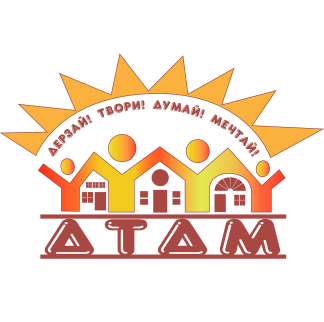 Управление образования администрации г. ОренбургаМуниципальное автономное учреждениедополнительного образования«Дворец творчества детей и молодежи»Программа принята к реализации 
методическим советом ДТДиМПротокол №3 от «16» сентября 2015 г.«УТВЕРЖДАЮ»Директор МАУДО «ДТДиМ»__________________ Т.М. ГриневаПриказ №300/общ от «26» августа 2020 г.Изменения и дополнения к программе  приняты педагогическим советомотдела «ЦИиТР «Новое поколение»Протокол № 1 от «25» августа 2020 г.«СОГЛАСОВАНО»Директор ФКПОУ «ОГЭКИ» Минтруда России__________________ О.В. Некс«28» августа 2020 г.РАЗДЕЛ 1. КОМПЛЕКС ОСНОВНЫХ ХАРАКТЕРИСТИК ПРОГРАММЫ…………………………………………………………………41.1 Пояснительная записка……………………………………………..……4Направленность программы………………………………………………..4Актуальность программы......………………………………………………4Отличительные особенности программы…………………………………4Адресат программы…………………………………………………………5Объем и срок освоения программы……………………………………….5Формы обучения……………………………………………………………6Особенности организации образовательного процесса…………………..6Режим занятий, периодичность и продолжительность занятий………….61.2 Цель и задачи программы………………………………………………71.3 Содержание программы…….……………………………………………7Учебный план первого года обучения (работа в микрогруппах)…………7Учебный план второго года обучения (работа в микрогруппах)…………8Учебный план первого года обучения (индивидуальная работа)…………9Учебный план второго года обучения (индивидуальная работа)…………9Содержание учебного плана. Первый год обучения (работа в микрогруппах)………………………………………………………………10Содержание учебного плана. Второй год обучения (работа в микрогруппах)…………………………………………..……………………14Содержание учебного плана. Первый год обучения (индивидуальная работа)………………………………………………………………………17Содержание учебного плана. Второй год обучения (индивидуальная работа)…………………………………………..………….…………………191.4 Планируемые результаты………………………………………………21РАЗДЕЛ 2. КОМПЛЕКС ОРГАНИЗАЦИОННО-ПЕДАГОГИЧЕСКИХ УСЛОВИЙ……………………………………………………………………..252.1 Календарный учебный график…………………………………………25Календарный учебный график (работа в микрогруппах)……………….25Календарный учебный график (индивидуальная работа)………………..632.2 Условия реализации программы………………………………………94Материально-техническое обеспечение программы………………………94Информационное обеспечение……………………………………………...94Кадровое обеспечение……………………………………………………….942.3 Формы аттестации………………………………………………………94Формы отслеживания и фиксации образовательных результатов……..94Формы предъявления и демонстрации образовательных результатов…942.4 Оценочные материалы…………………………………………………952.5 Методические материалы………………………………………………96Особенности организации образовательного процесса…………………..96Методы обучения……………………………………………………………97Формы организации образовательного процесса…………………………98Педагогические технологии………………………………………………..99Алгоритм учебного занятия………………………………………………..99Дидактические материалы…………………………………………………..1012.6 Список литературы………………………………………………………101№ п/пНазвание разделов, темКоличество часовКоличество часовКоличество часовФормы аттестации/
контроля№ п/пНазвание разделов, темВсегоТеорияПрактикаФормы аттестации/
контроля1.Вводное занятие211Наблюдение, устный опрос, тестовое задание2.2.12.22.32.42.5Основные узлы и узоры на их основеКвадратный узелУзоры из квадратных узловРепсовый узелУзоры из репсовых узловТехника «Кавандоли»382104148335Открытое занятие, наблюдение, тестирование, готовые изделия3.Вспомогательные узлы и узоры на их основе28127Наблюдение, устный опрос, готовые изделия4.Декоративные элементы в интерьере34133Открытое занятие, наблюдение, готовые изделия5.Я в современном мире44Беседа, диспут, игра6.Итоговое занятие22Выставка7.Творческая деятельность3636Самостоятельная работа. Выставки.Итого14412132№ п/пНазвание разделаКоличество часовКоличество часовКоличество часовФормы аттестации/
контроля№ п/пНазвание разделаВсегоТеорияПрактикаФормы аттестации/
контроля1.Вводное занятие22Опрос, наблюдение, тестовое задание2.Хитроумные плетения20,51,5Наблюдение, самостоятельная работа, готовые изделия, тестирование3.Украшения и аксессуары58355Опрос, наблюдение, тестовые задания, работа по карточкам, готовые изделия4.Одежда и плетение52250Тестовое задание, опрос, готовая работа5.Декоративное плетение в интерьере50248Устный опрос, игра, тестовое задание, готовая работа6.Я в современном мире44Беседа, игра7.Итоговое занятие22Выставка8.Творческая деятельность4646Самостоятельная работа, выставкаИтого21616200№ п/пНазвание разделаКоличество часовКоличество часовКоличество часовФормы аттестации/
контроля№ п/пНазвание разделаВсегоТеорияПрактикаФормы аттестации/
контроля1.Вводное занятие11Наблюдение, устный опрос2.Основные узлы и узоры на их основе29326 Наблюдение, тестирование, готовые изделия3.Вспомогательные узлы и узоры на их основе18117Наблюдение, устный опрос, готовые изделия4.Декоративные элементы в интерьере18117 Наблюдение, готовые изделия5.Творческая деятельность66Самостоятельная работа, выставкаИтого72666№ п/пНазвание разделаКоличество часовКоличество часовКоличество часовФормы аттестации/
контроля№ п/пНазвание разделаВсегоТеорияПрактикаФормы аттестации/
контроля1.Вводное занятие11Опрос, наблюдение, тестовое задание2.Хитроумные плетения413Наблюдение, самостоятельная работа, готовые изделия, тестирование3.Украшения и аксессуары29128Опрос, наблюдение, тестовые задания, работа по карточкам, готовые изделия4.Декоративное плетение в интерьере28127Устный опрос, игра, тестовое задание, готовая работа5.Итоговое занятие2Выставка6.Творческая деятельность1010Самостоятельная работа, выставкаИтого72468Личностные результатыМетод, методикаПроявляет интерес к рукоделию- микроисследование «Интерес обучающихся» (приложение 2)Способен регулировать собственную деятельность в соответствии с поставленными творческими задачами- наблюдение;Проявляет уважительное отношение к труду, творчеству- беседа;- наблюдениеПредметные результатыМетод, методикаЗнает технику безопасности при работе с ножницами, иглами- устный опросИмеет представление об история узелкового плетения- тестовое задание «Знание по истории макраме» (приложение 2)Знает основы материаловедения- опросник «Основы материаловедения» (приложение 2) Знает условные обозначения главных и вспомогательных узлов- работа с таблицей «Главные и вспомогательные узлы»Владеет техникой плетения главных и вспомогательных узлов- работа по карточкам «Техника плетения главных и вспомогательных узлов» (приложение 2) - анализ детских работЗнает название узоров из квадратных, репсовых и вспомогательных узлов- тестовое задание «Назови  узор» (приложение 2)Знает приемы начала и окончания работы над изделием- устный опрос; - анализ работ обучающихсяУмеет вводить дополнительные нити в изделии- контрольное задание со схемамиМетапредметные результатыМетод, методикаОсуществляет поиск необходимой информации из различных источников (библиотека, справочники, Интернет) в разных формах (иллюстрации, различные сведения о плетеных изделиях);- творческое заданиеИспользует знаково-символические средства (модели, схемы) для записи и решения творческих задач; - тестовое задание «Прочти схему» (приложение 2)Использует общие приёмы и эффективные способы для решения творческих задач;- наблюдениеПланирует свою деятельность, последовательно выполняет запланированное;- наблюдениеМожет работать коллективно, предлагает помощь и сотрудничество- наблюдение- совместные творческие работыЛичностные результатыМетод, методикаПроявляет устойчивую мотивацию к занятиям макраме;- наблюдение-микроисследование «Мотивация обучающихся» (приложение 2)Проявляет ценностное отношение к творчеству, традициям декоративно-прикладного творчества;- анкета - беседаПроявляет эстетический вкус;- наблюдение- творческое заданиеПроявляет целеустремленность, настойчивость, самостоятельность;- наблюдениеИнициативен, стремиться к поиску собственных вариантов решения творческих задач;- наблюдение;- творческое заданиеПредметные результатыМетод, методикаВладеет терминологией, используемой при изготовлении изделия- тестовое задание «Знание терминологии» (приложение 2) Знает основные этапы творческого процесса.- тестовое задание «Последовательность выполнения плетеного изделия» (приложение 2); Владеет приемами начала работы над аксессуарами и украшениямиработа по карточкам «Последовательность и способы начала плетения поясов» (приложение 2) Знает типы, формы декоративного панно, салфеток- устный опрос «Формы и виды декоративного панно»;- игра «Техника исполнения плетеных салфеток» (приложение 2) Знает технику исполнения украшений, аксессуаров, изделий для интерьера- игра «Я – дизайнер»;- кроссворд (приложение 2) - анализ работ обучающихсяУмеет профессионально использовать технику узелкового плетения- творческое задание;Умеет произвести расчет длины нитей для изделия- устный опрос;- контрольное заданиеМетапредметные результатыМетод, методикаСамостоятельно планирует, осуществляет поиск необходимой информации при решении творческой задачи- наблюдение;- тест «Оценка способности саморазвитию, самообразованию» (приложение 2)Самостоятельно работает со схемами, моделями и эскизами- контрольное заданиеСпособен работать в команде, сотрудничать для достижения общих целей- наблюдение;- опросник КОС (приложение 2)Адекватно оценивает себя, сверстников, вносит коррективы в свою работу на основе анализа и оценки- наблюдение;- беседа № п/пМе-сяцЧислоВремя проведе-ния занятияФорма занятияКол-во ча-совТема занятия, ссылки на электронные ресурсы по темеМестопроведения офлайн/ цифровая среда, используемая онлайнФорма контроля офлайн/Форма контроля онлайн1.сентябрьОпреде-ляется расписа-нием педагогаОпреде-ляется расписа-нием педагогаофлайн/ онлайн2Вводное занятие. История узелкового плетения. Знакомство с материалами. Изучить способы крепления нитей.  Техника безопасности.https://www.youtube.com/watch?v=FEigRR8usok,https://yadi.sk/i/8vr8d8h48vh7fAhttps://yadi.sk/i/oPoAbCfIYqmuyAФКПОУ «ОГЭКИ»/  Яндекс. Диск, эл. Почта, viberБеседа, наблюдение, устный опрос/ фото заданияОсновные узлы и узоры на их основе (38ч)Основные узлы и узоры на их основе (38ч)Основные узлы и узоры на их основе (38ч)Основные узлы и узоры на их основе (38ч)Основные узлы и узоры на их основе (38ч)Основные узлы и узоры на их основе (38ч)Основные узлы и узоры на их основе (38ч)Основные узлы и узоры на их основе (38ч)Основные узлы и узоры на их основе (38ч)2.сентябрьОпреде-ляется расписа-нием педагогаОпреде-ляется расписа-нием педагогаофлайн/ онлайн2Изучение основных узлов макраме. Схема, условное обозначение узлов, техника плетения. (Брелок  «Черепашка», браслет «Шамбала»)https://yadi.sk/i/8vr8d8h48vh7fAhttps://www.youtube.com/watch?v=MkvjaYW-v9IФКПОУ «ОГЭКИ»/ Яндекс. Диск,Youtube, эл. почта, viberНаблюдение, устный опрос/фото готового изделия3.сентябрьОпреде-ляется расписа-нием педагогаОпреде-ляется расписа-нием педагогаофлайн/ онлайн2Крепление нитей. Узоры из репсовых узлов.  (Сувенир «Паук», подвеска «Бабочка»).https://yadi.sk/i/8vr8d8h48vh7fA,https://www.youtube.com/watch?v=-ZTnkdJp6EsФКПОУ «ОГЭКИ»/ Яндекс. Диск,Youtube, эл. почта,viberНаблюдение, устный опрос/фото готового изделия4.сентябрьОпреде-ляется расписа-нием педагогаОпреде-ляется расписа-нием педагогаофлайн/ онлайн2Плотное плетение, способы окончания работы: оплетка, кисть. Брелок «Рыбка», браслет «зигзаг»https://yadi.sk/i/j60ZbURSurFlNQ,https://yadi.sk/i/u3mQ4l08Y7Qp3gФКПОУ «ОГЭКИ»/ Яндекс. Диск, эл. почта, viberНаблюдение, устный опрос/фото готового изделия5.сентябрьОпреде-ляется расписа-нием педагогаОпреде-ляется расписа-нием педагогаофлайн/ онлайн2Расширенный лицевой навес, узоры «шахматка на уголок», «веер». Сувенир «Ангел».https://yadi.sk/i/M1XfcWh2rBpR8ghttps://yadi.sk/i/8vr8d8h48vh7fAФКПОУ «ОГЭКИ»/ Яндекс. Диск, эл. почта, viberНаблюдение, устный опрос/фото готового изделия6.сентябрьОпреде-ляется расписа-нием педагогаОпреде-ляется расписа-нием педагогаофлайн/ онлайн2Узоры из репсовых и квадратных узлов. Изделие «Сова» (брелок, кулон, панно).https://yadi.sk/i/8vr8d8h48vh7fAhttps://www.youtube.com/watch?v=0qpNm-ruceo, https://yadi.sk/i/Z2HvFjdrw1khkAФКПОУ «ОГЭКИ»/ Яндекс. Диск,Youtube, эл. почта,viberНаблюдение, устный опрос/фото изделия7.сентябрьОпреде-ляется расписа-нием педагогаОпреде-ляется расписа-нием педагогаофлайн/ онлайн2Узоры из репсовых и квадратных узловИзделие «Сова» (брелок, кулон, панно). https://yadi.sk/i/8vr8d8h48vh7fAhttps://www.youtube.com/watch?v=0qpNm-ruceo, https://yadi.sk/i/Z2HvFjdrw1khkAФКПОУ «ОГЭКИ»/ Яндекс. Диск,Youtube, эл. почта,viberДиагностика.Наблюдение, устный опрос/фото изделия8.сентябрьОпреде-ляется расписа-нием педагогаОпреде-ляется расписа-нием педагогаофлайн/ онлайн2Узоры из репсовых и квадратных узловИзделие «Сова» (брелок, кулон, панно). https://yadi.sk/i/8vr8d8h48vh7fAhttps://www.youtube.com/watch?v=0qpNm-ruceo, https://yadi.sk/i/Z2HvFjdrw1khkAФКПОУ «ОГЭКИ»/ Яндекс. Диск,Youtube, эл. почта,viberНаблюдение, устный опрос/фото изделия9.октябрьОпреде-ляется расписа-нием педагогаОпреде-ляется расписа-нием педагогаофлайн/ онлайн2Узоры из квадратных узлов («шахматка»). Подставкаhttps://yadi.sk/i/8vr8d8h48vh7fA,https://www.youtube.com/watch?v=snRf1xlpKkIФКПОУ «ОГЭКИ»/ Яндекс. Диск,Youtube, эл. Почта,viberНаблюдение, устный опрос/фото изделия10.октябрьОпреде-ляется расписа-нием педагогаОпреде-ляется расписа-нием педагогаофлайн/ онлайн2Узоры из квадратных узлов («шахматка»), способы окончания работы – бахрома. Подставкаhttps://yadi.sk/i/8vr8d8h48vh7fA,https://www.youtube.com/watch?v=snRf1xlpKkIФКПОУ «ОГЭКИ»/ Яндекс. Диск,Youtube, эл. почта,viberНаблюдение, устный опрос/фото изделия11.октябрьОпреде-ляется расписа-нием педагогаОпреде-ляется расписа-нием педагогаофлайн/ онлайн2Украшение – кулон.https://yadi.sk/i/8vr8d8h48vh7fA,https://yadi.sk/i/A3TZjr0Emi9kiA,https://www.youtube.com/watch?v=6jp_DkOm2FgФКПОУ «ОГЭКИ»/ Яндекс. Диск,Youtube, эл.почта, viber Наблюдение, устный опрос/фото изделия12.октябрьОпреде-ляется расписа-нием педагогаОпреде-ляется расписа-нием педагогаофлайн/ онлайн2Обработка нижнего  края изделия – кисть, оплетка.Украшение – кулон.https://yadi.sk/i/8vr8d8h48vh7fA,https://yadi.sk/i/A3TZjr0Emi9kiAФКПОУ «ОГЭКИ»/ Яндекс. Диск,Youtube, эл. почта,viberНаблюдение, устный опрос/фото изделия13.октябрьОпреде-ляется расписа-нием педагогаОпреде-ляется расписа-нием педагогаофлайн/ онлайн2История браслета. Виды и типы браслетов.https://yadi.sk/i/85PQXgvJ3mGNVAФКПОУ «ОГЭКИ»/ Яндекс. Диск, эл. почта, viberБеседа, наблюдение, устный опрос/фото задания14.октябрьОпреде-ляется расписа-нием педагогаОпреде-ляется расписа-нием педагогаофлайн/ онлайн2Узоры из репсовых узлов (ажурные, плотные). Браслет. https://yadi.sk/i/8vr8d8h48vh7fA,ФКПОУ «ОГЭКИ»/ Яндекс. Диск, эл. почта, viberНаблюдение, устный опрос/ фото задания15.октябрьОпреде-ляется расписа-нием педагогаОпреде-ляется расписа-нием педагогаофлайн/ онлайн2Узоры из репсовых узлов. Изучение видов застежек. Браслет. https://yadi.sk/i/8vr8d8h48vh7fA,ФКПОУ «ОГЭКИ»/  Яндекс. Диск, эл. почта, viberНаблюдение, устный опрос/ фото готового изделия16.октябрьОпреде-ляется расписа-нием педагогаОпреде-ляется расписа-нием педагогаофлайн/ онлайн2Техника плетения (плотное двухцветное  плетение). Техника «Кавандоли» (украшение – сумочка, брелок со знаками зодиака, браслет с узором).https://yadi.sk/i/_GOOVXH-5klcQQhttps://www.livemaster.ru/topic/26046-tsvetnoe-pletenie-kavandoli-pletem-brelok-s-bukovkoФКПОУ «ОГЭКИ»/  Яндекс. Диск эл. почта, viberБеседа, наблюдение, устный опрос/фото задания17.октябрьОпреде-ляется расписа-нием педагогаОпреде-ляется расписа-нием педагогаофлайн/ онлайн2Способы наращивания нитей.  Техника «Кавандоли» (украшение – сумочка, брелок со знаками зодиака, браслет с узором).https://yadi.sk/i/_GOOVXH-5klcQQhttps://www.livemaster.ru/topic/26046-tsvetnoe-pletenie-kavandoli-pletem-brelok-s-bukovkoФКПОУ «ОГЭКИ»/  Яндекс. Диск эл. почта, viberНаблюдение, устный опрос/ фото задания18.нояб-рьОпреде-ляется расписа-нием педагогаОпреде-ляется расписа-нием педагогаофлайн/ онлайн2Техника «Кавандоли» (украшение – сумочка, брелок со знаками зодиака, браслет с узором).https://yadi.sk/i/_GOOVXH-5klcQQhttps://www.livemaster.ru/topic/26046-tsvetnoe-pletenie-kavandoli-pletem-brelok-s-bukovkoФКПОУ «ОГЭКИ»/  Яндекс. Диск, эл. почта, viber Наблюдение, устный опрос/ фото задания19.нояб-рьОпреде-ляется расписа-нием педагогаОпреде-ляется расписа-нием педагогаофлайн/ онлайн2Техника «Кавандоли» (украшение – сумочка, брелок со знаками зодиака, браслет с узором).https://yadi.sk/i/_GOOVXH-5klcQQhttps://www.livemaster.ru/topic/26046-tsvetnoe-pletenie-kavandoli-pletem-brelok-s-bukovkoФКПОУ «ОГЭКИ»/  Яндекс. Диск эл. почта, viberНаблюдение, устный опрос/ фото задания20.нояб-рьОпреде-ляется расписа-нием педагогаОпреде-ляется расписа-нием педагогаофлайн/ онлайн2Обработка изнаночной стороны при добавлении нитей. Техника «Кавандоли» (украшение – сумочка, брелок со знаками зодиака, браслет с узором).https://yadi.sk/i/_GOOVXH-5klcQQ,https://www.livemaster.ru/topic/26046-tsvetnoe-pletenie-kavandoli-pletem-brelok-s-bukovkoФКПОУ «ОГЭКИ»/  Яндекс. Диск, эл. почта, viberНаблюдение, устный опрос/ фото задания21нояб-рьОпреде-ляется расписа-нием педагогаОпреде-ляется расписа-нием педагогаофлайн/ онлайн2Приемы окончания работы – бахрома, кисть, отделка бусинками. Техника «Кавандоли» (украшение – сумочка, брелок со знаками зодиака, браслет с узором).https://yadi.sk/i/_GOOVXH-5klcQQ,https://www.livemaster.ru/topic/26046-tsvetnoe-pletenie-kavandoli-pletem-brelok-s-bukovkoФКПОУ «ОГЭКИ»/  Яндекс. Диск, эл. почта, viberНаблюдение, устный опрос/ фото готового изделияВспомогательные узлы и узоры на их основе22нояб-рьОпреде-ляется расписа-нием педагогаОпреде-ляется расписа-нием педагогаофлайн/ онлайн2Петельный узел, узел фриволите, узоры – цепочка из узлов фриволите. Сувенир «Овечка», «Цветок», браслет.https://yadi.sk/i/heKthYfdB1PFDgФКПОУ «ОГЭКИ»/  Яндекс. Диск, эл. почта, viberБеседа, наблюдение, устный опрос/фото задания23нояб-рьОпреде-ляется расписа-нием педагогаОпреде-ляется расписа-нием педагогаофлайн/ онлайн2Узоры из узлов фриволите. Сувенир «Овечка», «Цветок», браслет.https://yadi.sk/i/heKthYfdB1PFDg,https://yadi.sk/i/nzqZLlYodG1O0AФКПОУ «ОГЭКИ»/  Яндекс. Диск эл. почта, viberНаблюдение, устный опрос/фото задания24нояб-рьОпреде-ляется расписа-нием педагогаОпреде-ляется расписа-нием педагогаофлайн/ онлайн2Оформление готового изделия. Сувенир «Овечка» «Цветок», браслет.https://yadi.sk/i/heKthYfdB1PFDg,https://yadi.sk/i/nzqZLlYodG1O0AФКПОУ «ОГЭКИ»/  Яндекс. Диск, эл. почта, viberНаблюдение, устный опрос/ фото изделия25нояб-рьОпреде-ляется расписа-нием педагогаОпреде-ляется расписа-нием педагогаофлайн/ онлайн2Узоры из петельных узлов. Плетение от середины (салфетка ажурная, снежинка)https://yadi.sk/i/heKthYfdB1PFDg,https://yadi.sk/i/ZaW2OQtEafiA1QФКПОУ «ОГЭКИ»/  Яндекс. Диск, эл. почта, viberНаблюдение, устный опрос/фото задания26.нояб-рьОпреде-ляется расписа-нием педагогаОпреде-ляется расписа-нием педагогаофлайн/ онлайн2Узоры из петельных узлов. Плетение от середины (салфетка ажурная, снежинка)https://yadi.sk/i/heKthYfdB1PFDg,https://yadi.sk/i/ZaW2OQtEafiA1QФКПОУ «ОГЭКИ»/  Яндекс. Диск, эл. почта, viberНаблюдение, устный опрос/фото задания27.декабрь Опреде-ляется расписа-нием педагогаОпреде-ляется расписа-нием педагогаофлайн/ онлайн2Прием увеличения размера изделия по кругу(салфетка ажурная, снежинка)https://yadi.sk/i/heKthYfdB1PFDg,https://yadi.sk/i/c3bKemYB8BVWjgФКПОУ «ОГЭКИ»/  Яндекс. Диск, эл. почта, viberНаблюдение, устный опрос/фото задания28.декабрь Опреде-ляется расписа-нием педагогаОпреде-ляется расписа-нием педагогаофлайн/ онлайн2Узоры из петельных узлов. Плетение от середины (салфетка ажурная, снежинка)https://yadi.sk/i/heKthYfdB1PFDg,https://yadi.sk/i/c3bKemYB8BVWjgФКПОУ «ОГЭКИ»/  Яндекс. Диск, эл. почта, viberНаблюдение, устный опрос/фото задания29.декабрь Опреде-ляется расписа-нием педагогаОпреде-ляется расписа-нием педагогаофлайн/ онлайн2Узоры из петельных и репсовых узлов   (салфетка ажурная)https://yadi.sk/i/heKthYfdB1PFDgФКПОУ «ОГЭКИ»/  Яндекс. Диск, эл. почта, viberНаблюдение, устный опрос/фото задания30.декабрь Опреде-ляется расписа-нием педагогаОпреде-ляется расписа-нием педагогаофлайн/ онлайн2Узоры из петельных и репсовых узлов   (салфетка ажурная)https://yadi.sk/i/heKthYfdB1PFDgФКПОУ «ОГЭКИ»/  Яндекс. Диск, эл. почта, viberНаблюдение, устный опрос/фото задания31.декабрь Опреде-ляется расписа-нием педагогаОпреде-ляется расписа-нием педагогаофлайн/ онлайн2Узоры из петельных и репсовых узлов   (салфетка ажурная)https://yadi.sk/i/heKthYfdB1PFDgФКПОУ «ОГЭКИ»/  Яндекс. Диск, эл. почтаНаблюдение, устный опрос/фото задания32.декабрьОпреде-ляется расписа-нием педагогаОпреде-ляется расписа-нием педагогаофлайн/ онлайн2Узоры из петельных и репсовых узлов   (салфетка ажурная)https://yadi.sk/i/heKthYfdB1PFDgФКПОУ «ОГЭКИ»/  Яндекс. Диск, эл. почта, viberНаблюдение, устный опрос/фото задания33.декабрьОпреде-ляется расписа-нием педагогаОпреде-ляется расписа-нием педагогаофлайн/ онлайн2Узоры из петельных и репсовых узлов  (салфетка «Звездочка»)https://yadi.sk/i/heKthYfdB1PFDgФКПОУ «ОГЭКИ»/  Яндекс. Диск, эл. почта, viberНаблюдение, устный опрос/фото задания34.декабрьОпреде-ляется расписа-нием педагогаОпреде-ляется расписа-нием педагогаофлайн/ онлайн2Оформление готового изделия  (салфетка «Звездочка»).https://yadi.sk/i/heKthYfdB1PFDgФКПОУ «ОГЭКИ»/  Яндекс. Диск, эл. почта, viberНаблюдение, устный опрос/фото задания35.декабрьОпреде-ляется расписа-нием педагогаОпреде-ляется расписа-нием педагогаофлайн/ онлайн2Оформление готового изделия  (салфетка «Звездочка»).https://yadi.sk/i/heKthYfdB1PFDgФКПОУ «ОГЭКИ»/  Яндекс. Диск, эл. почта, viberНаблюдение, устный опрос/Фото готового изделияДекоративные  элементы в интерьере36.ян-варьОпреде-ляется расписа-нием педагогаОпреде-ляется расписа-нием педагогаофлайн/ онлайн2Типы, форма, техника исполнения изделияПанно, (кашпо).https://yadi.sk/i/bg09q-adl332Hwhttps://www.youtube.com/watch?v=O37VAyNdtI8,https://www.youtube.com/watch?v=tLB-Zmt-SwoФКПОУ «ОГЭКИ»/ Youtube, эл. почта, viberБеседа, наблюдение, устный опрос/ фото задания37.ян-варьОпреде-ляется расписа-нием педагогаОпреде-ляется расписа-нием педагогаофлайн/ онлайн2Типы, форма, техника исполнения изделия Панно, (кашпо).https://www.youtube.com/watch?v=O37VAyNdtI8,https://www.youtube.com/watch?v=tLB-Zmt-SwoФКПОУ «ОГЭКИ»/ Youtube, эл. почта, viberНаблюдение, устный опрос/ фото задания38.ян-варьОпреде-ляется расписа-нием педагогаОпреде-ляется расписа-нием педагогаофлайн/ онлайн2Панно, (кашпо). Шнуры-подвесы.https://www.youtube.com/watch?v=O37VAyNdtI8,https://www.youtube.com/watch?v=tLB-Zmt-SwoФКПОУ «ОГЭКИ»/ Youtube, эл. почта, viberНаблюдение, устный опрос/ фото задания39.ян-варьОпреде-ляется расписа-нием педагогаОпреде-ляется расписа-нием педагогаофлайн/ онлайн2Панно, (кашпо). Способы плетения чашек кашпо. https://www.youtube.com/watch?v=O37VAyNdtI8,https://www.youtube.com/watch?v=tLB-Zmt-SwoФКПОУ «ОГЭКИ»/ Youtube, эл. почта, viberНаблюдение, устный опрос/ фото задания40ян-варьОпреде-ляется расписа-нием педагогаОпреде-ляется расписа-нием педагогаофлайн/ онлайн2Панно, (кашпо). Способы плетения чашек кашпо.https://www.youtube.com/watch?v=O37VAyNdtI8,https://www.youtube.com/watch?v=tLB-Zmt-SwoФКПОУ «ОГЭКИ»/ Youtube, эл. почта,viberНаблюдение, устный опрос/ фото задания41ян-варьОпреде-ляется расписа-нием педагогаОпреде-ляется расписа-нием педагогаофлайн/ онлайн2Панно, (кашпо). Узоры из репсовых узлов. https://www.youtube.com/watch?v=O37VAyNdtI8,https://www.youtube.com/watch?v=tLB-Zmt-SwoФКПОУ «ОГЭКИ»/ Youtube, эл. почта,viberНаблюдение, устный опрос/ фото задания42.фев-ральОпреде-ляется расписа-нием педагогаОпреде-ляется расписа-нием педагогаофлайн/ онлайн2Панно, (кашпо). Узоры из репсовых узлов.https://www.youtube.com/watch?v=O37VAyNdtI8,https://www.youtube.com/watch?v=tLB-Zmt-SwoФКПОУ «ОГЭКИ»/ Youtube, эл. почта,viberНаблюдение, устный опрос/ фото задания43.фев-ральОпреде-ляется расписа-нием педагогаОпреде-ляется расписа-нием педагогаофлайн/ онлайн2Панно, (кашпо) Узоры из репсовых узлов.https://www.youtube.com/watch?v=O37VAyNdtI8,https://www.youtube.com/watch?v=tLB-Zmt-SwoФКПОУ «ОГЭКИ»/ Youtube, эл. почта,viberНаблюдение, устный опрос/ фото задания44.фев-ральОпреде-ляется расписа-нием педагогаОпреде-ляется расписа-нием педагогаофлайн/ онлайн2Панно, (кашпо).Приемы завершения работы.https://www.youtube.com/watch?v=O37VAyNdtI8,https://www.youtube.com/watch?v=tLB-Zmt-SwoФКПОУ «ОГЭКИ»/ Youtube, эл. почта,Наблюдение, устный опрос/ фото задания45.фев-ральОпреде-ляется расписа-нием педагогаОпреде-ляется расписа-нием педагогаофлайн/ онлайн2Панно, (кашпо).Приемы завершения работы. Оформление готового изделия.https://www.youtube.com/watch?v=O37VAyNdtI8,https://www.youtube.com/watch?v=tLB-Zmt-SwoФКПОУ «ОГЭКИ»/ Youtube, эл. почта,viberНаблюдение, устный опрос/ фото готового изделия46.фев-ральОпреде-ляется расписа-нием педагогаОпреде-ляется расписа-нием педагогаофлайн/ онлайн2Декоративный сосуд.Техника плетения объемных изделий.https://www.youtube.com/watch?v=1SrMX8g9iAo,https://www.youtube.com/watch?v=3UXL_u0g-5wФКПОУ «ОГЭКИ»/ Youtube, эл. почта,viberНаблюдение, устный опрос/ фото задания47.фев-ральОпреде-ляется расписа-нием педагогаОпреде-ляется расписа-нием педагогаофлайн/ онлайн2Декоративный сосуд.Узоры  на объемной основе.https://www.youtube.com/watch?v=1SrMX8g9iAo,https://www.youtube.com/watch?v=3UXL_u0g-5wФКПОУ «ОГЭКИ»/ Youtube, эл. почта,viberНаблюдение, устный опрос/ фото задания48.фев-ральОпреде-ляется расписа-нием педагогаОпреде-ляется расписа-нием педагогаофлайн/ онлайн2Декоративный сосуд.Узоры  на объемной основе.https://www.youtube.com/watch?v=1SrMX8g9iAo,https://www.youtube.com/watch?v=3UXL_u0g-5wФКПОУ «ОГЭКИ»/ Youtube, эл. почта,viberНаблюдение, устный опрос/ фото задания49.фев-ральОпреде-ляется расписа-нием педагогаОпреде-ляется расписа-нием педагогаофлайн/ онлайн2Декоративный сосуд.Узоры  на объемной основе.https://www.youtube.com/watch?v=1SrMX8g9iAo,https://www.youtube.com/watch?v=3UXL_u0g-5wФКПОУ «ОГЭКИ»/ Youtube, эл. почта,viber Наблюдение, устный опрос/ фото задания50.мартОпреде-ляется расписа-нием педагогаОпреде-ляется расписа-нием педагогаофлайн/ онлайн2Декоративный сосуд.Узоры  на объемной основе.https://www.youtube.com/watch?v=1SrMX8g9iAo,https://www.youtube.com/watch?v=3UXL_u0g-5wФКПОУ «ОГЭКИ»/ Youtube, эл. почта,viberНаблюдение, устный опрос/ фото задания51.мартОпреде-ляется расписа-нием педагогаОпреде-ляется расписа-нием педагогаофлайн/ онлайн2Декоративный сосуд.Варианты  плетения дна изделияhttps://www.youtube.com/watch?v=1SrMX8g9iAo,https://www.youtube.com/watch?v=3UXL_u0g-5wФКПОУ «ОГЭКИ»/ Youtube, эл. почта,viberНаблюдение, устный опрос/ фото задания52.мартОпреде-ляется расписа-нием педагогаОпреде-ляется расписа-нием педагогаофлайн/ онлайн2Декоративный сосуд.Варианты  плетения дна изделияhttps://www.youtube.com/watch?v=1SrMX8g9iAo,https://www.youtube.com/watch?v=eBveWr_pMvcФКПОУ «ОГЭКИ»/ Youtube, эл. почта,viberНаблюдение, устный опрос/ фото задания53мартОпреде-ляется расписа-нием педагогаОпреде-ляется расписа-нием педагогаофлайн/ онлайн2Декоративный сосуд. Оформление готового изделия.https://www.youtube.com/watch?v=1SrMX8g9iAo,https://www.youtube.com/watch?v=3UXL_u0g-5wФКПОУ «ОГЭКИ»/ Youtube, эл. почта,viberНаблюдение, устный опрос, выставка / фото изделияВариативная часть (творческая работа)54.мартОпреде-ляется расписа-нием педагогаОпреде-ляется расписа-нием педагогаофлайн/ онлайн2Вариант 1: мандала, Вариант 2: оберегВариант 3: браслет. Вариант 4: салфетка.https://www.youtube.com/watch?v=tV5AMeKG7LE, https://www.youtube.com/watch?v=rQdSQsuIsD0,https://www.youtube.com/watch?v=fS6vTk6mTnEФКПОУ «ОГЭКИ»/ Youtube, эл. почта,viberНаблюдение / фото задания55.мартОпреде-ляется расписа-нием педагогаОпреде-ляется расписа-нием педагогаофлайн/ онлайн2Вариант 1: мандала, Вариант 2: оберегВариант 3: браслет. Вариант 4: салфетка.https://www.youtube.com/watch?v=tV5AMeKG7LE, https://www.youtube.com/watch?v=rQdSQsuIsD0,https://www.youtube.com/watch?v=fS6vTk6mTnEФКПОУ «ОГЭКИ»/ Youtube, эл. почта,viberНаблюдение / фото задания56.мартОпреде-ляется расписа-нием педагогаОпреде-ляется расписа-нием педагогаофлайн/ онлайн2Вариант 1: мандала, Вариант 2: оберегВариант 3: браслет. Вариант 4: салфетка.https://www.youtube.com/watch?v=tV5AMeKG7LE, https://www.youtube.com/watch?v=rQdSQsuIsD0,https://www.youtube.com/watch?v=fS6vTk6mTnEФКПОУ «ОГЭКИ»/ Youtube, эл. почта,viberНаблюдение / фото задания57мартОпреде-ляется расписа-нием педагогаОпреде-ляется расписа-нием педагогаофлайн/ онлайн2Вариант 1: мандала, Вариант 2: оберегВариант 3: браслет. Вариант 4: салфетка.https://www.youtube.com/watch?v=tV5AMeKG7LE, https://www.youtube.com/watch?v=rQdSQsuIsD0,https://www.youtube.com/watch?v=fS6vTk6mTnEФКПОУ «ОГЭКИ»/ Youtube, эл. почта,viberНаблюдение / фото задания58апре льОпреде-ляется расписа-нием педагогаОпреде-ляется расписа-нием педагогаофлайн/ онлайн2Вариант 1: мандала, Вариант 2: оберегВариант 3: браслет. Вариант 4: салфетка.https://www.youtube.com/watch?v=tV5AMeKG7LE, https://www.youtube.com/watch?v=rQdSQsuIsD0,https://www.youtube.com/watch?v=fS6vTk6mTnEФКПОУ «ОГЭКИ»/ Youtube, эл. почта,viberНаблюдение / фото задания 59апре льОпреде-ляется расписа-нием педагогаОпреде-ляется расписа-нием педагогаофлайн/ онлайн2Вариант 1: мандала, Вариант 2: оберегВариант 3: браслет. Вариант 4: салфетка.https://www.youtube.com/watch?v=tV5AMeKG7LE, https://www.youtube.com/watch?v=rQdSQsuIsD0,https://www.youtube.com/watch?v=fS6vTk6mTnEФКПОУ «ОГЭКИ»/ Youtube, эл. почта,viberНаблюдение, устный опрос, диагностика /фото изделия60апре льОпреде-ляется расписа-нием педагогаОпреде-ляется расписа-нием педагогаофлайн/ онлайн2Вариант 1: мандала, Вариант 2: оберегВариант 3: браслет. Вариант 4: салфетка.https://www.youtube.com/watch?v=tV5AMeKG7LE, https://www.youtube.com/watch?v=rQdSQsuIsD0,https://www.youtube.com/watch?v=fS6vTk6mTnEФКПОУ «ОГЭКИ»/ Youtube, эл. почта,viberНаблюдение / фото задания 61апре льОпреде-ляется расписа-нием педагогаОпреде-ляется расписа-нием педагогаофлайн/ онлайн2Вариант 1: мандала, Вариант 2: оберегВариант 3: браслет. Вариант 4: салфетка.https://www.youtube.com/watch?v=tV5AMeKG7LE, https://www.youtube.com/watch?v=rQdSQsuIsD0,https://www.youtube.com/watch?v=fS6vTk6mTnEФКПОУ «ОГЭКИ»/ Youtube, эл. почта,viberНаблюдение / фото задания 62апре льОпреде-ляется расписа-нием педагогаОпреде-ляется расписа-нием педагогаофлайн/ онлайн2Вариант 1: мандала, Вариант 2: оберегВариант 3: браслет. Вариант 4: салфетка.https://www.youtube.com/watch?v=tV5AMeKG7LE, https://www.youtube.com/watch?v=rQdSQsuIsD0,https://www.youtube.com/watch?v=fS6vTk6mTnEФКПОУ «ОГЭКИ»/ Youtube, эл. почта,viberНаблюдение / фото задания 63апре льОпреде-ляется расписа-нием педагогаОпреде-ляется расписа-нием педагогаофлайн/ онлайн2Вариант 1: мандала, Вариант 2: оберегВариант 3: браслет. Вариант 4: салфетка.https://www.youtube.com/watch?v=tV5AMeKG7LE, https://www.youtube.com/watch?v=rQdSQsuIsD0,https://www.youtube.com/watch?v=fS6vTk6mTnEФКПОУ «ОГЭКИ»/ Youtube, эл. почта,viberНаблюдение / фото задания 64апре льОпреде-ляется расписа-нием педагогаОпреде-ляется расписа-нием педагогаофлайн/ онлайн2Вариант 1: мандала, Вариант 2: оберегВариант 3: браслет. Вариант 4: салфетка.https://www.youtube.com/watch?v=tV5AMeKG7LE, https://www.youtube.com/watch?v=rQdSQsuIsD0,https://www.youtube.com/watch?v=fS6vTk6mTnEФКПОУ «ОГЭКИ»/ Youtube, эл. почта,viberНаблюдение / фото задания 65апре льОпреде-ляется расписа-нием педагогаОпреде-ляется расписа-нием педагогаофлайн/ онлайн2Вариант 1: мандала, Вариант 2: оберегВариант 3: браслет. Вариант 4: салфетка.https://www.youtube.com/watch?v=tV5AMeKG7LE, https://www.youtube.com/watch?v=rQdSQsuIsD0,https://www.youtube.com/watch?v=fS6vTk6mTnEФКПОУ «ОГЭКИ»/ Youtube, эл. почта,viberНаблюдение / фото изделия66апрельОпреде-ляется расписа-нием педагогаОпреде-ляется расписа-нием педагогаофлайн/ онлайн2Вариант 1: мандала, Вариант 2: оберегВариант 3: браслет. Вариант 4: салфетка.https://www.youtube.com/watch?v=tV5AMeKG7LE, https://www.youtube.com/watch?v=rQdSQsuIsD0,https://www.youtube.com/watch?v=fS6vTk6mTnE.ФКПОУ «ОГЭКИ»/ Youtube, эл. почта,viberНаблюдение / фото задания 67майОпреде-ляется расписа-нием педагогаОпреде-ляется расписа-нием педагогаофлайн/ онлайн2Вариант 1: мандала, Вариант 2: оберегВариант 3: браслет. Вариант 4: салфетка.https://www.youtube.com/watch?v=tV5AMeKG7LE, https://www.youtube.com/watch?v=rQdSQsuIsD0,https://www.youtube.com/watch?v=fS6vTk6mTnEФКПОУ «ОГЭКИ»/ Youtube, эл. почта,viberНаблюдение / фото задания 68майОпреде-ляется расписа-нием педагогаОпреде-ляется расписа-нием педагогаофлайн/ онлайн2Вариант 1: мандала, Вариант 2: оберегВариант 3: браслет. Вариант 4: салфетка.https://www.youtube.com/watch?v=tV5AMeKG7LE, https://www.youtube.com/watch?v=rQdSQsuIsD0,https://www.youtube.com/watch?v=fS6vTk6mTnEФКПОУ «ОГЭКИ»/ Youtube, эл. почта,viberНаблюдение / фото задания 69майОпреде-ляется расписа-нием педагогаОпреде-ляется расписа-нием педагогаофлайн/ онлайн2Вариант 1: мандала, Вариант 2: оберегВариант 3: браслет. Вариант 4: салфетка.https://www.youtube.com/watch?v=tV5AMeKG7LE, https://www.youtube.com/watch?v=rQdSQsuIsD0,https://www.youtube.com/watch?v=fS6vTk6mTnEФКПОУ «ОГЭКИ»/ Youtube, эл. почта,viberНаблюдение / фото задания 70майОпреде-ляется расписа-нием педагогаОпреде-ляется расписа-нием педагогаофлайн/ онлайн2Вариант 1: мандала, Вариант 2: оберегВариант 3: браслет. Вариант 4: салфетка.https://www.youtube.com/watch?v=tV5AMeKG7LE, https://www.youtube.com/watch?v=rQdSQsuIsD0,https://www.youtube.com/watch?v=fS6vTk6mTnEФКПОУ «ОГЭКИ»/ Youtube, эл. почта,viberНаблюдение / фото задания 71майОпреде-ляется расписа-нием педагогаОпреде-ляется расписа-нием педагогаофлайн/ онлайн2Вариант 1: мандала, Вариант 2: оберегВариант 3: браслет. Вариант 4: салфетка.https://www.youtube.com/watch?v=tV5AMeKG7LE, https://www.youtube.com/watch?v=rQdSQsuIsD0,https://www.youtube.com/watch?v=fS6vTk6mTnEФКПОУ «ОГЭКИ»/ Youtube, эл. почта,viberНаблюдение / фото изделия72майОпреде-ляется расписа-нием педагогаОпреде-ляется расписа-нием педагогаофлайн/ онлайн2Вариант 1: мандала, Вариант 2: оберегВариант 3: браслет. Вариант 4: салфетка.https://www.youtube.com/watch?v=tV5AMeKG7LE, https://www.youtube.com/watch?v=rQdSQsuIsD0,https://www.youtube.com/watch?v=fS6vTk6mTnEФКПОУ «ОГЭКИ»/ Youtube, эл. почта,viberНаблюдение / фото изделия№ п/пМе-сяцЧислоВремя проведе-ния занятияФорма занятияКол-во ча-совТема занятия, ссылки на электронные ресурсы по темеТема занятия, ссылки на электронные ресурсы по темеМестопроведения офлайн/ цифровая среда, используемая онлайнФорма контроля офлайн/Форма контроля онлайн1.сентябрьОпреде-ляется расписа-нием педагогаОпреде-ляется расписа-нием педагогаофлайн/ онлайн2Вводное занятие. Знакомство с планом работы на год. Анализ работ, выполненных на летних каникулах. Техника безопасности.https://yadi.sk/i/5A7XwglL8Ey3tg.Вводное занятие. Знакомство с планом работы на год. Анализ работ, выполненных на летних каникулах. Техника безопасности.https://yadi.sk/i/5A7XwglL8Ey3tg.ФКПОУ«ОГЭКИ»/Яндекс. Диск,эл. почта,viberБеседа, наблюдение, устный опрос/ фото задания2сентябрьОпреде-ляется расписа-нием педагогаОпреде-ляется расписа-нием педагогаофлайн/ онлайн2Хитроумные переплетения. Схемы  узлов – головоломок: «дерево жизни», турецкий узел, узел «жозефина», «кулак обезьяны»https://www.youtube.com/watch?v=p0m9miRgwHE,https://www.youtube.com/watch?v=gDv77rpg2CYХитроумные переплетения. Схемы  узлов – головоломок: «дерево жизни», турецкий узел, узел «жозефина», «кулак обезьяны»https://www.youtube.com/watch?v=p0m9miRgwHE,https://www.youtube.com/watch?v=gDv77rpg2CYФКПОУ«ОГЭКИ»/ Youtube, эл. почта,viberНаблюдение/ фото заданияУкрашения и аксессуарыУкрашения и аксессуарыУкрашения и аксессуарыУкрашения и аксессуарыУкрашения и аксессуарыУкрашения и аксессуарыУкрашения и аксессуарыУкрашения и аксессуарыУкрашения и аксессуарыУкрашения и аксессуары3.сентябрьОпреде-ляется расписа-нием педагогаОпреде-ляется расписа-нием педагогаофлайн/ онлайн2История украшений. Разнообразие украшений.  Техника исполнения, приемы начала работы.  Кулон. https://yadi.sk/i/85PQXgvJ3mGNVA,ФКПОУ«ОГЭКИ»/Яндекс. Диск,эл. почта,viberФКПОУ«ОГЭКИ»/Яндекс. Диск,эл. почта,viberБеседа, наблюдение, устный опрос/ фото задания4.сентябрьОпреде-ляется расписа-нием педагогаОпреде-ляется расписа-нием педагогаофлайн/ онлайн2Виды цепочек, техника плетения. Кулон. https://www.youtube.com/watch?v=ybYOYQuBNisФКПОУ«ОГЭКИ»/ Youtube, эл. почта,viberФКПОУ«ОГЭКИ»/ Youtube, эл. почта,viberНаблюдение/ фото задания5.сентябрьОпреде-ляется расписа-нием педагогаОпреде-ляется расписа-нием педагогаофлайн/ онлайн2Виды цепочек, техника плетения. Кулон. https://www.youtube.com/watch?v=ybYOYQuBNisФКПОУ«ОГЭКИ»/ Youtube, эл. почта,viberФКПОУ«ОГЭКИ»/ Youtube, эл. почта,viberНаблюдение/ фото задания6.сентябрьОпреде-ляется расписа-нием педагогаОпреде-ляется расписа-нием педагогаофлайн/ онлайн2Виды цепочек, техника плетения. Кулон. https://www.youtube.com/watch?v=ybYOYQuBNis.ФКПОУ«ОГЭКИ»/ Youtube, эл. почта,viberФКПОУ«ОГЭКИ»/ Youtube, эл. почта,viberНаблюдение/ фото задания7.сентябрьОпреде-ляется расписа-нием педагогаОпреде-ляется расписа-нием педагогаофлайн/ онлайн2Виды цепочек, техника плетения. Кулон. https://www.youtube.com/watch?v=ybYOYQuBNisФКПОУ«ОГЭКИ»/ Youtube, эл. почта,viberФКПОУ«ОГЭКИ»/ Youtube, эл. почта,viberНаблюдение/ фото задания8.сентябрьОпреде-ляется расписа-нием педагогаОпреде-ляется расписа-нием педагогаофлайн/ онлайн2Оформление готового изделия. Кулон. https://www.youtube.com/watch?v=gDv77rpg2CYФКПОУ«ОГЭКИ»/ Youtube, эл. почта,viberФКПОУ«ОГЭКИ»/ Youtube, эл. почта,viberнаблюдение, устный опрос/ фото готового изделия9.сентябрьОпреде-ляется расписа-нием педагогаОпреде-ляется расписа-нием педагогаофлайн/ онлайн2История браслетов, типы конструкций браслетов, новые виды. Браслет.https://yadi.sk/i/85PQXgvJ3mGNVA,https://www.youtube.com/watch?v=QslYpEa1V7oФКПОУ«ОГЭКИ»/ Яндекс. Диск, Youtube, эл. почта,viberФКПОУ«ОГЭКИ»/ Яндекс. Диск, Youtube, эл. почта,viberБеседа, наблюдение, устный опрос/ фото задания10.сентябрьОпреде-ляется расписа-нием педагогаОпреде-ляется расписа-нием педагогаофлайн/ онлайн2Узоры из репсовых узлов. Браслет.https://www.youtube.com/watch?v=QslYpEa1V7oФКПОУ«ОГЭКИ»/ Youtube, эл. почта,viberФКПОУ«ОГЭКИ»/ Youtube, эл. почта,viberНаблюдение/ фото задания11.сентябрьОпреде-ляется расписа-нием педагогаОпреде-ляется расписа-нием педагогаофлайн/ онлайн2Оформление изделия застежкой. Браслет.https://www.youtube.com/watch?v=QslYpEa1V7oФКПОУ«ОГЭКИ»/ Youtube, эл. почта,viberФКПОУ«ОГЭКИ»/ Youtube, эл. почта,viberнаблюдение, устный опрос/ фото готового изделия12.сентябрьОпреде-ляется расписа-нием педагогаОпреде-ляется расписа-нием педагогаофлайн/ онлайн2История сумок, виды сумок. Футляр для сотового телефона.https://yadi.sk/i/iSb3uBkWccE50g, https://www.youtube.com/watch?v=TyxpN4amEzUhttps://www.youtube.com/watch?v=m3wOfGhP_FQ&list=RDCMUCs6mrPDwmWPqqCz6pSXidnw&index=9ФКПОУ«ОГЭКИ»/ Яндекс. Диск,Youtube, эл. почта,viberФКПОУ«ОГЭКИ»/ Яндекс. Диск,Youtube, эл. почта,viberБеседа, наблюдение, устный опрос/ фото задания13.сентябрьОпреде-ляется расписа-нием педагогаОпреде-ляется расписа-нием педагогаофлайн/ онлайн2Приемы начала работы над изделием, материал. Футляр для сотового телефона.https://www.youtube.com/watch?v=m3wOfGhP_FQ&list=RDCMUCs6mrPDwmWPqqCz6pSXidnw&index=9.ФКПОУ«ОГЭКИ»/ Youtube, эл. почта,viberФКПОУ«ОГЭКИ»/ Youtube, эл. почта,viberБеседа, наблюдение, устный опрос/ фото задания14.октябрьОпреде-ляется расписа-нием педагогаОпреде-ляется расписа-нием педагогаофлайн/ онлайн2Техника плетения изделия. Футляр для сотового телефона.https://www.youtube.com/watch?v=m3wOfGhP_FQ&list=RDCMUCs6mrPDwmWPqqCz6pSXidnw&index=9ФКПОУ«ОГЭКИ»/ Youtube, эл. почта,viberФКПОУ«ОГЭКИ»/ Youtube, эл. почта,viberНаблюдение/ фото задания15.октябрьОпреде-ляется расписа-нием педагогаОпреде-ляется расписа-нием педагогаофлайн/ онлайн2Узоры из репсовых узлов. Футляр для сотового телефона.https://www.youtube.com/watch?v=m3wOfGhP_FQ&list=RDCMUCs6mrPDwmWPqqCz6pSXidnw&index=9ФКПОУ«ОГЭКИ»/ Youtube, эл. почта,viberФКПОУ«ОГЭКИ»/ Youtube, эл. почта,viberНаблюдение/ фото задания16.октябрьОпреде-ляется расписа-нием педагогаОпреде-ляется расписа-нием педагогаофлайн/ онлайн2Узоры из репсовых узлов. Футляр для сотового телефона.https://www.youtube.com/watch?v=m3wOfGhP_FQ&list=RDCMUCs6mrPDwmWPqqCz6pSXidnw&index=9ФКПОУ«ОГЭКИ»/ Youtube,эл. почта,viberФКПОУ«ОГЭКИ»/ Youtube,эл. почта,viberНаблюдение/ фото задания17.октябрьОпреде-ляется расписа-нием педагогаОпреде-ляется расписа-нием педагогаофлайн/ онлайн2Узоры из репсовых узлов Узоры из репсовых узлов. Футляр для сотового телефона.https://www.youtube.com/watch?v=m3wOfGhP_FQ&list=RDCMUCs6mrPDwmWPqqCz6pSXidnw&index=9ФКПОУ«ОГЭКИ»/ Youtube,,эл. ПочтаФКПОУ«ОГЭКИ»/ Youtube,,эл. ПочтаНаблюдение/ фото задания18.октябрьОпреде-ляется расписа-нием педагогаОпреде-ляется расписа-нием педагогаофлайн/ онлайн2Узоры из репсовых узлов. Футляр для сотового телефона.https://www.youtube.com/watch?v=m3wOfGhP_FQ&list=RDCMUCs6mrPDwmWPqqCz6pSXidnw&index=9ФКПОУ«ОГЭКИ»/ Youtube,,эл. почта,viberФКПОУ«ОГЭКИ»/ Youtube,,эл. почта,viberДиагностика, наблюдение/ фото задания 19.октябрьОпреде-ляется расписа-нием педагогаОпреде-ляется расписа-нием педагогаофлайн/ онлайн2Узоры из репсовых узлов. Футляр для сотового телефона.https://www.youtube.com/watch?v=m3wOfGhP_FQ&list=RDCMUCs6mrPDwmWPqqCz6pSXidnw&index=9ФКПОУ«ОГЭКИ»/ Youtube,,эл. почта,viberФКПОУ«ОГЭКИ»/ Youtube,,эл. почта,viberНаблюдение/ фото задания20.октябрьОпреде-ляется расписа-нием педагогаОпреде-ляется расписа-нием педагогаофлайн/ онлайн2Оформление готовой работы. Футляр для сотового телефона.https://www.youtube.com/watch?v=m3wOfGhP_FQ&list=RDCMUCs6mrPDwmWPqqCz6pSXidnw&index=9ФКПОУ«ОГЭКИ»/ Youtube,,эл. почта,viber ФКПОУ«ОГЭКИ»/ Youtube,,эл. почта,viber наблюдение, устный опрос/ фото готового изделия21.октябрьОпреде-ляется расписа-нием педагогаОпреде-ляется расписа-нием педагогаофлайн/ онлайн2История назначения, виды. Пояс (ободок) https://yadi.sk/i/FvzuhFEhVFOhFwФКПОУ«ОГЭКИ»/ Яндекс. Диск,эл. почта,viberФКПОУ«ОГЭКИ»/ Яндекс. Диск,эл. почта,viberБеседа, наблюдение, устный опрос/ фото задания22.октябрьОпреде-ляется расписа-нием педагогаОпреде-ляется расписа-нием педагогаофлайн/ онлайн2Узоры для изделия, материал. Пояс (ободок)https://www.livemaster.ru/topic/1559757-pletem-azhurnyj-poyas-s-listochkami-v-tehnike-makrameФКПОУ«ОГЭКИ»/ Яндекс,эл. почта,viberФКПОУ«ОГЭКИ»/ Яндекс,эл. почта,viberНаблюдение/ фото задания23.октябрьОпреде-ляется расписа-нием педагогаОпреде-ляется расписа-нием педагогаофлайн/ онлайн2Узоры для изделия, материал. Пояс (ободок)https://www.livemaster.ru/topic/1559757-pletem-azhurnyj-poyas-s-listochkami-v-tehnike-makrameФКПОУ«ОГЭКИ»/ Яндекс,эл. почта,viberФКПОУ«ОГЭКИ»/ Яндекс,эл. почта,viberНаблюдение/ фото задания24.октябрьОпреде-ляется расписа-нием педагогаОпреде-ляется расписа-нием педагогаофлайн/ онлайн2Узоры для изделия, материал. Пояс (ободок)https://www.livemaster.ru/topic/1559757-pletem-azhurnyj-poyas-s-listochkami-v-tehnike-makrameФКПОУ«ОГЭКИ»/ Яндекс, эл. почта,viberФКПОУ«ОГЭКИ»/ Яндекс, эл. почта,viberНаблюдение/ фото задания25.октябрьОпреде-ляется расписа-нием педагогаОпреде-ляется расписа-нием педагогаофлайн/ онлайн2Ажурные, плотные узоры для изделия. Пояс (ободок)https://www.livemaster.ru/topic/1559757-pletem-azhurnyj-poyas-s-listochkami-v-tehnike-makrameФКПОУ«ОГЭКИ»/ Яндекс ,эл. почта,viberФКПОУ«ОГЭКИ»/ Яндекс ,эл. почта,viberНаблюдение/ фото задания26.октябрьОпреде-ляется расписа-нием педагогаОпреде-ляется расписа-нием педагогаофлайн/ онлайн2Ажурные, плотные узоры для изделия. Пояс (ободок)https://www.livemaster.ru/topic/1559757-pletem-azhurnyj-poyas-s-listochkami-v-tehnike-makrameФКПОУ«ОГЭКИ»/ Яндекс, эл. почта,viberФКПОУ«ОГЭКИ»/ Яндекс, эл. почта,viberНаблюдение/ фото задания27.октябрьОпреде-ляется расписа-нием педагогаОпреде-ляется расписа-нием педагогаофлайн/ онлайн2Ажурные, плотные узоры для изделия. Пояс (ободок)https://www.livemaster.ru/topic/1559757-pletem-azhurnyj-poyas-s-listochkami-v-tehnike-makrameФКПОУ«ОГЭКИ»/ Яндекс, эл. почта,viberФКПОУ«ОГЭКИ»/ Яндекс, эл. почта,viberНаблюдение/ фото задания28нояб-рьОпреде-ляется расписа-нием педагогаОпреде-ляется расписа-нием педагогаофлайн/ онлайн2Ажурные, плотные узоры для изделия. Пояс (ободок)https://www.livemaster.ru/topic/1559757-pletem-azhurnyj-poyas-s-listochkami-v-tehnike-makrameФКПОУ«ОГЭКИ»/ Яндекс ,эл. почта,viberФКПОУ«ОГЭКИ»/ Яндекс ,эл. почта,viberНаблюдение/ фото задания29нояб-рьОпреде-ляется расписа-нием педагогаОпреде-ляется расписа-нием педагогаофлайн/ онлайн2Оформление концов изделия (пряжка, цепочки, шарики). Пояс (ободок) https://www.livemaster.ru/topic/1559757-pletem-azhurnyj-poyas-s-listochkami-v-tehnike-makrameФКПОУ«ОГЭКИ»/ Яндекс, эл. почта,viberФКПОУ«ОГЭКИ»/ Яндекс, эл. почта,viberНаблюдение/ фото задания30нояб-рьОпреде-ляется расписа-нием педагогаОпреде-ляется расписа-нием педагогаофлайн/ онлайн2Оформление концов изделия (пряжка, цепочки, шарики). Пояс (ободок) https://www.livemaster.ru/topic/1559757-pletem-azhurnyj-poyas-s-listochkami-v-tehnike-makrameФКПОУ«ОГЭКИ»/ Яндекс ,эл. почта,viberФКПОУ«ОГЭКИ»/ Яндекс ,эл. почта,viberнаблюдение, устный опрос/ фото готового изделия31нояб-рьОпреде-ляется расписа-нием педагогаОпреде-ляется расписа-нием педагогаофлайн/ онлайн2Оформление концов изделия (пряжка, цепочки, шарики). Пояс (ободок) https://www.livemaster.ru/topic/1559757-pletem-azhurnyj-poyas-s-listochkami-v-tehnike-makrameФКПОУ«ОГЭКИ»/ Яндекс, эл. почта,viber ФКПОУ«ОГЭКИ»/ Яндекс, эл. почта,viber наблюдение, устный опрос/ фото готового изделияОдежда и плетение32нояб-рьОпреде-ляется расписа-нием педагогаОпреде-ляется расписа-нием педагогаофлайн/ онлайн2Плетеная отделка.История плетеной одежды.https://yadi.sk/i/fwg6hKJZUHJ4tAФКПОУ«ОГЭКИ»/  Яндекс. Диск,эл. почта,viberФКПОУ«ОГЭКИ»/  Яндекс. Диск,эл. почта,viberБеседа, наблюдение, устный опрос/ фото задания33нояб-рьОпреде-ляется расписа-нием педагогаОпреде-ляется расписа-нием педагогаофлайн/ онлайн2Плетеные мотивы.Виды плетеных фрагментов. Материал. https://yadi.sk/i/fwg6hKJZUHJ4tAhttps://yadi.sk/i/R12YNhynadTbAAФКПОУ«ОГЭКИ»/  Яндекс. Диск,эл. почта,viberФКПОУ«ОГЭКИ»/  Яндекс. Диск,эл. почта,viberНаблюдение/ фото задания34нояб-рьОпреде-ляется расписа-нием педагогаОпреде-ляется расписа-нием педагогаофлайн/ онлайн2Плетеные мотивы.Квадрат, звездаhttps://www.youtube.com/watch?v=atcUt-HLphQФКПОУ«ОГЭКИ»/ Youtube,,эл. почта,viberФКПОУ«ОГЭКИ»/ Youtube,,эл. почта,viberНаблюдение/ фото задания35нояб-рьОпреде-ляется расписа-нием педагогаОпреде-ляется расписа-нием педагогаофлайн/ онлайн2Плетеные мотивы.Квадрат, звездаhttps://www.youtube.com/watch?v=atcUt-HLphQФКПОУ«ОГЭКИ»/ Youtube,эл. почта,viberФКПОУ«ОГЭКИ»/ Youtube,эл. почта,viberНаблюдение/ фото задания36нояб-рьОпреде-ляется расписа-нием педагогаОпреде-ляется расписа-нием педагогаофлайн/ онлайн2Плетеные мотивы.https://www.youtube.com/watch?v=4-G__k8sHWgФКПОУ«ОГЭКИ»/ Youtube,эл. почта,viberФКПОУ«ОГЭКИ»/ Youtube,эл. почта,viberНаблюдение/ фото задания37нояб-рьОпреде-ляется расписа-нием педагогаОпреде-ляется расписа-нием педагогаофлайн/ онлайн2Плетеные мотивы.https://www.youtube.com/watch?v=4-G__k8sHWgФКПОУ«ОГЭКИ»/ Youtube,,эл. почта,viberФКПОУ«ОГЭКИ»/ Youtube,,эл. почта,viberнаблюдение, устный опрос/ фото готового изделия 38нояб-рьОпреде-ляется расписа-нием педагогаОпреде-ляется расписа-нием педагогаофлайн/ онлайн2Шарф (шапочка).Разновидности шарфов,  шапочек и жилетов.https://yadi.sk/i/tZQfm8WZV6mMbA.ФКПОУ«ОГЭКИ»/  Яндекс. Диск,эл. почта, viberФКПОУ«ОГЭКИ»/  Яндекс. Диск,эл. почта, viberБеседа, наблюдение, устный опрос/ фото задания39нояб-рьОпреде-ляется расписа-нием педагогаОпреде-ляется расписа-нием педагогаофлайн/ онлайн2Шарф (шапочка).Способы плетения изделий.https://yadi.sk/i/EHQLS5wEeYoMBwФКПОУ«ОГЭКИ»/  Яндекс. Диск,эл. почта, viberФКПОУ«ОГЭКИ»/  Яндекс. Диск,эл. почта, viberНаблюдение/ фото задания40декабрьОпреде-ляется расписа-нием педагогаОпреде-ляется расписа-нием педагогаофлайн/ онлайн2Шарф (шапочка).Узоры  из квадратных узлов для изделий.https://yadi.sk/i/f4L_mJK--SD46AФКПОУ«ОГЭКИ»/  Яндекс. Диск,эл. почта, viberФКПОУ«ОГЭКИ»/  Яндекс. Диск,эл. почта, viberНаблюдение/ фото задания41декабрьОпреде-ляется расписа-нием педагогаОпреде-ляется расписа-нием педагогаофлайн/ онлайн2Шарф (шапочка).Узоры  из квадратных узлов для изделий.https://yadi.sk/i/f4L_mJK--SD46AФКПОУ«ОГЭКИ»/  Яндекс. Диск,эл. почта, viberФКПОУ«ОГЭКИ»/  Яндекс. Диск,эл. почта, viberНаблюдение/ фото задания42декабрьОпреде-ляется расписа-нием педагогаОпреде-ляется расписа-нием педагогаофлайн/ онлайн2Шарф (шапочка).Узоры  из квадратных узлов для изделий.https://yadi.sk/i/f4L_mJK--SD46AФКПОУ«ОГЭКИ»/  Яндекс. Диск,эл. почта, viberФКПОУ«ОГЭКИ»/  Яндекс. Диск,эл. почта, viberНаблюдение/ фото задания43декабрьОпреде-ляется расписа-нием педагогаОпреде-ляется расписа-нием педагогаофлайн/ онлайн2Шарф (шапочка).Узоры  из квадратных узлов для изделий.https://yadi.sk/i/f4L_mJK--SD46AФКПОУ«ОГЭКИ»/  Яндекс. Диск,эл. почта, viberФКПОУ«ОГЭКИ»/  Яндекс. Диск,эл. почта, viberНаблюдение/ фото задания44декабрьОпреде-ляется расписа-нием педагогаОпреде-ляется расписа-нием педагогаофлайн/ онлайн2Шарф (шапочка).Узоры  из квадратных узлов для изделий.https://yadi.sk/i/f4L_mJK--SD46AФКПОУ«ОГЭКИ»/  Яндекс. Диск,эл. почта, viberФКПОУ«ОГЭКИ»/  Яндекс. Диск,эл. почта, viberНаблюдение/ фото задания45декабрьОпреде-ляется расписа-нием педагогаОпреде-ляется расписа-нием педагогаофлайн/ онлайн2Шарф (шапочка).Узоры  из квадратных узлов для изделий.https://yadi.sk/i/f4L_mJK--SD46AФКПОУ«ОГЭКИ»/  Яндекс. Диск,эл. почта, viberФКПОУ«ОГЭКИ»/  Яндекс. Диск,эл. почта, viberНаблюдение/ фото задания46декабрьОпреде-ляется расписа-нием педагогаОпреде-ляется расписа-нием педагогаофлайн/ онлайн2Шарф (шапочка).Узоры  из квадратных узлов для изделий.https://yadi.sk/i/f4L_mJK--SD46AФКПОУ«ОГЭКИ»/  Яндекс. Диск,эл. почта, viberФКПОУ«ОГЭКИ»/  Яндекс. Диск,эл. почта, viberНаблюдение/ фото задания47декабрьОпреде-ляется расписа-нием педагогаОпреде-ляется расписа-нием педагогаофлайн/ онлайн2Шарф (шапочка).Узоры  из квадратных узлов для изделий.https://yadi.sk/i/f4L_mJK--SD46AФКПОУ«ОГЭКИ»/  Яндекс. Диск,эл. почта, viberФКПОУ«ОГЭКИ»/  Яндекс. Диск,эл. почта, viberНаблюдение/ фото задания48декабрьОпреде-ляется расписа-нием педагогаОпреде-ляется расписа-нием педагогаофлайн/ онлайн2Шарф (шапочка).Узоры  из квадратных узлов для изделий.https://yadi.sk/i/f4L_mJK--SD46AФКПОУ«ОГЭКИ»/  Яндекс. Диск,эл. почта, viberФКПОУ«ОГЭКИ»/  Яндекс. Диск,эл. почта, viberНаблюдение/ фото задания49декабрьОпреде-ляется расписа-нием педагогаОпреде-ляется расписа-нием педагогаофлайн/ онлайн2Шарф (шапочка).Узоры  из квадратных узлов для изделий.https://yadi.sk/i/f4L_mJK--SD46AФКПОУ«ОГЭКИ»/  Яндекс. Диск,эл. почта, viberФКПОУ«ОГЭКИ»/  Яндекс. Диск,эл. почта, viberНаблюдение/ фото задания50декабрьОпреде-ляется расписа-нием педагогаОпреде-ляется расписа-нием педагогаофлайн/ онлайн2Шарф (шапочка).Узоры  из квадратных узлов для изделий.https://yadi.sk/i/f4L_mJK--SD46AФКПОУ«ОГЭКИ»/  Яндекс. Диск,эл. почта, viberФКПОУ«ОГЭКИ»/  Яндекс. Диск,эл. почта, viberНаблюдение/ фото задания51декабрьОпреде-ляется расписа-нием педагогаОпреде-ляется расписа-нием педагогаофлайн/ онлайн2Шарф (шапочка).Узоры  из квадратных узлов для изделий.https://yadi.sk/i/f4L_mJK--SD46AФКПОУ«ОГЭКИ»/  Яндекс. Диск,эл. почта, viberФКПОУ«ОГЭКИ»/  Яндекс. Диск,эл. почта, viberНаблюдение/ фото задания52декабрьОпреде-ляется расписа-нием педагогаОпреде-ляется расписа-нием педагогаофлайн/ онлайн2Шарф (шапочка).Узоры  из квадратных узлов для изделий.https://yadi.sk/i/f4L_mJK--SD46AФКПОУ«ОГЭКИ»/  Яндекс. Диск,эл. почта, viberФКПОУ«ОГЭКИ»/  Яндекс. Диск,эл. почта, viberНаблюдение/ фото задания53декабрьОпреде-ляется расписа-нием педагогаОпреде-ляется расписа-нием педагогаофлайн/ онлайн2Шарф (шапочка).Кайма изделия Шарф (шапочка).Узоры  из квадратных узлов для изделий.https://yadi.sk/i/f4L_mJK--SD46AФКПОУ«ОГЭКИ»/  Яндекс. Диск,эл. почта, viberФКПОУ«ОГЭКИ»/  Яндекс. Диск,эл. почта, viberНаблюдение/ фото задания54ян-варьОпреде-ляется расписа-нием педагогаОпреде-ляется расписа-нием педагогаофлайн/ онлайн2Шарф (шапочка).Узоры  из квадратных узлов для изделий.https://yadi.sk/i/f4L_mJK--SD46AФКПОУ«ОГЭКИ»/  Яндекс. Диск,эл. почта, viberФКПОУ«ОГЭКИ»/  Яндекс. Диск,эл. почта, viberНаблюдение/ фото задания55ян-варьОпреде-ляется расписа-нием педагогаОпреде-ляется расписа-нием педагогаофлайн/ онлайн2Шарф (шапочка).Узоры  из квадратных узлов для изделий.https://yadi.sk/i/f4L_mJK--SD46AФКПОУ«ОГЭКИ»/  Яндекс. Диск,эл. почта, viberФКПОУ«ОГЭКИ»/  Яндекс. Диск,эл. почта, viberНаблюдение/ фото задания 56ян-варьОпреде-ляется расписа-нием педагогаОпреде-ляется расписа-нием педагогаофлайн/ онлайн2Шарф (шапочка).Узоры  из квадратных узлов для изделий.https://yadi.sk/i/f4L_mJK--SD46AФКПОУ«ОГЭКИ»/  Яндекс. Диск,эл. почта, viberФКПОУ«ОГЭКИ»/  Яндекс. Диск,эл. почта, viberнаблюдение, устный опрос/ фото готового изделияДекоративное плетение в интерьере57ян-варьОпреде-ляется расписа-нием педагогаОпреде-ляется расписа-нием педагогаофлайн/ онлайн2Рамка для фотографий.Разновидности рамок.https://www.youtube.com/watch?v=wcbTi-VM5to,https://www.youtube.com/watch?v=Z5zmTmJiEW0ФКПОУ«ОГЭКИ»/ Youtube, эл. почта,viberФКПОУ«ОГЭКИ»/ Youtube, эл. почта,viberБеседа, наблюдение, устный опрос/ фото задания58ян-варьОпреде-ляется расписа-нием педагогаОпреде-ляется расписа-нием педагогаофлайн/ онлайн2Рамка для фотографий.Узоры для изделий (схема прямоугольной, круглой, квадратной рамки).https://www.youtube.com/watch?v=wcbTi-VM5to,https://www.youtube.com/watch?v=Z5zmTmJiEW0ФКПОУ«ОГЭКИ»/ Youtube, эл. почта,viberФКПОУ«ОГЭКИ»/ Youtube, эл. почта,viberНаблюдение/ фото задания59ян-варьОпреде-ляется расписа-нием педагогаОпреде-ляется расписа-нием педагогаофлайн/ онлайн2Рамка для фотографий.Узоры для изделий (схема прямоугольной, круглой, квадратной рамки).https://www.youtube.com/watch?v=wcbTi-VM5to,https://www.youtube.com/watch?v=Z5zmTmJiEW0ФКПОУ«ОГЭКИ»/ Youtube, эл. почта,viberФКПОУ«ОГЭКИ»/ Youtube, эл. почта,viberНаблюдение/ фото задания60ян-варьОпреде-ляется расписа-нием педагогаОпреде-ляется расписа-нием педагогаофлайн/ онлайн2Рамка для фотографий.Узоры для изделий (схема прямоугольной, круглой, квадратной рамки).https://www.youtube.com/watch?v=wcbTi-VM5to,https://www.youtube.com/watch?v=Z5zmTmJiEW0ФКПОУ«ОГЭКИ»/ Youtube, эл. почта,viberФКПОУ«ОГЭКИ»/ Youtube, эл. почта,viberНаблюдение/ фото задания61ян-варьОпреде-ляется расписа-нием педагогаОпреде-ляется расписа-нием педагогаофлайн/ онлайн2Рамка для фотографий.Узоры для изделий (схема прямоугольной, круглой, квадратной рамки).https://www.youtube.com/watch?v=wcbTi-VM5to,https://www.youtube.com/watch?v=Z5zmTmJiEW0ФКПОУ«ОГЭКИ»/ Youtube, эл. почта,viberФКПОУ«ОГЭКИ»/ Youtube, эл. почта,viberНаблюдение/ фото задания62ян-варьОпреде-ляется расписа-нием педагогаОпреде-ляется расписа-нием педагогаофлайн/ онлайн2Рамка для фотографий.Оформление готового изделияhttps://www.youtube.com/watch?v=wcbTi-VM5to,https://www.youtube.com/watch?v=Z5zmTmJiEW0ФКПОУ«ОГЭКИ»/ Youtube, эл. почта,viberФКПОУ«ОГЭКИ»/ Youtube, эл. почта,viberнаблюдение, устный опрос/ фото готового изделия63фев-ральОпреде-ляется расписа-нием педагогаОпреде-ляется расписа-нием педагогаофлайн/ онлайн2Декоративное панно.Типы, форма, техника исполнения.https://yadi.sk/i/iSb3uBkWccE50gФКПОУ«ОГЭКИ»/ Youtube, эл. почта,viber» ФКПОУ«ОГЭКИ»/ Youtube, эл. почта,viber» Беседа, наблюдение, устный опрос/ фото задания64фев-ральОпреде-ляется расписа-нием педагогаОпреде-ляется расписа-нием педагогаофлайн/ онлайн2Декоративное панно.Материал, вид изделия (сборное, цельное)https://yadi.sk/i/iSb3uBkWccE50g,https://www.youtube.com/watch?v=eBveWr_pMvcФКПОУ«ОГЭКИ»/ Youtube, эл. почта,viberФКПОУ«ОГЭКИ»/ Youtube, эл. почта,viberНаблюдение/ фото задания65фев-ральОпреде-ляется расписа-нием педагогаОпреде-ляется расписа-нием педагогаофлайн/ онлайн2Декоративное панно. Изделие (сборное, цельное)https://www.youtube.com/watch?v=eBveWr_pMvcФКПОУ«ОГЭКИ»/ Youtube, эл. почта,viberФКПОУ«ОГЭКИ»/ Youtube, эл. почта,viberНаблюдение/ фото задания66фев-ральОпреде-ляется расписа-нием педагогаОпреде-ляется расписа-нием педагогаофлайн/ онлайн2Декоративное панно.Изделие (сборное, цельное)https://www.youtube.com/watch?v=eBveWr_pMvcФКПОУ«ОГЭКИ»/ Youtube, эл. почта,viberФКПОУ«ОГЭКИ»/ Youtube, эл. почта,viberНаблюдение/ фото задания67фев-ральОпреде-ляется расписа-нием педагогаОпреде-ляется расписа-нием педагогаофлайн/ онлайн2Декоративное панно.Изделие (сборное, цельное)https://www.youtube.com/watch?v=eBveWr_pMvcФКПОУ«ОГЭКИ»/ Youtube, эл. почта,viberФКПОУ«ОГЭКИ»/ Youtube, эл. почта,viberНаблюдение/ фото задания68фев-ральОпреде-ляется расписа-нием педагогаОпреде-ляется расписа-нием педагогаофлайн/ онлайн2Декоративное панноhttps://www.youtube.com/watch?v=eBveWr_pMvcФКПОУ«ОГЭКИ»/ Youtube, эл. почта,viberФКПОУ«ОГЭКИ»/ Youtube, эл. почта,viberНаблюдение/ фото задания69фев-ральОпреде-ляется расписа-нием педагогаОпреде-ляется расписа-нием педагогаофлайн/ онлайн2Декоративное панноhttps://www.youtube.com/watch?v=eBveWr_pMvcФКПОУ«ОГЭКИ»/ Youtube, эл. почта,viberФКПОУ«ОГЭКИ»/ Youtube, эл. почта,viberНаблюдение/ фото задания70фев-ральОпреде-ляется расписа-нием педагогаОпреде-ляется расписа-нием педагогаофлайн/ онлайн2Декоративное панноhttps://www.youtube.com/watch?v=eBveWr_pMvcФКПОУ«ОГЭКИ»/ Youtube, эл. почта,viberФКПОУ«ОГЭКИ»/ Youtube, эл. почта,viberНаблюдение/ фото задания71фев-ральОпреде-ляется расписа-нием педагогаОпреде-ляется расписа-нием педагогаофлайн/ онлайн2Декоративное панноhttps://www.youtube.com/watch?v=eBveWr_pMvcФКПОУ«ОГЭКИ»/ Youtube, эл. почта,viberФКПОУ«ОГЭКИ»/ Youtube, эл. почта,viberНаблюдение/ фото задания72фев-ральОпреде-ляется расписа-нием педагогаОпреде-ляется расписа-нием педагогаофлайн/ онлайн2Декоративное панноhttps://www.youtube.com/watch?v=eBveWr_pMvcФКПОУ«ОГЭКИ»/ Youtube, эл. почта,viberФКПОУ«ОГЭКИ»/ Youtube, эл. почта,viberНаблюдение/ фото задания73фев-ральОпреде-ляется расписа-нием педагогаОпреде-ляется расписа-нием педагогаофлайн/ онлайн2Декоративное панноhttps://www.youtube.com/watch?v=eBveWr_pMvcФКПОУ«ОГЭКИ»/ Youtube, эл. почта,viberФКПОУ«ОГЭКИ»/ Youtube, эл. почта,viberНаблюдение/ фото задания74мартОпреде-ляется расписа-нием педагогаОпреде-ляется расписа-нием педагогаофлайн/ онлайн2Декоративное панноhttps://www.youtube.com/watch?v=eBveWr_pMvcФКПОУ«ОГЭКИ»/ Youtube, эл. почта,viberФКПОУ«ОГЭКИ»/ Youtube, эл. почта,viberНаблюдение/ фото задания75мартОпреде-ляется расписа-нием педагогаОпреде-ляется расписа-нием педагогаофлайн/ онлайн2Декоративное панноhttps://www.youtube.com/watch?v=eBveWr_pMvcФКПОУ«ОГЭКИ»/ Youtube, эл. почта,viberФКПОУ«ОГЭКИ»/ Youtube, эл. почта,viberНаблюдение/ фото задания76мартОпреде-ляется расписа-нием педагогаОпреде-ляется расписа-нием педагогаофлайн/ онлайн2Декоративное панноhttps://www.youtube.com/watch?v=eBveWr_pMvcФКПОУ«ОГЭКИ»/ Youtube, эл. почта,viberФКПОУ«ОГЭКИ»/ Youtube, эл. почта,viberНаблюдение/ фото задания77мартОпреде-ляется расписа-нием педагогаОпреде-ляется расписа-нием педагогаофлайн/ онлайн2Декоративное панноhttps://www.youtube.com/watch?v=eBveWr_pMvcФКПОУ«ОГЭКИ»/ Youtube, эл. почта,viberФКПОУ«ОГЭКИ»/ Youtube, эл. почта,viberНаблюдение/ фото задания78мартОпреде-ляется расписа-нием педагогаОпреде-ляется расписа-нием педагогаофлайн/ онлайн2Декоративное панноhttps://www.youtube.com/watch?v=eBveWr_pMvcФКПОУ«ОГЭКИ»/ Youtube, эл. почта,viberФКПОУ«ОГЭКИ»/ Youtube, эл. почта,viberНаблюдение/ фото задания79мартОпреде-ляется расписа-нием педагогаОпреде-ляется расписа-нием педагогаофлайн/ онлайн2Декоративное панно.Оформление композиции.https://www.youtube.com/watch?v=eBveWr_pMvcФКПОУ«ОГЭКИ»/ Youtube, эл. почта,viberФКПОУ«ОГЭКИ»/ Youtube, эл. почта,viberНаблюдение/ фото задания80мартОпреде-ляется расписа-нием педагогаОпреде-ляется расписа-нием педагогаофлайн/ онлайн2Декоративное панно.Оформление композиции.https://www.youtube.com/watch?v=eBveWr_pMvcФКПОУ«ОГЭКИ»/ Youtube, эл. почта,viberФКПОУ«ОГЭКИ»/ Youtube, эл. почта,viberнаблюдение, устный опрос/ фото задания81мартОпреде-ляется расписа-нием педагогаОпреде-ляется расписа-нием педагогаофлайн/ онлайн2Декоративное панно.Оформление композиции.https://www.youtube.com/watch?v=eBveWr_pMvcФКПОУ«ОГЭКИ»/ Youtube, эл. почта,viberФКПОУ«ОГЭКИ»/ Youtube, эл. почта,viberнаблюдение, устный опрос/ фото готового изделия Творческая деятельность82мартОпреде-ляется расписа-нием педагогаОпреде-ляется расписа-нием педагогаофлайн/ онлайн2Вариант 1: мандалыВариант 2: пояс.https://www.youtube.com/watch?v=gNFPgBJNkKY,https://www.livemaster.ru/topic/1559757-pletem-azhurnyj-poyas-s-listochkami-v-tehnike-makrameФКПОУ«ОГЭКИ»/ Youtube, эл. почта,viberФКПОУ«ОГЭКИ»/ Youtube, эл. почта,viberНаблюдение / фото задания83мартОпреде-ляется расписа-нием педагогаОпреде-ляется расписа-нием педагогаофлайн/ онлайн2Вариант 1: мандалыВариант 2: пояс.https://www.youtube.com/watch?v=gNFPgBJNkKY,https://www.livemaster.ru/topic/1559757-pletem-azhurnyj-poyas-s-listochkami-v-tehnike-makrameФКПОУ«ОГЭКИ»/ Youtube, эл. почта,viberФКПОУ«ОГЭКИ»/ Youtube, эл. почта,viberНаблюдение / фото задания84мартОпреде-ляется расписа-нием педагогаОпреде-ляется расписа-нием педагогаофлайн/ онлайн2Вариант 1: мандалыВариант 2: пояс.https://www.youtube.com/watch?v=gNFPgBJNkKY,https://www.livemaster.ru/topic/1559757-pletem-azhurnyj-poyas-s-listochkami-v-tehnike-makrameФКПОУ«ОГЭКИ»/ Youtube, эл. почта,viberФКПОУ«ОГЭКИ»/ Youtube, эл. почта,viberНаблюдение / фото задания85мартОпреде-ляется расписа-нием педагогаОпреде-ляется расписа-нием педагогаофлайн/ онлайн2Вариант 1: мандалыВариант 2: пояс.https://www.youtube.com/watch?v=gNFPgBJNkKY,https://www.livemaster.ru/topic/1559757-pletem-azhurnyj-poyas-s-listochkami-v-tehnike-makrameФКПОУ«ОГЭКИ»/ Youtube, эл. почта,viberФКПОУ«ОГЭКИ»/ Youtube, эл. почта,viberНаблюдение / фото задания86мартОпреде-ляется расписа-нием педагогаОпреде-ляется расписа-нием педагогаофлайн/ онлайн2Вариант 1: мандалыВариант 2: пояс.https://www.youtube.com/watch?v=gNFPgBJNkKY,https://www.livemaster.ru/topic/1559757-pletem-azhurnyj-poyas-s-listochkami-v-tehnike-makrameФКПОУ«ОГЭКИ»/ Youtube, эл. почта,viberФКПОУ«ОГЭКИ»/ Youtube, эл. почта,viberНаблюдение / фото задания87апре льОпреде-ляется расписа-нием педагогаОпреде-ляется расписа-нием педагогаофлайн/ онлайн2Вариант 1: мандалыВариант 2: пояс.https://www.youtube.com/watch?v=gNFPgBJNkKY,https://www.livemaster.ru/topic/1559757-pletem-azhurnyj-poyas-s-listochkami-v-tehnike-makrameФКПОУ«ОГЭКИ»/ Youtube, эл. почта,viberФКПОУ«ОГЭКИ»/ Youtube, эл. почта,viberНаблюдение / фото задания88апре льОпреде-ляется расписа-нием педагогаОпреде-ляется расписа-нием педагогаофлайн/ онлайн2Вариант 1: мандалыВариант 2: пояс.https://www.youtube.com/watch?v=gNFPgBJNkKY,https://www.livemaster.ru/topic/1559757-pletem-azhurnyj-poyas-s-listochkami-v-tehnike-makrameФКПОУ«ОГЭКИ»/ Youtube, эл. почта,viberФКПОУ«ОГЭКИ»/ Youtube, эл. почта,viberнаблюдение, устный опрос, диагностика/фото задания89апре льОпреде-ляется расписа-нием педагогаОпреде-ляется расписа-нием педагогаофлайн/ онлайн2Вариант 1: мандалыВариант 2: пояс.https://www.youtube.com/watch?v=gNFPgBJNkKY,https://www.livemaster.ru/topic/1559757-pletem-azhurnyj-poyas-s-listochkami-v-tehnike-makrameФКПОУ«ОГЭКИ»/ Youtube, эл. почта,viberФКПОУ«ОГЭКИ»/ Youtube, эл. почта,viberНаблюдение / фото задания90апре льОпреде-ляется расписа-нием педагогаОпреде-ляется расписа-нием педагогаофлайн/ онлайн2Вариант 1: мандалыВариант 2: пояс.https://www.youtube.com/watch?v=gNFPgBJNkKY,https://www.livemaster.ru/topic/1559757-pletem-azhurnyj-poyas-s-listochkami-v-tehnike-makrameФКПОУ«ОГЭКИ»/ Youtube, эл. почта,viberФКПОУ«ОГЭКИ»/ Youtube, эл. почта,viberНаблюдение / фото задания91апре льОпреде-ляется расписа-нием педагогаОпреде-ляется расписа-нием педагогаофлайн/ онлайн2Вариант 1: мандалыВариант 2: пояс.https://www.youtube.com/watch?v=gNFPgBJNkKY,https://www.livemaster.ru/topic/1559757-pletem-azhurnyj-poyas-s-listochkami-v-tehnike-makrameФКПОУ«ОГЭКИ»/ Youtube, эл. почта,viberФКПОУ«ОГЭКИ»/ Youtube, эл. почта,viberНаблюдение / фото задания92апре льОпреде-ляется расписа-нием педагогаОпреде-ляется расписа-нием педагогаофлайн/ онлайн2Вариант 1: мандалыВариант 2: пояс.https://www.youtube.com/watch?v=gNFPgBJNkKY,https://www.livemaster.ru/topic/1559757-pletem-azhurnyj-poyas-s-listochkami-v-tehnike-makrameФКПОУ«ОГЭКИ»/ Youtube, эл. почта,viberФКПОУ«ОГЭКИ»/ Youtube, эл. почта,viberНаблюдение / фото задания93апре льОпреде-ляется расписа-нием педагогаОпреде-ляется расписа-нием педагогаофлайн/ онлайн2Вариант 1: мандалыВариант 2: пояс.https://www.youtube.com/watch?v=gNFPgBJNkKY,https://www.livemaster.ru/topic/1559757-pletem-azhurnyj-poyas-s-listochkami-v-tehnike-makrameФКПОУ«ОГЭКИ»/ Youtube, эл. почта,viberФКПОУ«ОГЭКИ»/ Youtube, эл. почта,viberНаблюдение / фото задания94апре льОпреде-ляется расписа-нием педагогаОпреде-ляется расписа-нием педагогаофлайн/ онлайн2Вариант 1: мандалыВариант 2: пояс.https://www.youtube.com/watch?v=gNFPgBJNkKY,https://www.livemaster.ru/topic/1559757-pletem-azhurnyj-poyas-s-listochkami-v-tehnike-makrameФКПОУ«ОГЭКИ»/ Youtube, эл. почта,viberФКПОУ«ОГЭКИ»/ Youtube, эл. почта,viberНаблюдение / фото задания95апре льОпреде-ляется расписа-нием педагогаОпреде-ляется расписа-нием педагогаофлайн/ онлайн2Вариант 1: мандалыВариант 2: пояс.https://www.youtube.com/watch?v=gNFPgBJNkKY,https://www.livemaster.ru/topic/1559757-pletem-azhurnyj-poyas-s-listochkami-v-tehnike-makrameФКПОУ«ОГЭКИ»/ Youtube, эл. почта,viberФКПОУ«ОГЭКИ»/ Youtube, эл. почта,viberНаблюдение / фото задания96апре льОпреде-ляется расписа-нием педагогаОпреде-ляется расписа-нием педагогаофлайн/ онлайн2Вариант 1: мандалыВариант 2: пояс.https://www.youtube.com/watch?v=gNFPgBJNkKY,https://www.livemaster.ru/topic/1559757-pletem-azhurnyj-poyas-s-listochkami-v-tehnike-makrameФКПОУ«ОГЭКИ»/ Youtube, эл. почта,viberФКПОУ«ОГЭКИ»/ Youtube, эл. почта,viberНаблюдение / фото задания97апрельОпреде-ляется расписа-нием педагогаОпреде-ляется расписа-нием педагогаофлайн/ онлайн2Вариант 1: мандалыВариант 2: пояс.https://www.youtube.com/watch?v=gNFPgBJNkKY,https://www.livemaster.ru/topic/1559757-pletem-azhurnyj-poyas-s-listochkami-v-tehnike-makrameФКПОУ«ОГЭКИ»/ Youtube, эл. почта,viberФКПОУ«ОГЭКИ»/ Youtube, эл. почта,viberНаблюдение / фото задания98апрельОпреде-ляется расписа-нием педагогаОпреде-ляется расписа-нием педагогаофлайн/ онлайн2Вариант 1: мандалыВариант 2: пояс.https://www.youtube.com/watch?v=gNFPgBJNkKY,https://www.livemaster.ru/topic/1559757-pletem-azhurnyj-poyas-s-listochkami-v-tehnike-makrameФКПОУ«ОГЭКИ»/ Youtube, эл. почта,viberФКПОУ«ОГЭКИ»/ Youtube, эл. почта,viberНаблюдение / фото задания99май апрельОпреде-ляется расписа-нием педагогаОпреде-ляется расписа-нием педагогаофлайн/ онлайн2Вариант 1: мандалыВариант 2: пояс.https://www.youtube.com/watch?v=gNFPgBJNkKY,https://www.livemaster.ru/topic/1559757-pletem-azhurnyj-poyas-s-listochkami-v-tehnike-makrameФКПОУ«ОГЭКИ»/ Youtube, эл. почта,viberФКПОУ«ОГЭКИ»/ Youtube, эл. почта,viberНаблюдение / фото задания100апрельОпреде-ляется расписа-нием педагогаОпреде-ляется расписа-нием педагогаофлайн/ онлайн2Вариант 1: мандалыВариант 2: пояс.https://www.youtube.com/watch?v=gNFPgBJNkKY,https://www.livemaster.ru/topic/1559757-pletem-azhurnyj-poyas-s-listochkami-v-tehnike-makrameФКПОУ«ОГЭКИ»/ Youtube, эл. почта,viberФКПОУ«ОГЭКИ»/ Youtube, эл. почта,viberНаблюдение / фото задания101майОпреде-ляется расписа-нием педагогаОпреде-ляется расписа-нием педагогаофлайн/ онлайн2Вариант 1: мандалыВариант 2: пояс.https://www.youtube.com/watch?v=gNFPgBJNkKY,https://www.livemaster.ru/topic/1559757-pletem-azhurnyj-poyas-s-listochkami-v-tehnike-makrameФКПОУ«ОГЭКИ»/ Youtube, эл. почта,viberФКПОУ«ОГЭКИ»/ Youtube, эл. почта,viberНаблюдение / фото задания102майОпреде-ляется расписа-нием педагогаОпреде-ляется расписа-нием педагогаофлайн/ онлайн2Вариант 1: мандалыВариант 2: пояс.https://www.youtube.com/watch?v=gNFPgBJNkKY,https://www.livemaster.ru/topic/1559757-pletem-azhurnyj-poyas-s-listochkami-v-tehnike-makrameФКПОУ«ОГЭКИ»/ Youtube, эл. почта,viberФКПОУ«ОГЭКИ»/ Youtube, эл. почта,viberНаблюдение / фото задания103майОпреде-ляется расписа-нием педагогаОпреде-ляется расписа-нием педагогаофлайн/ онлайн2Вариант 1: мандалыВариант 2: пояс.https://www.youtube.com/watch?v=gNFPgBJNkKY,https://www.livemaster.ru/topic/1559757-pletem-azhurnyj-poyas-s-listochkami-v-tehnike-makrameФКПОУ«ОГЭКИ»/ Youtube, эл. почта,viberФКПОУ«ОГЭКИ»/ Youtube, эл. почта,viberНаблюдение / фото задания104майОпреде-ляется расписа-нием педагогаОпреде-ляется расписа-нием педагогаофлайн/ онлайн2Вариант 1: мандалыВариант 2: пояс.https://www.youtube.com/watch?v=gNFPgBJNkKY,https://www.livemaster.ru/topic/1559757-pletem-azhurnyj-poyas-s-listochkami-v-tehnike-makrameФКПОУ«ОГЭКИ»/ Youtube, эл. почта,viberФКПОУ«ОГЭКИ»/ Youtube, эл. почта,viberНаблюдение / фото задания105майОпреде-ляется расписа-нием педагогаОпреде-ляется расписа-нием педагогаофлайн/ онлайн2Вариант 1: мандалыВариант 2: пояс.https://www.youtube.com/watch?v=gNFPgBJNkKY,https://www.livemaster.ru/topic/1559757-pletem-azhurnyj-poyas-s-listochkami-v-tehnike-makrameФКПОУ«ОГЭКИ»/ Youtube, эл. почта,viberФКПОУ«ОГЭКИ»/ Youtube, эл. почта,viberНаблюдение / фото задания106майОпреде-ляется расписа-нием педагогаОпреде-ляется расписа-нием педагогаофлайн/ онлайн2Вариант 1: мандалыВариант 2: пояс.https://www.youtube.com/watch?v=gNFPgBJNkKY,https://www.livemaster.ru/topic/1559757-pletem-azhurnyj-poyas-s-listochkami-v-tehnike-makrameФКПОУ«ОГЭКИ»/ Youtube, эл. почта,viberФКПОУ«ОГЭКИ»/ Youtube, эл. почта,viberНаблюдение / фото задания107майОпреде-ляется расписа-нием педагогаОпреде-ляется расписа-нием педагогаофлайн/ онлайн2Вариант 1: мандалыВариант 2: пояс.https://www.youtube.com/watch?v=gNFPgBJNkKY,https://www.livemaster.ru/topic/1559757-pletem-azhurnyj-poyas-s-listochkami-v-tehnike-makrameФКПОУ«ОГЭКИ»/ Youtube, эл. почта,viberФКПОУ«ОГЭКИ»/ Youtube, эл. почта,viberнаблюдение, устный опрос/ фото готового изделия108майОпреде-ляется расписа-нием педагогаОпреде-ляется расписа-нием педагогаофлайн/ онлайн2Вариант 1: мандалыВариант 2: пояс.https://www.youtube.com/watch?v=gNFPgBJNkKY,https://www.livemaster.ru/topic/1559757-pletem-azhurnyj-poyas-s-listochkami-v-tehnike-makrameФКПОУ«ОГЭКИ»/ Youtube, эл. почта,viberФКПОУ«ОГЭКИ»/ Youtube, эл. почта,viberнаблюдение, устный опрос/ фото готового изделия№ п/пМе-сяцЧислоВремя прове-дения занятияФорма занятияКол-во ча-совТема занятия, ссылки на электронные ресурсы по темеМестопроведения офлайн/ цифровая среда, используемая онлайнФорма контроля офлайн/Форма контроля онлайн1.сентябрьОпреде-ляется расписа-нием педагогаОпреде-ляется расписа-нием педагогаофлайн/ онлайн1Вводное занятие. Вводное занятие. Знакомство с планом работы на год, техника безопасности.https://yadi.sk/i/8vr8d8h48vh7fAhttps://yadi.sk/i/oPoAbCfIYqmuyAФКПОУ «ОГЭКИ»/  Яндекс Диск, эл. почта, viberНаблюдение,устный опросОсновные узлы и узоры на их основеОсновные узлы и узоры на их основеОсновные узлы и узоры на их основеОсновные узлы и узоры на их основеОсновные узлы и узоры на их основеОсновные узлы и узоры на их основеОсновные узлы и узоры на их основеОсновные узлы и узоры на их основеОсновные узлы и узоры на их основе2.сентябрьОпреде-ляется расписа-нием педагогаОпреде-ляется расписа-нием педагогаофлайн/ онлайн1Основные узлы и узоры на их основе (брелок «Черепашка», браслет)https://yadi.sk/i/8vr8d8h48vh7fA,https://www.youtube.com/watch?v=MkvjaYW-v9IФКПОУ «ОГЭКИ»/  Яндекс.Диск,Youtube,эл. почта, viberНаблюдение, устный опрос3.сентябрьОпреде-ляется расписа-нием педагогаОпреде-ляется расписа-нием педагогаофлайн/ онлайн1Основные узлы и узоры на их основе (брелок «Черепашка», браслет)https://yadi.sk/i/8vr8d8h48vh7fA,https://www.youtube.com/watch?v=MkvjaYW-v9IФКПОУ «ОГЭКИ»/  Яндекс.Диск,Youtube,эл. почта, viberНаблюдение, устный опрос4.сентябрьОпреде-ляется расписа-нием педагогаОпреде-ляется расписа-нием педагогаофлайн/ онлайн1Основные узлы и узоры на их основе (брелок «Черепашка», браслет)https://yadi.sk/i/8vr8d8h48vh7fA,https://www.youtube.com/watch?v=MkvjaYW-v9IФКПОУ «ОГЭКИ»/  Яндекс.Диск,Youtube,эл. почта, viberБеседа, наблюдение, устный опрос5.сентябрьОпреде-ляется расписа-нием педагогаОпреде-ляется расписа-нием педагогаофлайн/ онлайн1Основные узлы и узоры на их основе (брелок «Рыбка» браслет)https://yadi.sk/i/8vr8d8h48vh7fA,https://yadi.sk/i/u3mQ4l08Y7Qp3gФКПОУ «ОГЭКИ»/  Яндекс Диск, эл. почта, viberнаблюдение, устный опрос6.сентябрьОпреде-ляется расписа-нием педагогаОпреде-ляется расписа-нием педагогаофлайн/ онлайн1Основные узлы и узоры на их основе (сувенир «Рыбка») Основные узлы и узоры на их основе (брелок «Рыбка» браслет)https://yadi.sk/i/8vr8d8h48vh7fA,https://yadi.sk/i/u3mQ4l08Y7Qp3gФКПОУ «ОГЭКИ»/  Яндекс Диск, эл. почта, viberнаблюдение, устный опрос7.сентябрьОпреде-ляется расписа-нием педагогаОпреде-ляется расписа-нием педагогаофлайн/ онлайн1Основные узлы и узоры на их основе (брелок «Рыбка» браслет)https://yadi.sk/i/8vr8d8h48vh7fA,https://yadi.sk/i/u3mQ4l08Y7Qp3gФКПОУ «ОГЭКИ»/  Яндекс Диск, эл. почта, viberДиагностиканаблюдение, устный опрос8.сентябрьОпреде-ляется расписа-нием педагогаОпреде-ляется расписа-нием педагогаофлайн/ онлайн1Основные узлы и узоры на их основе. Изделие «Сова» (брелок, панно). Плетение из пряжи.https://yadi.sk/i/8vr8d8h48vh7fA,https://yadi.sk/i/Z2HvFjdrw1khkAФКПОУ «ОГЭКИ»/  Яндекс Диск, эл. почта, viberФестиваль, готовые изделия9.сентябрьОпреде-ляется расписа-нием педагогаОпреде-ляется расписа-нием педагогаофлайн/ онлайн1Основные узлы и узоры на их основе. Изделие «Сова» (брелок, панно). Плетение из пряжи.https://yadi.sk/i/8vr8d8h48vh7fA,https://yadi.sk/i/Z2HvFjdrw1khkAФКПОУ «ОГЭКИ»/  Яндекс Диск, эл. почта, viberНаблюдение/ фото задания10.октябрьОпреде-ляется расписа-нием педагогаОпреде-ляется расписа-нием педагогаофлайн/ онлайн1Основные узлы и узоры на их основе. Изделие «Сова» (брелок, панно). Плетение из пряжи.https://yadi.sk/i/8vr8d8h48vh7fA,https://yadi.sk/i/Z2HvFjdrw1khkAФКПОУ «ОГЭКИ»/  Яндекс Диск, эл. почта, viberНаблюдение/ фото задания11.октябрьОпреде-ляется расписа-нием педагогаОпреде-ляется расписа-нием педагогаофлайн/ онлайн1Основные узлы и узоры на их основе. Изделие «Сова» (брелок, панно). Плетение из пряжи.https://yadi.sk/i/8vr8d8h48vh7fA,https://yadi.sk/i/Z2HvFjdrw1khkAФКПОУ «ОГЭКИ»/  Яндекс Диск, эл. почта, viberНаблюдение/ фото задания12.октябрьОпреде-ляется расписа-нием педагогаОпреде-ляется расписа-нием педагогаофлайн/ онлайн1Основные узлы и узоры на их основе. Изделие «Сова» (брелок, панно). Плетение из пряжи.https://yadi.sk/i/8vr8d8h48vh7fA,https://yadi.sk/i/Z2HvFjdrw1khkAФКПОУ «ОГЭКИ»/  Яндекс Диск, эл. почта, viberНаблюдение/ фото задания13.октябрьОпреде-ляется расписа-нием педагогаОпреде-ляется расписа-нием педагогаофлайн/ онлайн1Основные узлы и узоры на их основе. Изделие «Сова» (брелок, панно). Плетение из пряжи.https://yadi.sk/i/8vr8d8h48vh7fA,https://yadi.sk/i/Z2HvFjdrw1khkAФКПОУ «ОГЭКИ»/  Яндекс Диск, эл. почта, viberНаблюдение/ фото задания14.октябрьОпреде-ляется расписа-нием педагогаОпреде-ляется расписа-нием педагогаофлайн/ онлайн1Основные узлы и узоры на их основе. Браслет (квадратные, репсовые узлы)https://yadi.sk/i/8vr8d8h48vh7fA,https://yadi.sk/i/j60ZbURSurFlNQФКПОУ «ОГЭКИ»/  Яндекс Диск, эл. почта, viberНаблюдение/ фото задания15.октябрьОпреде-ляется расписа-нием педагогаОпреде-ляется расписа-нием педагогаофлайн/ онлайн1Основные узлы и узоры на их основе. Браслет (квадратные, репсовые узлы)https://yadi.sk/i/8vr8d8h48vh7fA,https://yadi.sk/i/j60ZbURSurFlNQФКПОУ «ОГЭКИ»/  Яндекс Диск, эл. почта, viberНаблюдение/ фото задания16.октябрьОпреде-ляется расписа-нием педагогаОпреде-ляется расписа-нием педагогаофлайн/ онлайн1Основные узлы и узоры на их основе. Браслет (квадратные, репсовые узлы)https://yadi.sk/i/8vr8d8h48vh7fA,https://yadi.sk/i/j60ZbURSurFlNQФКПОУ «ОГЭКИ»/  Яндекс Диск, эл. почта, viberНаблюдение/ фото задания17.октябрьОпреде-ляется расписа-нием педагогаОпреде-ляется расписа-нием педагогаофлайн/ онлайн1Основные узлы и узоры на их основе. Браслет (квадратные, репсовые узлы)https://yadi.sk/i/8vr8d8h48vh7fA,https://yadi.sk/i/j60ZbURSurFlNQФКПОУ «ОГЭКИ»/  Яндекс Диск, эл. почта, viberнаблюдение, устный опрос18.октябрьОпреде-ляется расписа-нием педагогаОпреде-ляется расписа-нием педагогаофлайн/ онлайн1Техника кавандоли (цветное плетение). Брелок (магнит).https://yadi.sk/i/8vr8d8h48vh7fA,https://www.livemaster.ru/topic/26046-tsvetnoe-pletenie-kavandoli-pletem-brelok-s-bukovkoФКПОУ «ОГЭКИ»/  Яндекс Диск, эл. почта, viberБеседа, наблюдение, устный опрос/ фото задания19.нояб-рьОпреде-ляется расписа-нием педагогаОпреде-ляется расписа-нием педагогаофлайн/ онлайн1Техника кавандоли (цветное плетение). Брелок (магнит).https://yadi.sk/i/8vr8d8h48vh7fA,https://www.livemaster.ru/topic/26046-tsvetnoe-pletenie-kavandoli-pletem-brelok-s-bukovkoФКПОУ «ОГЭКИ»/  Яндекс Диск, эл. почта, viberНаблюдение/ фото задания20.нояб-рьОпреде-ляется расписа-нием педагогаОпреде-ляется расписа-нием педагогаофлайн/ онлайн1Техника кавандоли (цветное плетение). Брелок (магнит).https://yadi.sk/i/8vr8d8h48vh7fA,https://www.livemaster.ru/topic/26046-tsvetnoe-pletenie-kavandoli-pletem-brelok-s-bukovko.ФКПОУ «ОГЭКИ»/  Яндекс Диск, эл. почта, viberНаблюдение/ фото задания21нояб-рьОпреде-ляется расписа-нием педагогаОпреде-ляется расписа-нием педагогаофлайн/ онлайн1Техника кавандоли (цветное плетение). Брелок (магнит).https://yadi.sk/i/8vr8d8h48vh7fA,https://www.livemaster.ru/topic/26046-tsvetnoe-pletenie-kavandoli-pletem-brelok-s-bukovko.ФКПОУ «ОГЭКИ»/  Яндекс Диск, эл. почта, viberНаблюдение/ фото задания22нояб-рьОпреде-ляется расписа-нием педагогаОпреде-ляется расписа-нием педагогаофлайн/ онлайн1Техника кавандоли (цветное плетение). Брелок (магнит).https://yadi.sk/i/8vr8d8h48vh7fA,https://www.livemaster.ru/topic/26046-tsvetnoe-pletenie-kavandoli-pletem-brelok-s-bukovkoФКПОУ «ОГЭКИ»/  Яндекс Диск, эл. почта, viberНаблюдение/ фото задания23нояб-рьОпреде-ляется расписа-нием педагогаОпреде-ляется расписа-нием педагогаофлайн/ онлайн1Техника кавандоли (цветное плетение). Брелок (магнит).https://yadi.sk/i/8vr8d8h48vh7fA,https://www.livemaster.ru/topic/26046-tsvetnoe-pletenie-kavandoli-pletem-brelok-s-bukovko.ФКПОУ «ОГЭКИ»/  Яндекс Диск, эл. почта, viberНаблюдение/ фото задания24нояб-рьОпреде-ляется расписа-нием педагогаОпреде-ляется расписа-нием педагогаофлайн/ онлайн1Техника кавандоли (цветное плетение). Брелок (магнит).https://yadi.sk/i/8vr8d8h48vh7fA,https://www.livemaster.ru/topic/26046-tsvetnoe-pletenie-kavandoli-pletem-brelok-s-bukovko.ФКПОУ «ОГЭКИ»/  Яндекс Диск, эл. почта, viberнаблюдение, устный опрос/ фото готового изделия25нояб-рьОпреде-ляется расписа-нием педагогаОпреде-ляется расписа-нием педагогаофлайн/ онлайн1 Основные узлы и узоры на их основе (плетение по кругу – снежинка, салфетка)https://yadi.sk/i/8vr8d8h48vh7fA,https://www.youtube.com/watch?v=beWldi2XtloФКПОУ «ОГЭКИ»/  Яндекс Диск, эл. почта, viberБеседа, наблюдение, устный опрос/ фото задания26нояб-рьОпреде-ляется расписа-нием педагогаОпреде-ляется расписа-нием педагогаофлайн/ онлайн1Основные узлы и узоры на их основе (плетение по кругу – снежинка, салфетка)https://yadi.sk/i/8vr8d8h48vh7fA,https://www.youtube.com/watch?v=beWldi2XtloФКПОУ «ОГЭКИ»/  Яндекс.Диск,Youtube, эл. почтаviberнаблюдение, устный опрос/ фото задания27декабрьОпреде-ляется расписа-нием педагогаОпреде-ляется расписа-нием педагогаофлайн/ онлайн1Основные узлы и узоры на их основе (плетение по кругу – снежинка, салфетка)https://yadi.sk/i/8vr8d8h48vh7fA,https://www.youtube.com/watch?v=beWldi2XtloФКПОУ «ОГЭКИ»/  Яндекс.Диск,Youtube, эл. почта, viberнаблюдение, устный опрос/ фото задания28декабрьОпреде-ляется расписа-нием педагогаОпреде-ляется расписа-нием педагогаофлайн/ онлайн1Основные узлы и узоры на их основе (плетение по кругу – снежинка, салфетка)https://yadi.sk/i/8vr8d8h48vh7fA,https://www.youtube.com/watch?v=beWldi2XtloФКПОУ «ОГЭКИ»/  Яндекс.Диск,Youtube,эл. почта,наблюдение, устный опрос/ фото задания29декабрьОпреде-ляется расписа-нием педагогаОпреде-ляется расписа-нием педагогаофлайн/ онлайн1Основные узлы и узоры на их основе (плетение по кругу – снежинка, салфетка)https://yadi.sk/i/8vr8d8h48vh7fA,https://www.youtube.com/watch?v=beWldi2XtloФКПОУ «ОГЭКИ»/  Яндекс.Диск,Youtube, эл. почта,viberнаблюдение, устный опрос/ фото готового изделияВспомогательные узлы и узоры на их основеВспомогательные узлы и узоры на их основеВспомогательные узлы и узоры на их основеВспомогательные узлы и узоры на их основеВспомогательные узлы и узоры на их основеВспомогательные узлы и узоры на их основеВспомогательные узлы и узоры на их основеВспомогательные узлы и узоры на их основеВспомогательные узлы и узоры на их основе30декабрьОпреде-ляется расписа-нием педагогаОпреде-ляется расписа-нием педагогаофлайн/ онлайн1Вспомогательные узлы. Брошь «Цветок» (цепочка из правосторонних узлов фриволите с пико)https://yadi.sk/i/heKthYfdB1PFDg,https://yadi.sk/i/nzqZLlYodG1O0AФКПОУ «ОГЭКИ»/  Яндекс.Диск,Youtube, эл. почта,viberБеседа, наблюдение, устный опрос/ фото задания31декабрьОпреде-ляется расписа-нием педагогаОпреде-ляется расписа-нием педагогаофлайн/ онлайн1Вспомогательные узлы. Брошь «Цветок» (цепочка из правосторонних узлов фриволите с пико)https://yadi.sk/i/heKthYfdB1PFDg,https://yadi.sk/i/nzqZLlYodG1O0AФКПОУ «ОГЭКИ»/  Яндекс.Диск,Youtube, эл. почта, viberнаблюдение, устный опрос/ фото задания32декабрьОпреде-ляется расписа-нием педагогаОпреде-ляется расписа-нием педагогаофлайн/ онлайн1Вспомогательные узлы. Брошь «Цветок» (цепочка из правосторонних узлов фриволите с пико)https://yadi.sk/i/heKthYfdB1PFDg,https://yadi.sk/i/nzqZLlYodG1O0AФКПОУ «ОГЭКИ»/  Яндекс.Диск,Youtube, эл. почта,viberНаблюдение / фото задания33декабрьОпреде-ляется расписа-нием педагогаОпреде-ляется расписа-нием педагогаофлайн/ онлайн1Вспомогательные узлы. Брошь «Цветок» (цепочка из правосторонних узлов фриволите с пико)https://yadi.sk/i/heKthYfdB1PFDg,https://yadi.sk/i/nzqZLlYodG1O0AФКПОУ «ОГЭКИ»/  Яндекс.Диск,эл. почта, viberнаблюдение, устный опрос/ фото задания34декабрьОпреде-ляется расписа-нием педагогаОпреде-ляется расписа-нием педагогаофлайн/ онлайн1Вспомогательные узлы. Брошь «Цветок» (цепочка из правосторонних узлов фриволите с пико)https://yadi.sk/i/heKthYfdB1PFDg,https://yadi.sk/i/nzqZLlYodG1O0AФКПОУ «ОГЭКИ»/  Яндекс.Диск,эл. почта, viberНаблюдение / фото задания35декабрьОпреде-ляется расписа-нием педагогаОпреде-ляется расписа-нием педагогаофлайн/ онлайн1Вспомогательные узлы. Брошь «Цветок» (цепочка из правосторонних узлов фриволите с пико)https://yadi.sk/i/heKthYfdB1PFDg,https://yadi.sk/i/nzqZLlYodG1O0AФКПОУ «ОГЭКИ»/  Яндекс.Диск,эл. почта, viberНаблюдение / фото задания36ян-варьОпреде-ляется расписа-нием педагогаОпреде-ляется расписа-нием педагогаофлайн/ онлайн1Вспомогательные узлы. Брошь «Цветок» (цепочка из правосторонних узлов фриволите с пико)https://yadi.sk/i/heKthYfdB1PFDg,https://yadi.sk/i/nzqZLlYodG1O0AФКПОУ «ОГЭКИ»/  Яндекс.Диск,эл. почта, viberНаблюдение / фото задания37ян-варьОпреде-ляется расписа-нием педагогаОпреде-ляется расписа-нием педагогаофлайн/ онлайн1Вспомогательные узлы. Брошь «Цветок» (цепочка из правосторонних узлов фриволите с пико)https://yadi.sk/i/heKthYfdB1PFDg,https://yadi.sk/i/nzqZLlYodG1O0AФКПОУ «ОГЭКИ»/  Яндекс.Диск,эл. почта, viberНаблюдение / фото задания38ян-варьОпреде-ляется расписа-нием педагогаОпреде-ляется расписа-нием педагогаофлайн/ онлайн1Вспомогательные узлы. Брошь «Цветок» (цепочка из правосторонних узлов фриволите с пико)https://yadi.sk/i/heKthYfdB1PFDg,https://yadi.sk/i/nzqZLlYodG1O0AФКПОУ «ОГЭКИ»/  Яндекс.Диск,эл. почта, viberНаблюдение / фото задания39ян-варьОпреде-ляется расписа-нием педагогаОпреде-ляется расписа-нием педагогаофлайн/ онлайн1Вспомогательные узлы. Брошь «Цветок» (цепочка из правосторонних узлов фриволите с пико)https://yadi.sk/i/heKthYfdB1PFDg,https://yadi.sk/i/nzqZLlYodG1O0AФКПОУ «ОГЭКИ»/  Яндекс.Диск,эл. почта, viberнаблюдение, устный опрос/фото задания40ян-варьОпреде-ляется расписа-нием педагогаОпреде-ляется расписа-нием педагогаофлайн/ онлайн1Вспомогательные узлы. Брошь «Цветок» (цепочка из правосторонних узлов фриволите с пико)https://yadi.sk/i/heKthYfdB1PFDg,https://yadi.sk/i/nzqZLlYodG1O0AФКПОУ «ОГЭКИ»/  Яндекс.Диск,эл. почта, viberнаблюдение, устный опрос/ фото готового изделия41ян-варьОпреде-ляется расписа-нием педагогаОпреде-ляется расписа-нием педагогаофлайн/ онлайн1Вспомогательные узлы.  Браслет из узлов фриволите (ажурный узор)https://yadi.sk/i/heKthYfdB1PFDg,https://www.youtube.com/watch?v=A3X-I3rO-cEФКПОУ «ОГЭКИ»/  Яндекс.Диск,Youtube,эл. почта, viberНаблюдение / фото задания42фев-ральОпреде-ляется расписа-нием педагогаОпреде-ляется расписа-нием педагогаофлайн/ онлайн1Вспомогательные узлы.  Браслет из узлов фриволите (ажурный узор)https://yadi.sk/i/heKthYfdB1PFDg,https://www.youtube.com/watch?v=A3X-I3rO-cEФКПОУ «ОГЭКИ»/  Яндекс.Диск,Youtube, эл. почта, viberНаблюдение / фото задания43фев-ральОпреде-ляется расписа-нием педагогаОпреде-ляется расписа-нием педагогаофлайн/ онлайн1Вспомогательные узлы.  Браслет из узлов фриволите (ажурный узор)https://yadi.sk/i/heKthYfdB1PFDg,https://www.youtube.com/watch?v=A3X-I3rO-cEФКПОУ «ОГЭКИ»/  Яндекс.Диск,Youtube, эл. почта, viberНаблюдение / фото задания44фев-ральОпреде-ляется расписа-нием педагогаОпреде-ляется расписа-нием педагогаофлайн/ онлайн1Вспомогательные узлы.  Браслет из узлов фриволите (ажурный узор)https://yadi.sk/i/heKthYfdB1PFDg,https://www.youtube.com/watch?v=A3X-I3rO-cEФКПОУ «ОГЭКИ»/  Яндекс.Диск,Youtube, эл. почта, viberНаблюдение / фото задания45фев-ральОпреде-ляется расписа-нием педагогаОпреде-ляется расписа-нием педагогаофлайн/ онлайн1Вспомогательные узлы.  Браслет из узлов фриволите (ажурный узор)https://yadi.sk/i/heKthYfdB1PFDg,https://www.youtube.com/watch?v=A3X-I3rO-cEФКПОУ «ОГЭКИ»/  Яндекс.Диск,Youtube, эл. почта, viberНаблюдение / фото задания46фев-ральОпреде-ляется расписа-нием педагогаОпреде-ляется расписа-нием педагогаофлайн/ онлайн1Вспомогательные узлы.  Браслет из узлов фриволите (ажурный узор)https://yadi.sk/i/heKthYfdB1PFDg,https://www.youtube.com/watch?v=A3X-I3rO-cEФКПОУ «ОГЭКИ»/  Яндекс.Диск,Youtube, эл. почта, viberНаблюдение / фото задания47фев-ральОпреде-ляется расписа-нием педагогаОпреде-ляется расписа-нием педагогаофлайн/ онлайн1Вспомогательные узлы.  Браслет из узлов фриволите (ажурный узор)https://yadi.sk/i/heKthYfdB1PFDg,https://www.youtube.com/watch?v=A3X-I3rO-cEФКПОУ «ОГЭКИ»/  Яндекс.Диск,Youtube, эл. почта, viberнаблюдение, устный опрос/ фото готового изделияДекоративные  элементы в интерьере48фев-ральОпреде-ляется расписа-нием педагогаОпреде-ляется расписа-нием педагогаофлайн/ онлайн1Панно, декоративный сосуд, салфеткаhttps://www.youtube.com/watch?v=snRf1xlpKkIФКПОУ «ОГЭКИ»/  Youtube, эл. почта, viberНаблюдение / фото задания49мартОпреде-ляется расписа-нием педагогаОпреде-ляется расписа-нием педагогаофлайн/ онлайн1Панно, декоративный сосуд, салфеткаhttps://www.youtube.com/watch?v=snRf1xlpKkIФКПОУ «ОГЭКИ»/  Youtube, эл. почта, viberНаблюдение / фото задания50мартОпреде-ляется расписа-нием педагогаОпреде-ляется расписа-нием педагогаофлайн/ онлайн1Панно, декоративный сосуд, салфеткаhttps://www.youtube.com/watch?v=snRf1xlpKkIФКПОУ «ОГЭКИ»/  Youtube, эл. почта, viberНаблюдение / фото задания51мартОпреде-ляется расписа-нием педагогаОпреде-ляется расписа-нием педагогаофлайн/ онлайн1Панно, декоративный сосуд, салфеткаhttps://www.youtube.com/watch?v=snRf1xlpKkIФКПОУ «ОГЭКИ»/  Youtube, эл. почта, viberНаблюдение / фото задания52мартОпреде-ляется расписа-нием педагогаОпреде-ляется расписа-нием педагогаофлайн/ онлайн1Панно, декоративный сосуд, салфеткаhttps://www.youtube.com/watch?v=snRf1xlpKkIФКПОУ «ОГЭКИ»/  Youtube, эл. почта, viberНаблюдение / фото задания53мартОпреде-ляется расписа-нием педагогаОпреде-ляется расписа-нием педагогаофлайн/ онлайн1Панно, декоративный сосуд, салфеткаhttps://www.youtube.com/watch?v=snRf1xlpKkIФКПОУ «ОГЭКИ»/  Youtube, эл. почта, viberНаблюдение / фото задания54мартОпреде-ляется расписа-нием педагогаОпреде-ляется расписа-нием педагогаофлайн/ онлайн1Панно, декоративный сосуд, салфеткаhttps://www.youtube.com/watch?v=snRf1xlpKkIФКПОУ «ОГЭКИ»/  Youtube, эл. почта, viberНаблюдение / фото задания55мартОпреде-ляется расписа-нием педагогаОпреде-ляется расписа-нием педагогаофлайн/ онлайн1Панно, декоративный сосуд, салфеткаhttps://www.youtube.com/watch?v=snRf1xlpKkIФКПОУ «ОГЭКИ»/  Youtube, эл. почта, viberНаблюдение / фото задания56мартОпреде-ляется расписа-нием педагогаОпреде-ляется расписа-нием педагогаофлайн/ онлайн1Панно, декоративный сосуд, салфеткаhttps://www.youtube.com/watch?v=snRf1xlpKkIФКПОУ «ОГЭКИ»/  Youtube, эл. почта, viberНаблюдение / фото задания57мартОпреде-ляется расписа-нием педагогаОпреде-ляется расписа-нием педагогаофлайн/ онлайн1Панно, декоративный сосуд, салфеткаhttps://www.youtube.com/watch?v=snRf1xlpKkIФКПОУ «ОГЭКИ»/  Youtube, эл. почта, viberНаблюдение / фото задания58ап-рельОпреде-ляется расписа-нием педагогаОпреде-ляется расписа-нием педагогаофлайн/ онлайн1Панно, декоративный сосуд, салфеткаhttps://www.youtube.com/watch?v=snRf1xlpKkIФКПОУ «ОГЭКИ»/  Youtube, эл. почта, viberНаблюдение / фото задания59ап-рельОпреде-ляется расписа-нием педагогаОпреде-ляется расписа-нием педагогаофлайн/ онлайн1Панно, декоративный сосуд, салфеткаhttps://www.youtube.com/watch?v=snRf1xlpKkIФКПОУ «ОГЭКИ»/  Youtube, эл. почта, viberНаблюдение / фото задания60ап-рельОпреде-ляется расписа-нием педагогаОпреде-ляется расписа-нием педагогаофлайн/ онлайн1Панно, декоративный сосуд, салфеткаhttps://www.youtube.com/watch?v=snRf1xlpKkIФКПОУ «ОГЭКИ»/  Youtube, эл. почта, viberНаблюдение / фото задания61ап-рельОпреде-ляется расписа-нием педагогаОпреде-ляется расписа-нием педагогаофлайн/ онлайн1Панно, декоративный сосуд, салфеткаhttps://www.youtube.com/watch?v=snRf1xlpKkIФКПОУ «ОГЭКИ»/  Youtube, эл. почта, viberНаблюдение / фото задания62ап-рельОпреде-ляется расписа-нием педагогаОпреде-ляется расписа-нием педагогаофлайн/ онлайн1Панно, декоративный сосуд, салфеткаhttps://www.youtube.com/watch?v=snRf1xlpKkIФКПОУ «ОГЭКИ»/  Youtube, эл. почта, viberНаблюдение / фото задания63ап-рельОпреде-ляется расписа-нием педагогаОпреде-ляется расписа-нием педагогаофлайн/ онлайн1Панно, декоративный сосуд, салфеткаhttps://www.youtube.com/watch?v=snRf1xlpKkIФКПОУ «ОГЭКИ»/  Youtube, эл. почта,   viber Наблюдение / фото задания64ап-рельОпреде-ляется расписа-нием педагогаОпреде-ляется расписа-нием педагогаофлайн/ онлайн1Панно, декоративный сосуд, салфеткаhttps://www.youtube.com/watch?v=snRf1xlpKkIФКПОУ «ОГЭКИ»/  Youtube, эл. почта,   viber Наблюдение / фото задания65ап-рельОпреде-ляется расписа-нием педагогаОпреде-ляется расписа-нием педагогаофлайн/ онлайн1Панно, декоративный сосуд, салфеткаhttps://www.youtube.com/watch?v=snRf1xlpKkIФКПОУ «ОГЭКИ»/  Youtube, эл. почта,   viber наблюдение, устный опрос/ фото готового изделияВариативная часть (творческая работа)Вариативная часть (творческая работа)Вариативная часть (творческая работа)Вариативная часть (творческая работа)Вариативная часть (творческая работа)Вариативная часть (творческая работа)Вариативная часть (творческая работа)66ап-рельОпреде-ляется расписа-нием педагогаОпреде-ляется расписа-нием педагогаофлайн/ онлайн1Вариант 1: украшение – листик, панноВариант 2: карман-органайзерВариант 3:  по желаниюhttps://www.youtube.com/watch?v=91urRRh1x8Ahttps://www.youtube.com/watch?v=HTbVZ_3U7qkФКПОУ «ОГЭКИ»/  Youtube, эл. почта,   viber Наблюдение / фото задания67майОпреде-ляется расписа-нием педагогаОпреде-ляется расписа-нием педагогаофлайн/ онлайн1Вариант 1: украшение – листик, панноВариант 2: карман-органайзерВариант 3:  по желаниюhttps://www.youtube.com/watch?v=91urRRh1x8Ahttps://www.youtube.com/watch?v=HTbVZ_3U7qkФКПОУ «ОГЭКИ»/  Youtube, эл. почта,   viber,Наблюдение / фото задания68майОпреде-ляется расписа-нием педагогаОпреде-ляется расписа-нием педагогаофлайн/ онлайн1Вариант 1: украшение – листик, панноВариант 2: карман-органайзерВариант 3:  по желаниюhttps://www.youtube.com/watch?v=91urRRh1x8Ahttps://www.youtube.com/watch?v=HTbVZ_3U7qkФКПОУ «ОГЭКИ»/  Youtube, эл. почта,   viber Наблюдение / фото задания69майОпреде-ляется расписа-нием педагогаОпреде-ляется расписа-нием педагогаофлайн/ онлайн1Вариант 1: украшение – листик, панноВариант 2: карман-органайзерВариант 3:  по желаниюhttps://www.youtube.com/watch?v=91urRRh1x8Ahttps://www.youtube.com/watch?v=HTbVZ_3U7qkФКПОУ «ОГЭКИ»/  Youtube, эл. почта,   viber Наблюдение / фото задания70майОпреде-ляется расписа-нием педагогаОпреде-ляется расписа-нием педагогаофлайн/ онлайн1Вариант 1: украшение – листик, панноВариант 2: карман-органайзерВариант 3:  по желаниюhttps://www.youtube.com/watch?v=91urRRh1x8Ahttps://www.youtube.com/watch?v=HTbVZ_3U7qkФКПОУ «ОГЭКИ»/  Youtube, эл. почта,   viber Наблюдение / фото задания 71майОпреде-ляется расписа-нием педагогаОпреде-ляется расписа-нием педагогаофлайн/ онлайн1Вариант 1: украшение – листик, панноВариант 2: карман-органайзерВариант 3:  по желаниюhttps://www.youtube.com/watch?v=91urRRh1x8Ahttps://www.youtube.com/watch?v=HTbVZ_3U7qkФКПОУ «ОГЭКИ»/  Youtube, эл. почта,   viber Наблюдение / фото задания72майОпреде-ляется расписа-нием педагогаОпреде-ляется расписа-нием педагогаофлайн/ онлайн1Вариант 1: украшение – листикВариант 2: карман-органайзерВариант 3:  по желаниюhttps://www.youtube.com/watch?v=91urRRh1x8Ahttps://www.youtube.com/watch?v=HTbVZ_3U7qkФКПОУ «ОГЭКИ»/  Youtube, эл. почта,   viber наблюдение,/ фото готового изделия№ п/пМесяцЧислоВремя проведения занятияФорма занятияКол-во часовТема занятия, ссылки на электронные ресурсы по темеМестопроведения офлайн/ цифровая среда, используемая онлайнФорма контроля офлайн/Форма контроля онлайн1.сентябрьОпреде-ляется расписа-нием педагогаОпреде-ляется расписа-нием педагогаофлайн/ онлайн1Вводное занятие. Знакомство с планом работы на год. Анализ работ, выполненных на летних каникулах. Техника безопасности.https://yadi.sk/i/5A7XwglL8Ey3tgФКПОУ«ОГЭКИ»/Яндекс. Диск, эл.почта, viberБеседа, наблюдение,устный опрос/ фото задания2.сентябрьОпреде-ляется расписа-нием педагогаОпреде-ляется расписа-нием педагогаофлайн/ онлайн1Хитроумные переплетения. Схемы  узлов – головоломок: «дерево жизни», узел «жозефина», «узел счастья», их назначение. https://www.youtube.com/watch?v=p0m9miRgwHEhttps://www.youtube.com/watch?v=gDv77rpg2CYФКПОУ «ОГЭКИ»/  Youtube,эл. почта,   viberБеседа, наблюдение,устный опрос/ фото задания3.сентябрьОпреде-ляется расписа-нием педагогаОпреде-ляется расписа-нием педагогаофлайн/ онлайн1Хитроумные переплетения. Схемы  узлов – головоломок: «дерево жизни», узел «жозефина», «узел счастья», их назначение. https://www.youtube.com/watch?v=p0m9miRgwHEhttps://www.youtube.com/watch?v=gDv77rpg2CYФКПОУ «ОГЭКИ»/  Youtube,эл. почта,   viberБеседа, наблюдение,устный опрос/ фото задания4.сентябрьОпреде-ляется расписа-нием педагогаОпреде-ляется расписа-нием педагогаофлайн/ онлайн1Узел «Жозефина» Хитроумные переплетения. Схемы  узлов – головоломок: «дерево жизни», узел «жозефина», «узел счастья», их назначение. https://www.youtube.com/watch?v=p0m9miRgwHEhttps://www.youtube.com/watch?v=gDv77rpg2CYФКПОУ «ОГЭКИ»/  Youtube,эл. почта,   viberБеседа, наблюдение,устный опрос/ фото задания5.сентябрьОпреде-ляется расписа-нием педагогаОпреде-ляется расписа-нием педагогаофлайн/ онлайн1Хитроумные переплетения. Схемы  узлов – головоломок: «дерево жизни», узел «жозефина», «узел счастья», их назначение. https://www.youtube.com/watch?v=p0m9miRgwHEhttps://www.youtube.com/watch?v=gDv77rpg2CYФКПОУ «ОГЭКИ»/  Youtube,эл. почта,   viberБеседа, наблюдение,устный опрос/ фото задания6.сентябрьОпреде-ляется расписа-нием педагогаОпреде-ляется расписа-нием педагогаофлайн/ онлайн1История украшений. Разнообразие украшений.  Техника исполнения, приемы начала работы.  Кулон. https://yadi.sk/i/85PQXgvJ3mGNVA,ФКПОУ «ОГЭКИ»/  Яндекс. Диск, эл. почта, viberБеседа, наблюдение,устный опрос/ фото задания7.сентябрьОпреде-ляется расписа-нием педагогаОпреде-ляется расписа-нием педагогаофлайн/ онлайн1Виды цепочек, техника плетения. Кулон. https://www.youtube.com/watch?v=ybYOYQuBNisФКПОУ «ОГЭКИ»/  Youtube,эл. почта,viberДиагностиканаблюдение, устный опрос/фото задания8.сентябрьОпреде-ляется расписа-нием педагогаОпреде-ляется расписа-нием педагогаофлайн/ онлайн1Виды цепочек, техника плетения. Кулон. https://www.youtube.com/watch?v=ybYOYQuBNis	ФКПОУ «ОГЭКИ»/  Youtube,эл. почта,viberНаблюдение / фото задания9.сентябрьОпреде-ляется расписа-нием педагогаОпреде-ляется расписа-нием педагогаофлайн/ онлайн1Виды цепочек, техника плетения. Кулон. https://www.youtube.com/watch?v=ybYOYQuBNisФКПОУ «ОГЭКИ»/  Youtube,эл. почта,viberНаблюдение / фото задания10.октябрьОпреде-ляется расписа-нием педагогаОпреде-ляется расписа-нием педагогаофлайн/ онлайн1Виды цепочек, техника плетения. Кулон. https://www.youtube.com/watch?v=ybYOYQuBNisФКПОУ «ОГЭКИ»/  Youtube,эл. почта,viberНаблюдение / фото задания11.октябрьОпреде-ляется расписа-нием педагогаОпреде-ляется расписа-нием педагогаофлайн/ онлайн1Виды цепочек, техника плетения. Кулон. https://www.youtube.com/watch?v=ybYOYQuBNisФКПОУ «ОГЭКИ»/  Youtube, эл. почта,viberНаблюдение / фото задания12.октябрьОпреде-ляется расписа-нием педагогаОпреде-ляется расписа-нием педагогаофлайн/ онлайн1Виды цепочек, техника плетения. Кулон. https://www.youtube.com/watch?v=ybYOYQuBNisФКПОУ «ОГЭКИ»/  Youtube, эл. почта,viberНаблюдение / фото задания13.октябрьОпреде-ляется расписа-нием педагогаОпреде-ляется расписа-нием педагогаофлайн/ онлайн1Виды цепочек, техника плетения. Кулон. https://www.youtube.com/watch?v=ybYOYQuBNisФКПОУ «ОГЭКИ»/  Youtube, эл. почта,viberНаблюдение / фото задания14.октябрьОпреде-ляется расписа-нием педагогаОпреде-ляется расписа-нием педагогаофлайн/ онлайн1Виды цепочек, техника плетения. Кулон. https://www.youtube.com/watch?v=ybYOYQuBNisФКПОУ «ОГЭКИ»/  Youtube , эл. почта,viberНаблюдение / фото задания15.октябрьОпреде-ляется расписа-нием педагогаОпреде-ляется расписа-нием педагогаофлайн/ онлайн1Оформление готового изделия. Кулон. https://www.youtube.com/watch?v=gDv77rpg2CYФКПОУ «ОГЭКИ»/  Youtube, эл. почта,viberнаблюдение, устный опрос/ фото изделия16.октябрьОпреде-ляется расписа-нием педагогаОпреде-ляется расписа-нием педагогаофлайн/ онлайн1История браслетов, типы конструкций браслетов, новые виды. Браслет.https://yadi.sk/i/85PQXgvJ3mGNVA,https://www.youtube.com/watch?v=QslYpEa1V7oФКПОУ «ОГЭКИ»/  Youtube,  эл. почта,viberБеседа, наблюдение, устный опрос/ фото задания17.октябрьОпреде-ляется расписа-нием педагогаОпреде-ляется расписа-нием педагогаофлайн/ онлайн1Узоры из репсовых узлов. Браслет.https://www.youtube.com/watch?v=QslYpEa1V7oФКПОУ «ОГЭКИ»/  Youtube, эл. почта,viberНаблюдение / фото задания18.нояб-рьОпреде-ляется расписа-нием педагогаОпреде-ляется расписа-нием педагогаофлайн/ онлайн1Узоры из репсовых узлов. Браслет.https://www.youtube.com/watch?v=QslYpEa1V7oФКПОУ «ОГЭКИ»/  Youtube, эл. почта,viberНаблюдение / фото задания19.нояб-рьОпреде-ляется расписа-нием педагогаОпреде-ляется расписа-нием педагогаофлайн/ онлайн1Узоры из репсовых узлов. Браслет.https://www.youtube.com/watch?v=QslYpEa1V7oФКПОУ «ОГЭКИ»/  Youtube, эл. почта,viberНаблюдение / фото задания20.нояб-рьОпреде-ляется расписа-нием педагогаОпреде-ляется расписа-нием педагогаофлайн/ онлайн1Оформление изделия застежкой. Браслет.https://www.youtube.com/watch?v=QslYpEa1V7oФКПОУ «ОГЭКИ»/  Youtube, эл. почта,viberнаблюдение, устный опрос/ фото изделия21нояб-рьОпреде-ляется расписа-нием педагогаОпреде-ляется расписа-нием педагогаофлайн/ онлайн1История сумок, виды сумок. Футляр для сотового телефона.https://yadi.sk/i/iSb3uBkWccE50g, https://www.youtube.com/watch?v=TyxpN4amEzUhttps://www.youtube.com/watch?v=m3wOfGhP_FQ&list=RDCMUCs6mrPDwmWPqqCz6pSXidnw&index=9ФКПОУ «ОГЭКИ»/  Яндекс.Диск, Youtube, эл. почта,viberБеседа, наблюдение, устный опрос/ фото задания22нояб-рьОпреде-ляется расписа-нием педагогаОпреде-ляется расписа-нием педагогаофлайн/ онлайн1Приемы начала работы над изделием, материал. Футляр для сотового телефона.https://www.youtube.com/watch?v=m3wOfGhP_FQ&list=RDCMUCs6mrPDwmWPqqCz6pSXidnw&index=9ФКПОУ «ОГЭКИ»/  Youtube, эл. почта,viberнаблюдение, устный опрос/ фото задания23нояб-рьОпреде-ляется расписа-нием педагогаОпреде-ляется расписа-нием педагогаофлайн/ онлайн1Техника плетения изделия. Футляр для сотового телефона.https://www.youtube.com/watch?v=m3wOfGhP_FQ&list=RDCMUCs6mrPDwmWPqqCz6pSXidnw&index=9ФКПОУ «ОГЭКИ»/  Youtube, эл. почта,viberНаблюдение / фото задания24нояб-рьОпреде-ляется расписа-нием педагогаОпреде-ляется расписа-нием педагогаофлайн/ онлайн1Узоры из репсовых узлов. Футляр для сотового телефона.https://www.youtube.com/watch?v=m3wOfGhP_FQ&list=RDCMUCs6mrPDwmWPqqCz6pSXidnw&index=9ФКПОУ «ОГЭКИ»/  Youtube, эл. почта,viberНаблюдение / фото задания25нояб-рьОпреде-ляется расписа-нием педагогаОпреде-ляется расписа-нием педагогаофлайн/ онлайн1Узоры из репсовых узлов. Футляр для сотового телефона.https://www.youtube.com/watch?v=m3wOfGhP_FQ&list=RDCMUCs6mrPDwmWPqqCz6pSXidnw&index=9ФКПОУ «ОГЭКИ»/  Youtube, эл. почта,viberНаблюдение / фото задания26декабрьОпреде-ляется расписа-нием педагогаОпреде-ляется расписа-нием педагогаофлайн/ онлайн1Узоры из репсовых узлов. Футляр для сотового телефона.https://www.youtube.com/watch?v=m3wOfGhP_FQ&list=RDCMUCs6mrPDwmWPqqCz6pSXidnw&index=9ФКПОУ «ОГЭКИ»/  Youtube, эл. почта,viberНаблюдение / фото задания27декабрьОпреде-ляется расписа-нием педагогаОпреде-ляется расписа-нием педагогаофлайн/ онлайн1Узоры из репсовых узлов. Футляр для сотового телефона.https://www.youtube.com/watch?v=m3wOfGhP_FQ&list=RDCMUCs6mrPDwmWPqqCz6pSXidnw&index=9ФКПОУ «ОГЭКИ»/  Youtube,эл. почта,viberНаблюдение / фото задания28декабрьОпреде-ляется расписа-нием педагогаОпреде-ляется расписа-нием педагогаофлайн/ онлайн1Узоры из репсовых узлов. Футляр для сотового телефона.https://www.youtube.com/watch?v=m3wOfGhP_FQ&list=RDCMUCs6mrPDwmWPqqCz6pSXidnw&index=9ФКПОУ «ОГЭКИ»/  Youtube,  эл. почта,viberНаблюдение / фото задания29декабрьОпреде-ляется расписа-нием педагогаОпреде-ляется расписа-нием педагогаофлайн/ онлайн1Узоры из репсовых узлов. Футляр для сотового телефона.https://www.youtube.com/watch?v=m3wOfGhP_FQ&list=RDCMUCs6mrPDwmWPqqCz6pSXidnw&index=9ФКПОУ «ОГЭКИ»/  Youtube, эл. почта,viberНаблюдение / фото задания30декабрьОпреде-ляется расписа-нием педагогаОпреде-ляется расписа-нием педагогаофлайн/ онлайн1Узоры из репсовых узлов. Футляр для сотового телефона.https://www.youtube.com/watch?v=m3wOfGhP_FQ&list=RDCMUCs6mrPDwmWPqqCz6pSXidnw&index=9ФКПОУ «ОГЭКИ»/  Youtube, эл. почта,viberНаблюдение / фото задания31декабрьОпреде-ляется расписа-нием педагогаОпреде-ляется расписа-нием педагогаофлайн/ онлайн1Узоры из репсовых узлов. Футляр для сотового телефона.https://www.youtube.com/watch?v=m3wOfGhP_FQ&list=RDCMUCs6mrPDwmWPqqCz6pSXidnw&index=9ФКПОУ «ОГЭКИ»/  Youtube, эл. почта,viberНаблюдение / фото задания32декабрьОпреде-ляется расписа-нием педагогаОпреде-ляется расписа-нием педагогаофлайн/ онлайн1Узоры из репсовых узлов. Футляр для сотового телефона.https://www.youtube.com/watch?v=m3wOfGhP_FQ&list=RDCMUCs6mrPDwmWPqqCz6pSXidnw&index=9ФКПОУ «ОГЭКИ»/  Youtube, эл. почта, viberНаблюдение / фото задания33декабрьОпреде-ляется расписа-нием педагогаОпреде-ляется расписа-нием педагогаофлайн/ онлайн1Узоры из репсовых узлов. Футляр для сотового телефона.https://www.youtube.com/watch?v=m3wOfGhP_FQ&list=RDCMUCs6mrPDwmWPqqCz6pSXidnw&index=9ФКПОУ «ОГЭКИ»/  Youtube,эл. почта,viberНаблюдение / фото задания34декабрьОпреде-ляется расписа-нием педагогаОпреде-ляется расписа-нием педагогаофлайн/ онлайн1Оформление готовой работы. Футляр для сотового телефона.https://www.youtube.com/watch?v=m3wOfGhP_FQ&list=RDCMUCs6mrPDwmWPqqCz6pSXidnw&index=9ФКПОУ «ОГЭКИ»/  Youtube,эл. почта,viberнаблюдение, устный опрос/ фото готового изделияДекоративное плетение в интерьере35ян-варьОпреде-ляется расписа-нием педагогаОпреде-ляется расписа-нием педагогаофлайн/ онлайн1Рамка для фотографий (выбор нитей, подготовка нитей)https://www.youtube.com/watch?v=wcbTi-VM5to,ФКПОУ «ОГЭКИ»/  Youtube, эл. почта,viberБеседа, наблюдение, устный опрос/фото задания36ян-варьОпреде-ляется расписа-нием педагогаОпреде-ляется расписа-нием педагогаофлайн/ онлайн1Рамка для фотографийhttps://www.youtube.com/watch?v=wcbTi-VM5to,ФКПОУ «ОГЭКИ»/  Youtube, эл. почта,viberнаблюдение, устный опрос37ян-варьОпреде-ляется расписа-нием педагогаОпреде-ляется расписа-нием педагогаофлайн/ онлайн1Рамка для фотографий https://www.youtube.com/watch?v=wcbTi-VM5to,ФКПОУ «ОГЭКИ»/  Youtube, эл. почта,viberнаблюдение, устный опрос38ян-варьОпреде-ляется расписа-нием педагогаОпреде-ляется расписа-нием педагогаофлайн/ онлайн1Рамка для фотографий https://www.youtube.com/watch?v=wcbTi-VM5to,ФКПОУ «ОГЭКИ»/  Youtube, эл. почта,viberнаблюдение, устный опрос39ян-варьОпреде-ляется расписа-нием педагогаОпреде-ляется расписа-нием педагогаофлайн/ онлайн1Рамка для фотографий https://www.youtube.com/watch?v=wcbTi-VM5to,ФКПОУ «ОГЭКИ»/  Youtube, эл. почта,viberнаблюдение, устный опрос40ян-варьОпреде-ляется расписа-нием педагогаОпреде-ляется расписа-нием педагогаофлайн/ онлайн1Рамка для фотографий https://www.youtube.com/watch?v=wcbTi-VM5to,ФКПОУ «ОГЭКИ»/  Youtube, эл. почта,viberнаблюдение, устный опрос41ян-варьОпреде-ляется расписа-нием педагогаОпреде-ляется расписа-нием педагогаофлайн/ онлайн1Рамка для фотографий https://www.youtube.com/watch?v=wcbTi-VM5to,ФКПОУ «ОГЭКИ»/  Youtube, эл. почта,viberнаблюдение, устный опрос, фото готового изделия42ян-варьОпреде-ляется расписа-нием педагогаОпреде-ляется расписа-нием педагогаофлайн/ онлайн1Подсвечник-ваза https://vk.com/@macramelittlemuse-podsvechnik-vazamaster-klass-po-makrameФКПОУ «ОГЭКИ»/  Youtube, эл. почта,viber,Наблюдение / фото задания43ян-варьОпреде-ляется расписа-нием педагогаОпреде-ляется расписа-нием педагогаофлайн/ онлайн1Подсвечник-ваза https://vk.com/@macramelittlemuse-podsvechnik-vazamaster-klass-po-makrameФКПОУ «ОГЭКИ»/  Youtube, эл. почта,viberНаблюдение / фото задания44ян-варьОпреде-ляется расписа-нием педагогаОпреде-ляется расписа-нием педагогаофлайн/ онлайн1Подсвечник-ваза https://vk.com/@macramelittlemuse-podsvechnik-vazamaster-klass-po-makrameФКПОУ «ОГЭКИ»/  Youtube, эл. почта,viberНаблюдение / фото задания45ян-варьОпреде-ляется расписа-нием педагогаОпреде-ляется расписа-нием педагогаофлайн/ онлайн1Подсвечник-ваза https://vk.com/@macramelittlemuse-podsvechnik-vazamaster-klass-po-makrameФКПОУ «ОГЭКИ»/  Вконтакте, эл. почта,viberНаблюдение / фото задания46ян-варьОпреде-ляется расписа-нием педагогаОпреде-ляется расписа-нием педагогаофлайн/ онлайн1Подсвечник-ваза https://vk.com/@macramelittlemuse-podsvechnik-vazamaster-klass-po-makrameФКПОУ «ОГЭКИ»/  Вконтакте, эл. почта,viberНаблюдение / фото задания47ян-варьОпреде-ляется расписа-нием педагогаОпреде-ляется расписа-нием педагогаофлайн/ онлайн1Подсвечник-ваза https://vk.com/@macramelittlemuse-podsvechnik-vazamaster-klass-po-makrameФКПОУ «ОГЭКИ»/  Вконтакте, эл. почта,viberНаблюдение / фото задания48ян-варьОпреде-ляется расписа-нием педагогаОпреде-ляется расписа-нием педагогаофлайн/ онлайн1Подсвечник-ваза https://vk.com/@macramelittlemuse-podsvechnik-vazamaster-klass-po-makrameФКПОУ «ОГЭКИ»/  Вконтакте, эл. почта,viberНаблюдение / фото задания49мартОпреде-ляется расписа-нием педагогаОпреде-ляется расписа-нием педагогаофлайн/ онлайн1Подсвечник-ваза https://vk.com/@macramelittlemuse-podsvechnik-vazamaster-klass-po-makrameФКПОУ «ОГЭКИ»/  Вконтакте, эл. почта,viberНаблюдение / фото задания50мартОпреде-ляется расписа-нием педагогаОпреде-ляется расписа-нием педагогаофлайн/ онлайн1Подсвечник-ваза https://vk.com/@macramelittlemuse-podsvechnik-vazamaster-klass-po-makrameФКПОУ «ОГЭКИ»/  Вконтакте, эл. почта,viberНаблюдение / фото задания51мартОпреде-ляется расписа-нием педагогаОпреде-ляется расписа-нием педагогаофлайн/ онлайн1Подсвечник-ваза https://vk.com/@macramelittlemuse-podsvechnik-vazamaster-klass-po-makrameФКПОУ «ОГЭКИ»/  Вконтакте, эл. почта,viberНаблюдение / фото задания52мартОпреде-ляется расписа-нием педагогаОпреде-ляется расписа-нием педагогаофлайн/ онлайн1Подсвечник-ваза https://vk.com/@macramelittlemuse-podsvechnik-vazamaster-klass-po-makrameФКПОУ «ОГЭКИ»/  Вконтакте, эл. почта,viberНаблюдение / фото задания53мартОпреде-ляется расписа-нием педагогаОпреде-ляется расписа-нием педагогаофлайн/ онлайн1Подсвечник-ваза https://vk.com/@macramelittlemuse-podsvechnik-vazamaster-klass-po-makrameФКПОУ «ОГЭКИ»/  Вконтакте, эл. почта,viberНаблюдение / фото задания54мартОпреде-ляется расписа-нием педагогаОпреде-ляется расписа-нием педагогаофлайн/ онлайн1 Подсвечник-ваза https://vk.com/@macramelittlemuse-podsvechnik-vazamaster-klass-po-makrameФКПОУ «ОГЭКИ»/  Вконтакте, эл. почта,viberНаблюдение / фото задания55март Опреде-ляется расписа-нием педагогаОпреде-ляется расписа-нием педагогаофлайн/ онлайн1Подсвечник-ваза https://vk.com/@macramelittlemuse-podsvechnik-vazamaster-klass-po-makrameФКПОУ «ОГЭКИ»/  Вконтакте, эл. почта,viberНаблюдение / фото задания56мартОпреде-ляется расписа-нием педагогаОпреде-ляется расписа-нием педагогаофлайн/ онлайн1Подсвечник-ваза https://vk.com/@macramelittlemuse-podsvechnik-vazamaster-klass-po-makrameФКПОУ «ОГЭКИ»/  Вконтакте, эл. почта,viberНаблюдение / фото задания57мартОпреде-ляется расписа-нием педагогаОпреде-ляется расписа-нием педагогаофлайн/ онлайн1Подсвечник-ваза https://vk.com/@macramelittlemuse-podsvechnik-vazamaster-klass-po-makrameФКПОУ «ОГЭКИ»/  Вконтакте, эл. почта,viberНаблюдение / фото задания58ап-рельОпреде-ляется расписа-нием педагогаОпреде-ляется расписа-нием педагогаофлайн/ онлайн1Подсвечник-ваза https://vk.com/@macramelittlemuse-podsvechnik-vazamaster-klass-po-makrameФКПОУ «ОГЭКИ»/  Вконтакте, эл. почта,viberНаблюдение / фото задания59ап-рельОпреде-ляется расписа-нием педагогаОпреде-ляется расписа-нием педагогаофлайн/ онлайн1Подсвечник-ваза https://vk.com/@macramelittlemuse-podsvechnik-vazamaster-klass-po-makrameФКПОУ «ОГЭКИ»/  Вконтакте, эл. почта,viberНаблюдение / фото задания60ап-рельОпреде-ляется расписа-нием педагогаОпреде-ляется расписа-нием педагогаофлайн/ онлайн1Подсвечник-ваза https://vk.com/@macramelittlemuse-podsvechnik-vazamaster-klass-po-makrameФКПОУ «ОГЭКИ»/  Вконтакте, эл. почта,viberНаблюдение / фото задания61ап-рельОпреде-ляется расписа-нием педагогаОпреде-ляется расписа-нием педагогаофлайн/ онлайн1Подсвечник-ваза https://vk.com/@macramelittlemuse-podsvechnik-vazamaster-klass-po-makrame)ФКПОУ «ОГЭКИ»/  Вконтакте, эл. почта,viberНаблюдение / фото задания62ап-рельОпреде-ляется расписа-нием педагогаОпреде-ляется расписа-нием педагогаофлайн/ онлайн1Подсвечник-ваза https://vk.com/@macramelittlemuse-podsvechnik-vazamaster-klass-po-makrameФКПОУ «ОГЭКИ»/  Вконтакте, эл. почта,viberНаблюдение / фото готового изделияВариативная часть63ап-рельОпреде-ляется расписа-нием педагогаОпреде-ляется расписа-нием педагогаофлайн/ онлайн1Вариант 1: цветная подставкаВариант 2: панно листик. Вариант 3: браслетhttps://www.youtube.com/watch?v=fS6vTk6mTnE, https://www.youtube.com/watch?v=aQYpeK100_ohttps://www.youtube.com/watch?v=7oSImQerWZgФКПОУ «ОГЭКИ»/  Youtube, эл. почта,viberНаблюдение / фото задания64ап-рельОпреде-ляется расписа-нием педагогаОпреде-ляется расписа-нием педагогаофлайн/ онлайн1Вариант 1: цветная подставкаВариант 2: панно листик. Вариант 3: браслетhttps://www.youtube.com/watch?v=fS6vTk6mTnE, https://www.youtube.com/watch?v=aQYpeK100_ohttps://www.youtube.com/watch?v=7oSImQerWZgФКПОУ «ОГЭКИ»/  Youtube, эл. почта,viberНаблюдение / фото задания65ап-рельОпреде-ляется расписа-нием педагогаОпреде-ляется расписа-нием педагогаофлайн/ онлайн1Вариант 1: цветная подставкаВариант 2: панно листик. Вариант 3: браслетhttps://www.youtube.com/watch?v=fS6vTk6mTnE, https://www.youtube.com/watch?v=aQYpeK100_ohttps://www.youtube.com/watch?v=7oSImQerWZgФКПОУ «ОГЭКИ»/  Youtube, эл. почта,viberНаблюдение / фото задания66майОпреде-ляется расписа-нием педагогаОпреде-ляется расписа-нием педагогаофлайн/ онлайн1Вариант 1: цветная подставкаВариант 2: панно листик. Вариант 3: браслетhttps://www.youtube.com/watch?v=fS6vTk6mTnE, https://www.youtube.com/watch?v=aQYpeK100_ohttps://www.youtube.com/watch?v=7oSImQerWZgФКПОУ «ОГЭКИ»/  Youtube, эл. почта,viberНаблюдение / фото задания67майОпреде-ляется расписа-нием педагогаОпреде-ляется расписа-нием педагогаофлайн/ онлайн1Вариант 1: цветная подставкаВариант 2: панно листик. Вариант 3: браслетhttps://www.youtube.com/watch?v=fS6vTk6mTnE, https://www.youtube.com/watch?v=aQYpeK100_ohttps://www.youtube.com/watch?v=7oSImQerWZgФКПОУ «ОГЭКИ»/  Youtube, эл. почта,viberНаблюдение / фото задания68майОпреде-ляется расписа-нием педагогаОпреде-ляется расписа-нием педагогаофлайн/ онлайн1Вариант 1: цветная подставкаВариант 2: панно листик. Вариант 3: браслетhttps://www.youtube.com/watch?v=fS6vTk6mTnE, https://www.youtube.com/watch?v=aQYpeK100_ohttps://www.youtube.com/watch?v=7oSImQerWZgФКПОУ «ОГЭКИ»/  Youtube, эл. почта,viberНаблюдение / фото задания69майОпреде-ляется расписа-нием педагогаОпреде-ляется расписа-нием педагогаофлайн/ онлайн1Вариант 1: цветная подставкаВариант 2: панно листик. Вариант 3: браслетhttps://www.youtube.com/watch?v=fS6vTk6mTnE, https://www.youtube.com/watch?v=aQYpeK100_ohttps://www.youtube.com/watch?v=7oSImQerWZgФКПОУ «ОГЭКИ»/  Youtube, эл. почта,viberНаблюдение / фото задания70майОпреде-ляется расписа-нием педагогаОпреде-ляется расписа-нием педагогаофлайн/ онлайн1Вариант 1: цветная подставкаВариант 2: панно листик. Вариант 3: браслетhttps://www.youtube.com/watch?v=fS6vTk6mTnE, https://www.youtube.com/watch?v=aQYpeK100_ohttps://www.youtube.com/watch?v=7oSImQerWZgФКПОУ «ОГЭКИ»/  Youtube, эл. почта,viberНаблюдение / фото задания 71майОпреде-ляется расписа-нием педагогаОпреде-ляется расписа-нием педагогаофлайн/ онлайн1Вариант 1: цветная подставкаВариант 2: панно листик. Вариант 3: браслетhttps://www.youtube.com/watch?v=fS6vTk6mTnE, https://www.youtube.com/watch?v=aQYpeK100_ohttps://www.youtube.com/watch?v=7oSImQerWZgФКПОУ «ОГЭКИ»/  Youtube, эл. почта,viberНаблюдение / фото задания72майОпреде-ляется расписа-нием педагогаОпреде-ляется расписа-нием педагогаофлайн/ онлайн1Вариант 1: цветная подставкаВариант 2: панно листик. Вариант 3: браслетhttps://www.youtube.com/watch?v=fS6vTk6mTnE, https://www.youtube.com/watch?v=aQYpeK100_ohttps://www.youtube.com/watch?v=7oSImQerWZgФКПОУ «ОГЭКИ»/  Youtube, эл. почта,viberНаблюдение / фото готового изделияДидактические задачиМетоды обучения1. Сообщение и разъяснение учебного материала с целью его восприятия и запоминания- устное изложение (беседа, рассказ, объяснение),- показ, демонстрация,- работа с иллюстрациями, схемами изделий,- работа под руководством педагога,-самостоятельная работа2. Закрепление полученных знаний- обсуждение изучаемого материала,- самостоятельная работа3. Закрепление полученных умений и навыков- практическая работа, показ, демонстрация,- самостоятельная работа4. Применение знаний, умений, навыков.- практическая работа,- самостоятельная творческая работа, - участие в выставках, конкурсах, фестивалях.